VistA Package Size Reporting Tool (VPSRT)Kernel Toolkit Patch XT*7.3*143User Guide (REDACTED)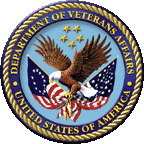 April 2021Department of Veterans Affairs (VA)Office of Information and Technology (OIT)Enterprise Program Management Office (EPMO)Revision HistoryTable of ContentsRevision History	iiTable of Contents	iiiList of Figures	vOrientation	ix1	Introduction	11.1	System Overview	11.2	Generating VistA Package Size Statistics	41.2.1	Extract FORUM Package Data from PACKAGE (9.4) File	51.2.2	Update VistA Package Size Package Parameters Data File	61.2.3	Report VistA Package Size Statistics	61.3	VistA Package Size Reporting Tool (VPSRT) Options	71.4	VistA Package Size Reporting Tool (VPSRT) Protocols	71.4.1	ListMan Menu Type Protocols	71.4.2	ListMan Action Type Protocols	101.5	Security Key	161.6	Lock Function	161.7	Temporary Globals	181.7.1	^TMP Globals Used by Report of All Packages	191.7.1.1	^TMP(“XTVS-FORUMPKG” ,$J,) Array	191.7.2	^TMP Globals Used by Report of Single Packages	191.7.2.1	^TMP(“XTVS-PARAM-CAP”,$J,) Array	191.7.3	^TMP Globals Used by Report for both All & Single Packages	201.7.3.1	^TMP(“XTVS-KIDSPFX-IDX” ,$J,) Array	201.7.3.2	^TMP(“XTVS-IDX-PKG”,$J,,) Array	201.7.3.3	^TMP(“XTVS-PREFIX-IDX” ,$J,,) Array	211.7.3.4	^TMP(“XTVS-FORUM-PFXS” ,$J,) Array	211.8	Data Flow	221.9	Run-Time Components	262	Using the VistA Package Size Reporting Tool	272.1	Package Parameter Generation and Statistics Reporting Flow—Overview	272.1.1	Create New Package Parameter File	272.1.2	Update Existing Package Parameter File	302.2	Package Parameter Generation and Statistics Reporting Flow—Detail	332.2.1	Extract Package File Data	332.2.1.1	Send Package File Extract via Packman Option	342.2.1.2	Remote VistA Extract Query Action	352.2.1.3	Package Extract Errors	372.2.2	Unload Package Extract Global on VistA	392.2.3	Invoke Vista Package Size Analysis Manager	402.2.3.1	DPF—Delete Package Parameter File	422.2.4	Extract Management	432.2.4.1	CE—Extract Package Data	452.2.4.2	ED—Display Extract	472.2.4.3	ME—Email Extract Global	492.2.4.4	DEL—Delete Extract	502.2.5	Convert Extract to Parameter List	502.2.5.1	RPL—Display Parameter List	542.2.5.2	DPC—Display Parameter Corrections	542.2.5.3	EPC—Email Corrections Rpt & Parameters	552.2.6	Create Parameter File from Package File Extract	582.2.7	Return to VistA Package Size Analysis Manager & Review/Edit Parameter File	602.2.8	Display Package Parameter List	622.2.8.1	DM—Display Parameter File Data Map	642.2.9	Analyze Package Parameter Data for Correctness	652.2.9.1	PL—Display Prefix Overlap List	722.2.9.2	FL—Display File Overlap List	732.2.9.3	RL—[Re] Display Package Overlap List	742.2.9.4	ECR—Email Comparison Report	752.2.10	Edit Package Parameter Data (As Needed)	762.2.11	Edit Package Parameters Process	782.2.11.1	EPP—Edit Package Parameters	822.2.11.2	DPE—Delete Package Parameter Entry	842.2.12	Save Edited Package Parameter List	852.2.13	Create VistA Package Size Report	862.2.13.1	Single Package	872.2.13.2	All Packages	922.2.13.3	Package Size Report Errors	962.2.14	Query a Remote VistA	982.2.15	Change Host File Directory	1082.2.16	Unlock Parameter File	1102.2.17	Swapping Headers	1103	Appendix A—System MailMan Messages	1163.1	Warning Message—When Create Report of a Single Package Remotely	1163.2	Warning Message—When Create Report of All Packages Locally	1163.3	Clean Up Message—When Request Extract from Remote or Local VistA	117List of FiguresFigure 1: VPS Reporting Tool—Integration	2Figure 2: VPS Reporting Tool—System Layers	3Figure 3: VPS Reporting Tool—Extract Manager Use Cases	4Figure 4: Lock Function Message—Lock Obtained (Requested and Received)	17Figure 5: Lock Function Message—Lock Released	17Figure 6: Lock Function Message—Lock Request Denied	17Figure 7: Lock Function Message—Lock Error: Corrupted while Package Parameter File in Use	17Figure 8: Lock Function Message—Lock Check Failure	18Figure 9: VPS Reporting Tool—Data Flow and Basic Process Overview	22Figure 10: VPS Reporting Tool—Package Changes Flow (1 of 2)	23Figure 11: VPS Reporting Tool—Package Changes Flow (2 of 2)	23Figure 12: VPS Reporting Tool—Data Usage Map: Package File and Extract Global Data Elements	24Figure 13: VPS Reporting Tool—Data Usage Map: Extract Global and Package Parameter File Data Elements	25Figure 14: VPS Reporting Tool—Run-Time Components	26Figure 15: Sample VA MailMan Message—Double Quote Edits	34Figure 16: Send Package File Extract via Packman Option—Package File Extract	34Figure 17: “VistA Package Size Analysis Manager – Extract Manager” Screen—Remote VistA Extract Query Action	36Figure 18: Sample Package Extract Errors Added to Kernel Error Trap	37Figure 19: Sample Package Size Report Error Message—Extract Failed: ^XTMP Not Created on Server	38Figure 20: VistA MailMan PackMan Message Extract: Example	39Figure 21: VistA Package Extract Manager Option—Sample User Prompts and Responses	40Figure 22: “VistA Package Size Analysis Manager” Screen—ListMan Screen	41Figure 23: DPF—Delete Package Parameter File Action: Example	42Figure 24: EM—Extract Manager Action: Example	43Figure 25: “VistA Package Size Analysis Manager – Extract Manager” Screen—ListMan Screen	44Figure 26: CE—Extract Package Data Action—Example: File Does Not Already Exist (1 of 2)	45Figure 27: CE—Extract Package Data Action—Example: File Does Not Already Exist (2 of 2)	46Figure 28: CE—Extract Package Data Action—Example: File Already Exists	46Figure 29: Sample VA MailMan Message—Double Quote Edits	47Figure 30: ED—Display Extract Action: Example	47Figure 31: DE—Delete Displayed Extract Action: Example	48Figure 32: ME—Email Extract Global Action: Example	49Figure 33: DEL—Delete Extract Action: Example	50Figure 34: CXP—Convert Extract to Parameter List Action: Example	51Figure 35: “VistA Package Size Analysis Manager – Package Parameters” Screen—ListMan Screen and Report	52Figure 36: “VistA Package Size Analysis Manager - Package Parameter Corrections” Screen—ListMan Screen and Report	53Figure 37: RPL—Display Parameter List Action: Example	54Figure 38: DPC—Display Parameter Corrections Action: Example	55Figure 39: EPC—Email Corrections Rpt & Parameters Action: Attachment Example	56Figure 40: EPC—Email Corrections Rpt & Parameters Action: Message Example	57Figure 41: WPF—Write Parameter List to File Action: Example	59Figure 42: “VistA Package Size Analysis Manager – Parameter Display” Screen—ListMan Screen	60Figure 43: PMD—Display/Edit Package Parameters Action: Example	62Figure 44: “VistA Package Size Analysis Manager – Parameter Display” Screen—ListMan Screen	63Figure 45: DM—Display Parameter File Data Map Action: Example	64Figure 46: DO—Display Package Overlap List Action: Example	65Figure 47: “VistA Package Size Analysis Manager – Prefix/File Overlap” Screen—ListMan Screen and Report	66Figure 48: EL—Email Displayed Report Action: Example	68Figure 49: CPF—Parameter File Comparison Action: Example	69Figure 50: “VistA Package Size Analysis Manager - Parameter Compare” Screen—ListMan Screen and Report	70Figure 51: PL—Display Prefix Overlap List Action: Example	72Figure 52: FL—Display File Overlap List Action: Example	73Figure 53: RL—[Re] Display Package Overlap List Action: Example	74Figure 54: ECR—Email Comparison Report Action: Example	75Figure 55: DC—Display Captioned Parameters Action: Example	76Figure 56: “VistA Package Size Analysis Manager – Captioned List” Screen—ListMan Screen	77Figure 57: Package Parameter Files Edited but Not Yet Saved: Example	78Figure 58: Accounts Receivable Captioned Parameter List: Example	79Figure 59: Accounts Receivable Overlap Report Item: Example	79Figure 60: EQUIPMENT/TURN-IN REQUEST & IFCAP Captioned Parameter List: Examples	80Figure 61: PATIENT FILE Accounts Receivable Overlap Report Item: Example	80Figure 62: PATIENT FILE and REGISTRATION Captioned Parameter List: Examples	81Figure 63: EPP—Edit Package Parameters Action: Example	82Figure 64: DPE—Delete Package Parameter Entry Action: Example	84Figure 65: SPP—Save Package Parameter Changes Action: Example	85Figure 66: “VistA Package Size Analysis Manager” Screen: Updated	86Figure 67: VSR—Display VistA Size Report Action: Example: Single Package	88Figure 68: Sample Error Message—Package Not Defined	89Figure 69: “VistA Package Size Analysis Manager – Package Statistics” Screen—ListMan Screen	89Figure 70: CTF—Create Text File Action: Example	90Figure 71: ER—Email Rpt Attachment Action: Example	91Figure 72: VSR—Display VistA Size Report Action: Example: All Packages	93Figure 73: VSR—Display VistA Size Report Action: Choosing Option 4, Delimited (^) Data, Sorted on PACKAGE NAME	94Figure 74: VSR—Display VistA Size Report Action: Sample Delimited (^) Data, Sorted on PACKAGE NAME Output: Package Statistics	94Figure 75: Sample VA MailMan Message—Missing Package Names	95Figure 76: Sample Package Size Report Errors Added to VistA Error Trap	96Figure 77: Sample Package Size Report Error Message—MISSING PACKAGE NAME	96Figure 78: Sample Package Size Report Error Message—^XTMP Not Sent in PackMan	96Figure 79: Sample Package Size Report Error Message—Remote Size Report Request FAILED for ALL Packages	96Figure 80: Sample Package Size Report Error Message—Remote Size Report Request FAILED: Selected Package is Not Defined in the PACKAGE (#9.4) File on this VistA	97Figure 81: Sample Package Size Report Error Message—Remote Size Report Request FAILED: PREFIX Not Found for Package Selected	97Figure 82: Sample Package Size Report Error Message—Remote Size Report Request FAILED: ^XTMP Not Sent in PackMan	97Figure 83: Sample VA MailMan Message—Missing Package	98Figure 84: RVQ—Remote VistA Size Query Action: Example 1	99Figure 85: RVQ—Remote VistA Size Query Action: Example 2	101Figure 86: RVQ—Remote VistA Size Query Action: Example 3	104Figure 87: VA MailMan—Sample Remote VistA Size Report Message Received	107Figure 88: CHD—Change Host Directory Action: Example	109Figure 89: Sample List of LOCKED Files	110Figure 90: “List Manager” Header Format—Example 1	110Figure 91: “List Manager” Header Format—Example 2	111Figure 92: SHD—Swap Header Action: Example 1	112Figure 93: SHD—Swap Header Action: Example 2	114Figure 94: SHD—Swap Header Action: Example 3	115Figure 95: VPSRT MailMan Message—Warning Message: When Create Report of a Single Package Remotely	116Figure 96: VPSRT MailMan Message—Warning Message: When Create Report of All Packages Locally	116Figure 97: VPSRT MailMan Message—Clean Up Message: When Request Extract from Remote or Local VistA	117OrientationHow to Use this ManualThroughout this manual, advice and instructions are offered regarding the use of the VistA Package Size Reporting Tool (VPSRT) and the functionality it provides for Veterans Health Information Systems and Technology Architecture (VistA).Intended AudienceThe intended audience of this manual is the following stakeholders:Enterprise Program Management Office (EPMO)—VistA legacy development teams.System Administrators—System administrators at Department of Veterans Affairs (VA) regional and local sites who are responsible for computer management and system security on the VistA M Servers.Information Security Officers (ISOs)—Personnel at VA sites responsible for system security.Product Support (PS).DisclaimersSoftware DisclaimerThis software was developed at the Department of Veterans Affairs (VA) by employees of the Federal Government in the course of their official duties. Pursuant to title 17 Section 105 of the United States Code this software is not subject to copyright protection and is in the public domain. VA assumes no responsibility whatsoever for its use by other parties, and makes no guarantees, expressed or implied, about its quality, reliability, or any other characteristic. We would appreciate acknowledgement if the software is used. This software can be redistributed and/or modified freely provided that any derivative works bear some notice that they are derived from it, and any modified versions bear some notice that they have been modified.	CAUTION: To protect the security of VistA systems, distribution of this software for use on any other computer system by VistA sites is prohibited. All requests for copies of this software for non-VistA use should be referred to the VistA site’s local Office of Information and Technology Field Office (OITFO).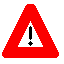 Documentation DisclaimerThis manual provides an overall explanation of VPSRT and the functionality contained in VPSRT; however, no attempt is made to explain how the overall VistA programming system is integrated and maintained. Such methods and procedures are documented elsewhere. We suggest you look at the various VA Internet and Intranet websites for a general orientation to VistA. For example, visit the Office of Information and Technology (OIT) VistA Development Intranet website.	DISCLAIMER: The appearance of any external hyperlink references in this manual does not constitute endorsement by the Department of Veterans Affairs (VA) of this website or the information, products, or services contained therein. The VA does not exercise any editorial control over the information you find at these locations. Such links are provided and are consistent with the stated purpose of this VA Intranet Service.Documentation ConventionsThis manual uses several methods to highlight different aspects of the material:Various symbols are used throughout the documentation to alert the reader to special information. Table 1 gives a description of each of these symbols:Table 1: Documentation Symbol DescriptionsDescriptive text is presented in a proportional font (as represented by this font).Conventions for displaying TEST data in this document are as follows:The first three digits (prefix) of any Social Security Numbers (SSN) begin with either “000” or “666.”Patient and user names are formatted as follows:[Application Name]PATIENT,[N][Application Name]USER,[N]Where “[Application Name]” is defined in the Approved Application Abbreviations document and “[N]” represents the first name as a number spelled out and incremented with each new entry.For example, in Kernel (XU) test patient names would be documented as follows:XUPATIENT,ONE; XUPATIENT,TWO; XUPATIENT,14, etc.For example, in Kernel (XU) test user names would be documented as follows:XUUSER,ONE; XUUSER,TWO; XUUSER,14, etc.“Snapshots” of computer online displays (i.e., screen captures/dialogues) and computer source code are shown in a non-proportional font and may be enclosed within a box.User’s responses to online prompts are in boldface and highlighted in yellow (e.g., <Enter>).Emphasis within a dialogue box is in boldface and highlighted in blue (e.g., STANDARD LISTENER: RUNNING).Some software code reserved/key words are in boldface with alternate color font.References to “<Enter>” within these snapshots indicate that the user should press the <Enter> key on the keyboard. Other special keys are represented within < > angle brackets. For example, pressing the PF1 key can be represented as pressing <PF1>.Author’s comments are displayed in italics or as “callout” boxes.	NOTE: Callout boxes refer to labels or descriptions usually enclosed within a box, which point to specific areas of a displayed image.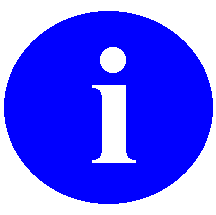 Documentation NavigationThis document uses Microsoft® Word’s built-in navigation for internal hyperlinks. To add Back and Forward navigation buttons to your toolbar, do the following:Right-click anywhere on the customizable Toolbar in Word (not the Ribbon section).Select Customize Quick Access Toolbar from the secondary menu.Press the drop-down arrow in the “Choose commands from:” box.Select All Commands from the displayed list.Scroll through the command list in the left column until you see the Back command (circle with arrow pointing left).Select/Highlight the Back command and press Add to add it to your customized toolbar.Scroll through the command list in the left column until you see the Forward command (circle with arrow pointing right).Select/Highlight the Forward command and press Add to add it to your customized toolbar.Press OK.You can now use these Back and Forward command buttons in your Toolbar to navigate back and forth in your Word document when selecting hyperlinks within the document.	NOTE: This is a one-time setup and is automatically available in any other Word document once you install it on the Toolbar.How to Obtain Technical Information OnlineExported VistA M Server-based software file, routine, and global documentation can be generated using Kernel, MailMan, and VA FileMan utilities.	NOTE: Methods of obtaining specific technical information online will be indicated where applicable under the appropriate section.Help at PromptsVistA M Server-based software provides online help and commonly used system default prompts. Users are encouraged to enter question marks at any response prompt. At the end of the help display, you are immediately returned to the point from which you started. This is an easy way to learn about any aspect of VistA M Server-based software.Obtaining Data Dictionary ListingsTechnical information about VistA M Server-based files and the fields in files is stored in data dictionaries (DD). You can use the List File Attributes [DILIST] option on the Data Dictionary Utilities [DI DDU] menu in VA FileMan to print formatted data dictionaries.	REF: For details about obtaining data dictionaries and about the formats available, see the “List File Attributes” chapter in the “File Management” section of the VA FileMan Advanced User Manual.AssumptionsThis manual is written with the assumption that the reader is familiar with the following:VistA computing environment:Kernel—VistA M Server softwareVA FileMan data structures and terminology—VistA M Server softwareMicrosoft Windows environmentReferencesReaders who wish to learn more about VistA Package Size Reporting Tool (VPSRT) should consult the following:VistA Package Size Reporting Tool (VPSRT) Deployment, Installation, Back-Out, and Rollback Guide (DIBRG)VistA Package Size Reporting Tool (VPSRT) User Guide (this manual)VistA Package Size Reporting Tool (VPSRT) Technical ManualVistA documentation is made available online in Microsoft® Word format and in Adobe Acrobat Portable Document Format (PDF). The PDF documents must be read using the Adobe Acrobat Reader, which is freely distributed by Adobe Systems Incorporated at: http://www.adobe.com/VistA documentation can be downloaded from the VA Software Document Library (VDL) website: http://www.va.gov/vdl/The VPSRT documentation is located on the VDL at: VA Software Document Library - Kernel ToolkitVistA documentation and software can also be downloaded from the Product Support (PS) Anonymous Directories.IntroductionThe Veterans Health Information Systems and Technology Architecture (VistA) Package Size Reporting Tool (VPSRT) is used to report the number of technical components used to build any legacy VistA package. The package uses the package definition from the VistA PACKAGE (#9.4) file to identify package components. The VistA Package Size Reporting Tool includes a suite of analytical tools to assist a user with validating the package definitions in the VistA Package file. This document outlines the steps needed to deploy and use the VPS Reporting Tool.	NOTE: This tool is being developed and released under the Kernel Toolkit “XTVS” namespace as a Class I application. It will be installed on FORUM and made available to all project teams. Eventually, this tool may become a Web service.Kernel Patch XT*7.3*143 provides the following functionality:Extract VistA PACKAGE (#9.4) file data from one system and move it to another system where it may be written to a local text (parameter) file.Edit, share, and delete parameter (text) files.Report data inconsistencies in a selected parameter (text) file or differences between it and another parameter (text) file. Share the reports.Create a VistA Package size report based on the parameter (text) file that can be written into a delimited file (for input to another computer application) or written into a captioned file (that can be read by a human).Control access to extract and Package Parameter files within the application.Prevent multiple users accessing the same Package Parameter file at the same time.System OverviewPatch XT*7.3*143 enhances Kernel Toolkit by adding a legacy VistA package definition and size reporting system. This enhancement does not measure package use or capacity requirements. It provides statistics on the “technical footprint” for a VistA Package, where “technical footprint” is the following:Number of routinesSize of routinesNumber of filesNumber of fieldsNumber of optionsNumber of protocolsNumber of remote procedure calls (RPCs)Number of VA FileMan templates included in the reported packageThis package is new and does not exist in production VistA prior to installation of Patch XT*7.3*143. The report depends on accurate package definitions to provide correct statistics for a package.Figure 1: VPS Reporting Tool—Integration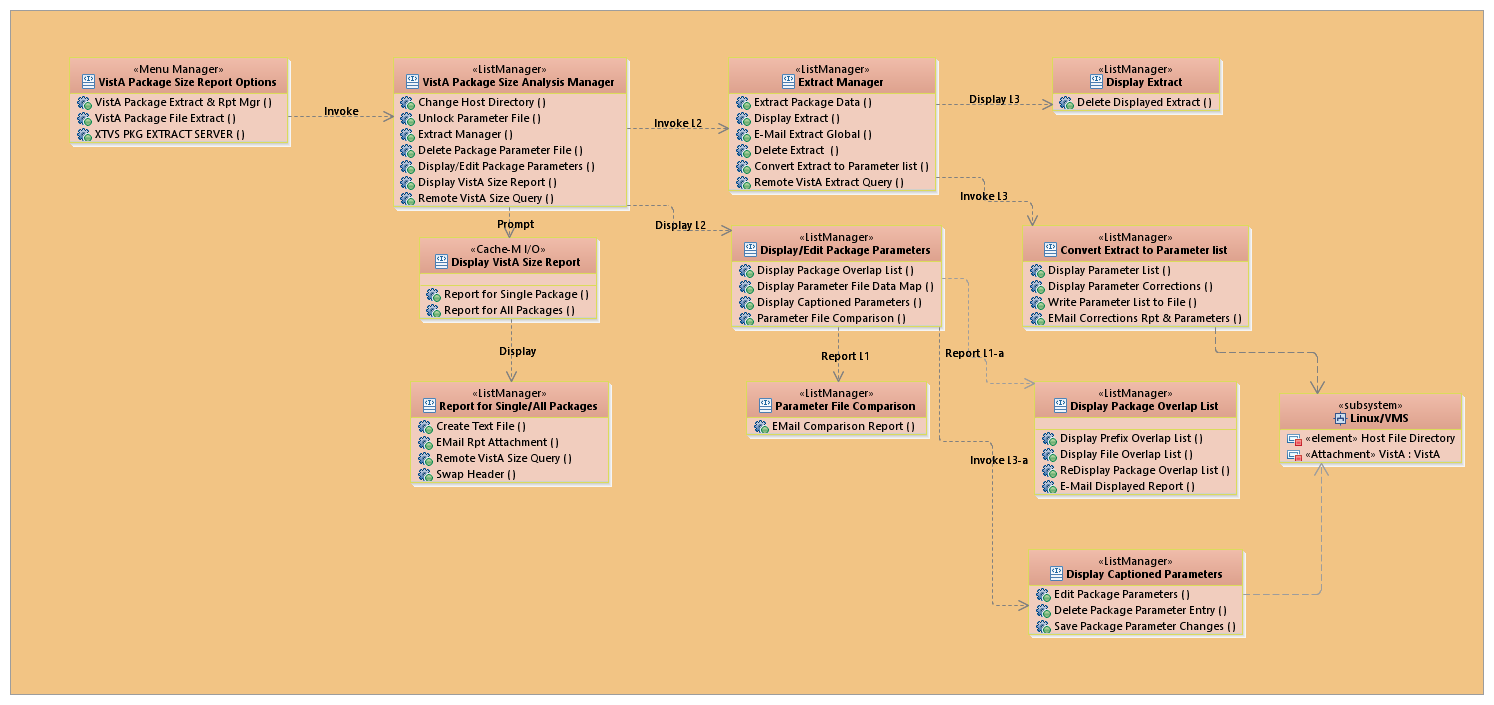 Figure 2: VPS Reporting Tool—System Layers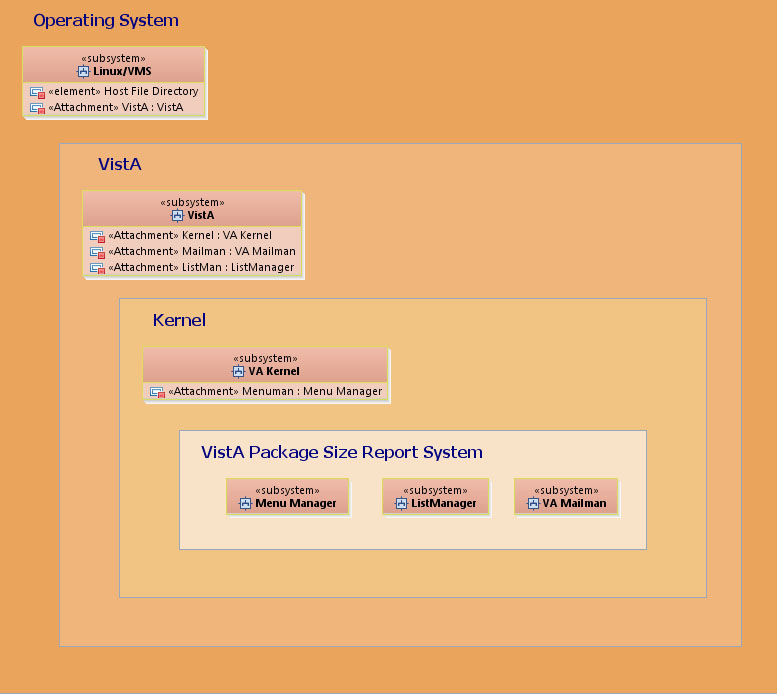 Figure 3: VPS Reporting Tool—Extract Manager Use Cases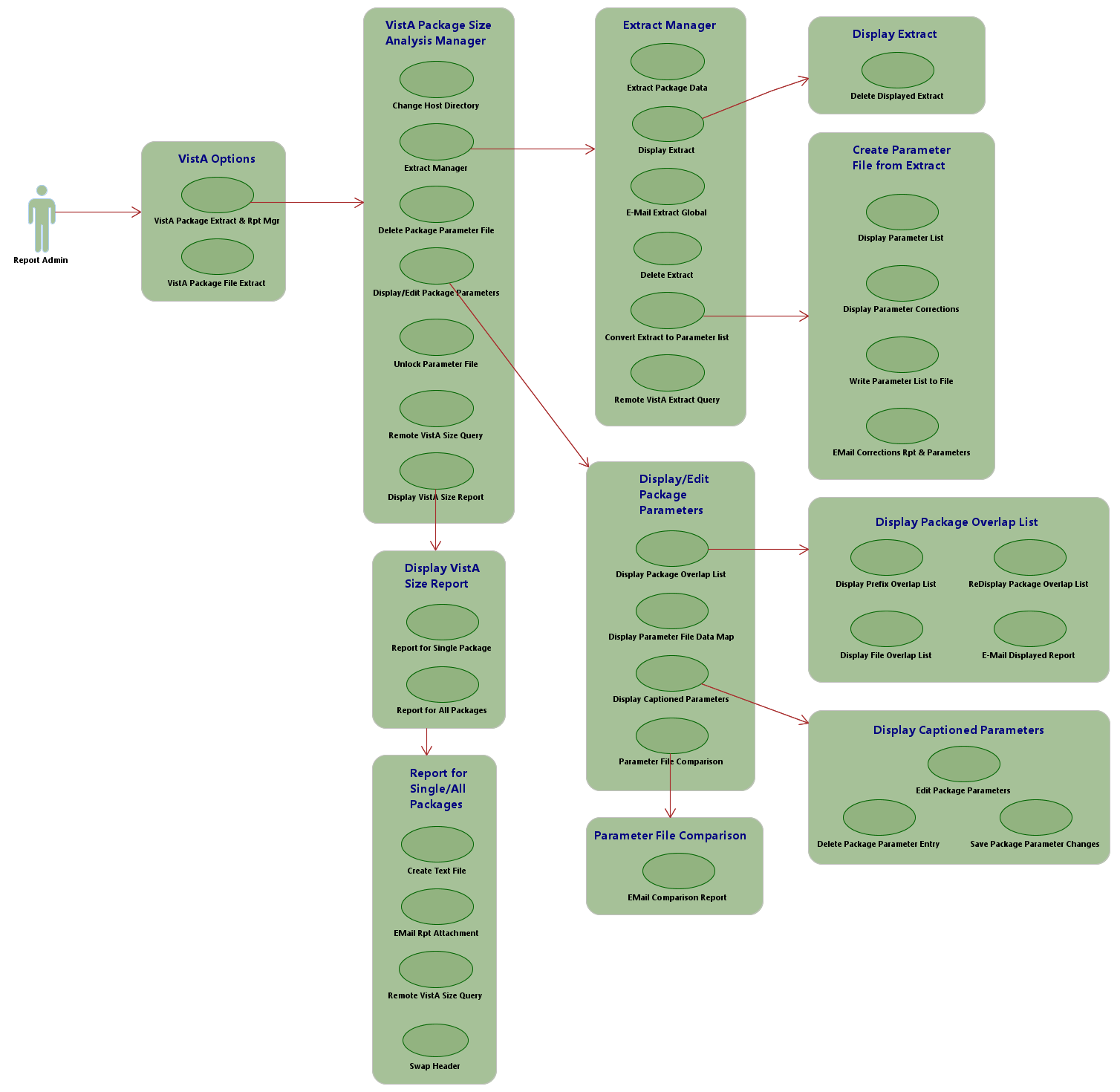 Generating VistA Package Size StatisticsThere are three basic processes in generating VistA Package Size statistics:Extract FORUM Package Data from PACKAGE (9.4) FileUpdate VistA Package Size Package Parameters Data FileReport VistA Package Size StatisticsExtract FORUM Package Data from PACKAGE (9.4) FileExtract FORUM package data from the PACKAGE (9.4) file for all packages that meet the following criteria.Have a status of any of the following:ASSIGNEDPENDINGTEMPORARYAre any of the following classes:CLASS 1/EPMOCLASS 1/C3->C1CLASS 1/NON-VACLASS 1/INNOVATIONSThe Class entries are:I CLASS 1/EPMOII CLASS 2/FIELDIII CLASS 3/FIELDIa CLASS 1/C3->C1Ib CLASS 1/NON-VAIc CLASS 1/INNOVATIONSThe data in the following fields are extracted from the FORUM PACKAGE (9.4) file:NAME [.01]PREFIX [1]*LOWEST FILE NUMBER [10.6]*HIGHEST FILE NUMBER [11]ADDITIONAL PREFIXES multiple [#14]ADDITIONAL PREFIXES [.01]EXCLUDED NAME SPACE multiple [919]EXCLUDED NAME SPACE [.01]FILE NUMBER multiple [15001]FILE NUMBER [.01]LOW-HIGH RANGE multiple [15001.1]LOW FILE NUMBER [.01]HIGH FILE NUMBER [.02]PARENT PACKAGE [15003]Update VistA Package Size Package Parameters Data FileThe VistA Package Size Report Tools include a suite of tools for managing the package parameters used to generate the package size report. These tools include:Package Parameter file comparisonsPackage component add, change, and deletePackage add and deletePackage Parameter file creation and deletionVistA MailMan functionsReport VistA Package Size StatisticsReport VistA package size statistics using the VistA Package Size Parameters data file and the configuration of the VistA instance where the report is created. The report should be created on a fully patched "gold" instance of VistA. The statistics can be reported in various forms. The statistic report formats include:Single VistA Package (human readable)All packages sorted by Package Name (human readable)All packages sorted on Number of Routines (human readable)All packages sorted on Total Routine Size (human readable)All packages sorted on Package Name with caret delimited data (computer readable)All packages sorted on Package name with caret delimited data, parent package is included (computer readable)These reports can be emailed or written to a text file.VistA Package Size Reporting Tool (VPSRT) OptionsThe VistA Package Size Reporting Tool (VPSRT) has three options:VistA Package Extract Manager [XTVS VISTA PACKAGE EXTRACT MGR]This option invokes the “VistA Package Size Analysis Manager” screen (aka VistA Package Extract & Rpt Manager).Send Package File Extract via Packman [XTVS PKG MGR EXT PACKAGE MSG]This option does the following:Extracts the VistA Package Size relevant data from the PACKAGE (#9.4) file.Loads it into an ^XTMP global.Bundles the ^XTMP global in a PackMan message.Allows the user to send it to a VA MailMan email address on a VistA environment.Process XTVS Request Message [XTVS PKG EXTRACT SERVER]This server option processes a Kernel Toolkit VistA Package Size request message. The VistA Package Size Reporting Tool (VPSRT) can request the following information from a remote VistA via a request message to this option:Size report for a single VistA package on another production VistA.Package file extract from any production VistA. Optionally, a size a report for all packages can be requested from FORUM in addition to a Package file extract.VistA Package Size Reporting Tool (VPSRT) ProtocolsListMan Menu Type ProtocolsThe following are the VistA Package Size Reporting Tool (VPSRT) Analysis Manager ListMan menus:VistA Package Mgr Menu [XTVS PACKAGE MANAGER MENU]: This menu allows access to VistA Package Manager actions. The XTVS PACKAGE MANAGER List Manager template uses this menu protocol. This menu includes the following actions:EM—Extract Manager [XTVS PKG MGR EXT MNGR ACTION]PMD—Display/Edit Package Parameters [XTVS PKG MGR PARAM DISP/EDIT ACTION]VSR—Display VistA Size Report [XTVS PKG MGR VISTA SIZE RPT]DPF—Delete Package Parameter File [XTVS PKG MGR PARAM FILE DELETE ACTION]CHD—Change Host Directory [XTVS SITE PARAMETERS]UNL—Unlock Parameter File [XTVS PKG MGR PARAM UNLOCK ACTION]Extract Display/Delete [XTVS PKG MGR EXT DISP MENU]: This menu displays a selected extract and related actions for the extract. The XTVS PKG MGR EXT DISP List Manager template uses this menu protocol. This menu includes the following actions:DE—Delete Displayed Extract [XTVS PKG EXT DISP DEL ACTION]VALM BLANK 1Extract Manager Menu [XTVS PKG MGR EXTRACT MENU]: This menu allows access to the Package File Extract tools. The XTVS PKG MGR EXTRACT MNGR List Manager template uses this menu protocol. This menu includes the following actions:CE—Extract Package Data [XTVS PKG EXTRACT CREATE ACTION]ED—Display Extract [XTVS PKG MGR EXT DISP ACTION]ME—Email Extract Global [XTVS PKG EXT EMAIL ACTION]DEL—Delete Extract [XTVS PKG EXTRACT DEL ACTION]CXP—Convert Extract to Parameter List [XTVS PKG EXT CRT PARAM ACTION]VALM BLANK 1New Parameter File Menu [XTVS PKG MGR NEW PARAM MENU]: This menu allows access to the new Package Parameter file management actions. The XTVS PKG EXT CRT PARAM List Manager template uses this menu protocol. This menu includes the following actions:RPL—Display Parameter List [XTVS PKG EXT REDISP PARAM ACTION]DPC—Display Parameter Corrections [XTVS PKG EXT DISP CORRECTIONS ACTION]WPF—Write Parameter List to File [XTVS PKG EXT PARAM WRT ACTION]EPC—Email Corrections Rpt & Parameters [XTVS PKG MGR NEW PARAM MAIL ACTION]Compare Parameters to Existing File [XTVS PKG MGR PARAM CMPR MENU]: The menu allows selection of an existing XTMPSIZE.DAT file for comparison to a displayed file. Differences are reported in a ListMan user interface. The XTVS PKG MGR PARAM COMPARE List Manager template uses this menu protocol. This menu includes the following actions:ECR—Email Comparison Report [XTVS PKG MGR PARAM COMPR MAIL ACTION]VALM BLANK 2Parameter Caption Display Menu [XTVS PKG MGR PARAM DISP CAPTN MENU]: This menu contains the list of actions available from the XTVS PKG MGR PARAM CAPTN DISP list template. This menu includes the following actions:EPP—Edit Package Parameters [XTVS PKG MGR EDIT PACKAGE PARM ACTION]DPE—Delete Package Parameter Entry [XTVS PKG MGR DEL PACKAGE PARM ACTION]SPP—Save Package Parameter Changes [XTVS PKG MGR SAVE PACKAGE PARM ACTION]VALM BLANK 1Package Parameter Display Menu [XTVS PKG MGR PARAM DISP MENU]: This menu contains the list of actions available from the XTVS PKG MGR PARAM DISPLAY list template. This menu includes the following actions:DO—Display Package Overlap List [XTVS PKG MGR PARAM ERR DISP ACTION]DM—Display Parameter File Data Map [XTVS PKG MGR PARAM DATA MAP HELP ACTION]DC—Display Captioned Parameters [XTVS PKG MGR PARAM DISP CAPTION ACTION]CPF—Parameter File Comparison [XTVS PKG MGR PARAM COMPARE ACTION]List Package Errors [XTVS PKG MGR PARAM ERROR MENU]: This menu allows access to the Package Parameter file error reporting actions. The XTVS PKG MGR PARAM ERROR DISP List Manager template uses this menu protocol. This menu includes the following actions:PL—Display Prefix Overlap List [XTVS PKG MGR PREFIX OVERLAP ACTION]FL—Display File Overlap List [XTVS PKG MGR FILE OVERLAP ACTION]EL—Email Displayed Report [XTVS PKG MGR EMAIL OVRLAP RPT ACTION]RL—[Re] Display Package Overlap List [XTVS PKG MGR PARAM OVRLP REDISP ACTION]VistA Size Report Menu [XTVS PKG MGR RPT MENU]: This menu allows access to VistA Package Manager statistics report actions. The XTVS PKG MGR VISTA SIZE RPT List Manager template uses this menu protocol. This menu includes the following actions:CTF—Create Text File [XTVS PKG MGR RPT WRT ACTION]ER—Email Rpt Attachment [XTVS PKG MGR RPT MAIL ACTION]ListMan Action Type ProtocolsThe following are the VistA Package Size Reporting Tool (VPSRT) Analysis Manager ListMan actions:CXP—Convert Extract to Parameter List [XTVS PKG EXT CRT PARAM ACTION]: Prompts the user for the $JOB Process ID of the extract and displays the Extract Package Parameter file (i.e., XTMPSIZE*.DAT) on the “VistA Package Size Analysis Manager – Package Parameters” screen (see Section 2.2.5).DPC—Display Parameter Corrections [XTVS PKG EXT DISP CORRECTIONS ACTION]: Allows users to review the changes the CXP—Convert Extract to Parameter List [XTVS PKG EXT CRT PARAM ACTION] action made to the data written in the Package Parameters list when it was created from the raw PACKAGE (#9.4) file extract (see Section 2.2.5.2).Creation of Package Parameters from the PACKAGE (#9.4) file extract extends file range numbers out to four (4) decimal places (nines). For example, 1.5 becomes 1.5999. It also reports omissions and data integrity problems in the Package Parameter file (i.e., XTMPSIZE*.DAT).DE—Delete Displayed Extract [XTVS PKG EXT DISP DEL ACTION]: Allows the user to delete the ^XTMP(“XTVS”) global extract displayed on the “VistA Package Size Analysis Manager - Display Extract” screen (see Section 2.2.4.2.1). This action prompts the user to confirm deletion of the ^XTMP global displayed in the list:NO—Displays a message and redisplays the extract global.YES—Deletes the global and returns to the “VistA Package Size Analysis Manager - Extract Manager” screen.To display an extract for deletion, use the ED—Display Extract [XTVS PKG MGR EXT DISP ACTION] action (see Section 2.2.4.2).ME—Email Extract Global [XTVS PKG EXT EMAIL ACTION]: Prompts the user for the $JOB Process ID number of the extract to mail and then prompts the user for recipients (see Section 2.2.4.3).This serves as an alternate to the Send Package File Extract via Packman [XTVS PKG MGR EXT PACKAGE MSG] option (see Section 2.2.1).WPF—Write Parameter List to File [XTVS PKG EXT PARAM WRT ACTION]: Creates a Package Parameter file (i.e., XTMPSIZE*.DAT) from the Package Parameters displayed with the following file name format (see Section 2.2.6):XTMPSIZE_<user initials><mm-dd-yy_hhmm>.DATIt is written to the VistA Package Size default directory for further editing with the VistA Package Analysis Manager for further editing with the VistA Package Analysis Manager.	REF: For more information on setting the VistA Package Size default directory, see Section 2.2.15, “Change Host File Directory.”RPL—Display Parameter List [XTVS PKG EXT REDISP PARAM ACTION]: Executed after users review corrections with the DPC—Display Parameter Corrections [XTVS PKG EXT DISP CORRECTIONS ACTION] action. It redisplays the package parameters as defined by the selected package extract file (see Section 2.2.5.1).CE—Extract Package Data [XTVS PKG EXTRACT CREATE ACTION]: Extracts PACKAGE (#9.4) file data into ^XTMP(“XTVS”) global (see Section 2.2.4.1).DEL—Delete Extract [XTVS PKG EXTRACT DEL ACTION]: Prompts the user for the $JOB Process ID number of the extract and deletes the ^XTMP(“XTSIZE”) global extract (see Section 2.2.4.4).DPE—Delete Package Parameter Entry [XTVS PKG MGR DEL PACKAGE PARM ACTION]: Prompts users to enter a package to delete. The user is reminded that deletion removes the package from the size report created with the Package Parameter file (i.e., XTMPSIZE*.DAT) being edited (see Section 2.2.11.2).EPP—Edit Package Parameters [XTVS PKG MGR EDIT PACKAGE PARM ACTION]: Prompts users to enter a package to add/edit. The user is then prompted to edit the parameters required for Package Size Reporting (see Section 2.2.11.1).EL—Email Displayed Report [XTVS PKG MGR EMAIL OVRLAP RPT ACTION]: Prompts the user for email recipients to send the displayed report. This action allows the report to be sent to a specific Package SME for review (see Step 2 in Section 2.2.9).	NOTE: This action sends the displayed report. For example, if the “VistA Package Size Analysis Manager – File Overlap” screen is displayed, then the “File Overlap” report is sent to the recipient.ED—Display Extract [XTVS PKG MGR EXT DISP ACTION]: Allows users to enter the $J Process number for the ^XTMP(“XTVS”) global and display its data (see Section 2.2.4.2). The “VistA Package Size Analysis Manager – Display Extract” screen is displayed and presents a report of each Package with captioned parameter data. Use this report to review the extracted PACKAGE (#9.4) file data to determine what parameter changes and corrections need to be made.To delete a displayed extract, use the DE—Delete Displayed Extract [XTVS PKG EXT DISP DEL ACTION] action.EM—Extract Manager [XTVS PKG MGR EXT MNGR ACTION]: Invokes a utility for managing the ^XTMP(“XTSIZE”) global (see Section 2.2.4).This action is locked with the XTVS EDITOR security key.FL—Display File Overlap List [XTVS PKG MGR FILE OVERLAP ACTION]: Sorts out and displays only the packages that have file overlaps (intersections) (see Section 2.2.9.2). The “VistA Package Size Analysis Manager – File Overlap” screen is then displayed.EPC—Email Corrections Rpt & Parameters [XTVS PKG MGR NEW PARAM MAIL ACTION]: Prompts the user for recipients and sends the Package Parameter file (i.e., XTMPSIZE*.DAT) as an attachment and the corrections report in the mail message (see Section 2.2.5.3). Use this information as a starting point for correcting package information in the Parameters file.CPF—Parameter File Comparison [XTVS PKG MGR PARAM COMPARE ACTION]: Prompts the user to select a Package Parameter file (i.e., XTMPSIZE*.DAT) for comparison (see Step 4 in Section 2.2.9). Displays a report of differences between the new Package Parameter file (i.e., XTMPSIZE*.DAT) and the selected Package Parameter file (i.e., XTMPSIZE*.DAT).ECR—Email Comparison Report [XTVS PKG MGR PARAM COMPR MAIL ACTION]: Allows users to email a comparison report on the “VistA Package Size Analysis Manager - Parameter Compare” screen using VistA MailMan (see Section 2.2.9.4).DM—Display Parameter File Data Map [XTVS PKG MGR PARAM DATA MAP HELP ACTION]: Displays a data map of the Package Parameter file (i.e., XTMPSIZE*.DAT) list data (see Section 2.2.8.1).DC—Display Captioned Parameters [XTVS PKG MGR PARAM DISP CAPTION ACTION]: Displays the list of packages with captioned data elements. It also supports Package Parameter editing actions (see Section 2.2.10).PMD—Display/Edit Package Parameters [XTVS PKG MGR PARAM DISP/EDIT ACTION]: This action prompts the user to select a XTMPSIZE*.DAT Package Parameter file form a list of Package Parameter files (i.e., XTMPSIZE*.DAT). It then invokes the “VistA Package Size Analysis Manager – Parameter Display” screen for editing and managing Package Parameter file (i.e., XTMPSIZE*.DAT) data (see Section 2.2.8).This action is locked with the XTVS EDITOR security key.DO—Display Package Overlap List [XTVS PKG MGR PARAM ERR DISP ACTION]: Displays the “VistA Package Size Analysis Manager – Prefix/File Overlap” screen. It includes data analysis support actions that allow users to review PACKAGE (#9.4) file and PREFIX (#1) field (i.e., unique namespace prefix assigned to the package) overlap information (see Section 2.2.9).DPF—Delete Package Parameter File [XTVS PKG MGR PARAM FILE DELETE ACTION]: Deletes from the system a selected Package Parameter file (i.e., XTMPSIZE*.DAT) listed on the “VistA Package Size Analysis Manager” screen (see Section 2.2.3.1).This action is locked with the XTVS EDITOR security key.RL—[Re] Display Package Overlap List [XTVS PKG MGR PARAM OVRLP REDISP ACTION]: Displays both prefix (namespace) and file overlaps for packages that intersect (see Section 2.2.9.3). The “VistA Package Size Analysis Manager – Prefix/File Overlap” screen is re-displayed.PL—Display Prefix Overlap List [XTVS PKG MGR PREFIX OVERLAP ACTION]: Sorts out and displays only the packages that have prefix (namespace) overlap (intersections) (see Section 2.2.9.1). The “VistA Package Size Analysis Manager – Prefix Overlap” screen is displayed.ER—Email Rpt Attachment [XTVS PKG MGR RPT MAIL ACTION]: Prompts the user for email addresses to receive the report (see Section 2.2.13).CTF—Create Text File [XTVS PKG MGR RPT WRT ACTION]: Prompts users to enter the following (see Section 2.2.13):Directory to write the report file. The default is the VistA Package Size default directory.	REF: For more information on setting the VistA Package Size default directory, see Section 2.2.15, “Change Host File Directory.”Name of the host file that will contain the report. The default name is:VistAPkgSize_<VA FileMan internal date/time>.txtSPP—Save Package Parameter Changes [XTVS PKG MGR SAVE PACKAGE PARM ACTION]: Allows users to overwrite the displayed Package Parameter file (i.e., XTMPSIZE*.DAT) or create a new Package Parameter file (i.e., XTMPSIZE*.DAT) (see Section 2.2.12).After the XTMPSIZE*.DAT file has been edited, this action prompts the user to indicate if they want to create a new Package Parameter file (i.e., XTMPSIZE*.DAT). If the user selects to create a new Package Parameter file (i.e., XTMPSIZE*.DAT), the file is written to the XTMPSIZE*.DAT default directory with the following file name format:XTMPSIZE_<user initials><mm-dd-yy_hhmm>.DAT	REF: For more information on setting the VistA Package Size default directory, see Section 2.2.15, “Change Host File Directory.”If the user does not choose to create a new Package Parameter file (i.e., XTMPSIZE*.DAT), the currently displayed Package Parameter file (i.e., XTMPSIZE*.DAT) is overwritten.VSR—Display VistA Size Report [XTVS PKG MGR VISTA SIZE RPT]: Reports VistA package size statistics (see Sections 2.2.13 and 2.2.13.2).CHD—Change Host Directory [XTVS SITE PARAMETERS]: Allows users to change the default host file directory (see Section 2.2.15) retaining the following files:XTMPSIZE*.DATXTMPSIZE*.BAKVistA Size Statistic ReportThis action is locked with the XTVS EDITOR security key.UNL—Unlock Parameter File [XTVS PKG MGR PARAM UNLOCK ACTION]: Displays a list of lock files (.LCK) for Package Parameter files and prompts the user for the number of the Extract Package Parameter file (i.e., XTMPSIZE*.LCK) to delete (see Section 2.2.16). Deletion of a lock file unlocks the Package Parameter file. The lock files have the following file name format:XTMPSIZE_<user initials><mm-dd-yy_hhmm>.LCKThis action is locked with the XTVS EDITOR security key.REQ—Remote VistA Extract Query [XTVS PKG EXT QUERY REMOTE ACTION]: Allows a user to request a Package file extract from any Production VistA (see Section 2.2.1.2). If a Package file extract is requested from FORUM, the user can also request a VistA Package size report for all packages on FORUM.RVQ—Remote VistA Size Query [XTVS PKG MGR RPT QUERY REMOTE ACTION and XTVS PKG QUERY REMOTE VISTA SIZE ACTION]: Prompts the user for a package and a VistA domain to request a size report for the selected package (see Section 2.2.14). A size report query message is sent to the selected VistA domain. These actions are available from the “VistA Package Size Analysis Manager” and the “VistA Package Size Analysis Manager - Package Statistics” screens:“VistA Package Size Analysis Manager” Screen—When the RVQ action is run from this screen, the request prompts the user to select a Package Parameter file and sends the request to the remote VistA, so the report can be created on the remote VistA.“VistA Package Size Analysis Manager - Package Statistics” Screen—When the RVQ action is run from this screen, the request sends the Package Parameter file used to create the displayed report to the remote VistA, so that an apples-to-apples size report is returned from the remote VistA. That is the same package parameters that are used to create the report.SHD—Swap Header [XTVS PKG RPT SWAP HEADER]: Changes the ListMan header section on the VistA Package Size Report for all packages to the alternate header (see Section 2.2.17). This action is only active when a user readable report for all packages is displayed. For example, this action is not active on a screen if the date headings are displayed next to the data on the VistA Size Report for a single package.[XTVS BLANK 1]: This protocol is used to format spaces in ListMan menu lists. It is not a user-selectable action. Security KeyThe VistA Package Size Reporting Tool has one Security key:XTVS EDITORUsers must hold the XTVS EDITOR security key in order to execute the following VistA Package Size Reporting Tool (VPSRT) Analysis Manager actions and menus:EM—Extract Manager [XTVS PKG MGR EXT MNGR ACTION] actionDPF—Delete Package Parameter File [XTVS PKG MGR PARAM FILE DELETE ACTION] actionCHD—Change Host Directory [XTVS SITE PARAMETERS] actionPMD—Display/Edit Package Parameters [XTVS PKG MGR PARAM DISP/EDIT ACTION] actionUNL—Unlock Parameter File [XTVS PKG MGR PARAM UNLOCK ACTION] actionLock FunctionThe VistA Package Size Reporting Tool (VPSRT) includes a Lock function via the UNL—Unlock Parameter File [XTVS PKG MGR PARAM UNLOCK ACTION] action. If a lock is obtained by the action, it indicates the lock was obtained and then continues. If the Package Parameter file is locked by another user, a message is displayed to the user indicating that the file is locked by another user.The following VistA Package Size Reporting Tool (VPSRT) Analysis Manager actions and menus check the selected Extract Package Parameter file lock before continuing:PMD—Display/Edit Package Parameters [XTVS PKG MGR PARAM DISP/EDIT ACTION]VSR—Display VistA Size Report [XTVS PKG MGR VISTA SIZE RPT]DPF—Delete Package Parameter File [XTVS PKG MGR PARAM FILE DELETE ACTION]DC—Display Captioned Parameter [XTVS PKG MGR PARAM DISP CAPTION ACTION]EPP—Edit Package Parameters [XTVS PKG MGR EDIT PACKAGE PARM ACTION]DPE—Delete Package Parameter Entry [XTVS PKG MGR DEL PACKAGE PARM ACTION]SPP—Save Package Parameter Changes [XTVS PKG MGR SAVE PACKAGE PARM ACTION]RVQ—Remote VistA Size Query [XTVS PKG MGR RPT QUERY REMOTE ACTION] and [XTVS PKG QUERY REMOTE VISTA SIZE ACTION]When a lock is requested and received, the text in Figure 4 is displayed:Figure 4: Lock Function Message—Lock Obtained (Requested and Received)   XTMPSIZE_QG_Demo.DAT LOCK obtained.Press Return to continue:When a file lock is released, the text in Figure 5 is displayed:Figure 5: Lock Function Message—Lock Released   Parameter file XTMPSIZE_QG_Demo.DAT LOCK released.Press Return to continue:When a lock request is denied, the text in Figure 6 is displayed:Figure 6: Lock Function Message—Lock Request Denied<* LOCK request denied! Try again later. *>   Parameter file XTMPSIZE_QG_Demo.DAT LOCKED by $JOB PID ####Press Return to continue:If a lock becomes corrupted while a Package Parameter file is being used, the message in Figure 7 is displayed:Figure 7: Lock Function Message—Lock Error: Corrupted while Package Parameter File in Use<* LOCK ERROR. LOCK required to proceed. Check LOCK file Integrity. *>   LOCK Check Failure: Parameter file has been UNLOCKED by another process!Press Return to continue:When a lock is being released, it is checked to confirm it is still held by the releasing user. If the release check finds the lock corrupted, the message in Figure 8 is displayed:Figure 8: Lock Function Message—Lock Check Failure   LOCK Check Failure: Parameter file has been UNLOCKED by another process!Press Return to continue:Temporary GlobalsThis section describes the ^TMP globals used to sort and count the package data. The VistA Package Size Reporting Tool (VPSRT) uses these ^TMP global arrays to build screens for double counting Package Prefixes. These arrays serve as indexes for package prefixes from both KIDS patch build entries and the Package Parameter file initialized from the PACKAGE (#9.4) file on FORUM.These ^TMP global indexes are used to improve the accuracy of package report statistics.The system is designed to identify and eliminate Prefixes assigned to multiple packages from being used to identify components counted in both packages.The following three conditions affect the package size report for a multiply assigned Prefix:Packages assigned the Prefix are both in the Package Parameter file.Prefix is or is not a Primary Prefix for one of the packages.Prefix is or is not used in the name of the KIDS builds for one of the packages.Prefix TypesThe following are the different Prefix types:Primary Prefix—Always used to identify package components.KIDS Build Prefix—Always used to identify package components. The KIDS Build Prefix is the prefix used by a package in the Package Parameter file to name KIDS builds for that packages' patches.Additional Prefix—Used to identify components in multiple packages when the Prefix is defined for those packages.Special ConditionsWhen a Prefix is used as a Primary Prefix for one package and a KIDS Build Prefix for a different package, the Prefix is used to count components for both packages.An Additional Prefix is not used to identify components in a package when another package in the Package Parameter file defines the Prefix as either the KIDS Build Prefix or Primary Prefix.An Additional Prefix is used to identify components in a package when it is a subset of a Primary Prefix or a KIDS Build Prefix for a package in the Package Parameter file.^TMP Globals Used by Report of All Packages^TMP(“XTVS-FORUMPKG” ,$J,) ArrayThe ^TMP(“XTVS-FORUMPKG”,$J,<XTMP*.DAT line item #>) array is an array of lines loaded from the selected XTMP*.DAT file.Each line contains a caret (^)-delimited data elements with some fields containing a pipe character (|)-delimited sub-elements.The array is used to extract package parameter data for each package defined in the selected XTMP*.DAT text file.Created by a FOR loop that reads each line of the XTMP*.DAT text file or line of text in the XTVS: PACKAGE FILE EXTRACT & REPORT REQUEST server message. Code is in LOOP^XTVSRFL and SRVREXT^XTVSSVR.Format:^TMP(“XTVS-FORUMPKG”,$J,<XTMP*.DAT line item #>)=Package parameter data for a single VistA package.^TMP Globals Used by Report of Single Packages^TMP(“XTVS-PARAM-CAP”,$J,) ArrayThe ^TMP(“XTVS-PARAM-CAP”,$J) array is a set single line array and caption display array for action processing. This array is used to select a package to report.Created by the SCAPARY^XTVSLP and CHKX^XTVSLPDC APIs.Format:^TMP(“XTVS-PARAM-CAP”,$J,<pkg name>)=<Data line read from the selected XTMP*.DAT file>^TMP(“XTVS-PARAM-CAP”,$J, <pkg name>,1, “Package Name”)=<1st piece of XTMP*.DAT file>^TMP(“XTVS-PARAM-CAP”,$J, <pkg name>,2,“Primary Prefix”)=<2nd piece of XTMP*.DAT file>^TMP(“XTVS-PARAM-CAP”,$J, <pkg name>,3,“*Lowest File#”)=<3rd piece of XTMP*.DAT file>^TMP(“XTVS-PARAM-CAP”,$J, <pkg name>,4,“*Highest File#”)=<4th piece of XTMP*.DAT file>^TMP(“XTVS-PARAM-CAP”,$J, <pkg name>,5,“Additional Prefixes”)=<5th piece of XTMP*.DAT file>^TMP(“XTVS-PARAM-CAP”,$J, <pkg name>,6,“Excepted Prefixes”)=<6th piece of XTMP*.DAT file>^TMP(“XTVS-PARAM-CAP”,$J, <pkg name>,7,“File Numbers”)=<7th piece of XTMP*.DAT file>^TMP(“XTVS-PARAM-CAP”,$J, <pkg name>,8,“File Ranges”)=<8th piece of XTMP*.DAT file>^TMP(“XTVS-PARAM-CAP”,$J, <pkg name>,9,“Parent Package”)=<9th piece of XTMP*.DAT file>^TMP Globals Used by Report for both All & Single Packages^TMP(“XTVS-KIDSPFX-IDX” ,$J,) ArrayThe ^TMP(“XTVS-KIDSPFX-IDX”,$J,KIDSPRFX) array creates Prefix-Package Indexes from KIDS. This array is used as a check to screen double counting overlap package components by Primary Prefix. Each KIDS’ primary prefix node is assigned to the Package Name in the local Package File pointed to by a KIDS build in the BUILD (#9.6) file.Created by KIDSIDX^XTVSRFL1.Format:^TMP(“XTVS-KIDSPFX-IDX”,$J,<prefix used in KIDS build name>)=<Package name from Package file entry pointed to by KIDS build>^TMP(“XTVS-IDX-PKG”,$J,,) ArrayThe ^TMP(“XTVS-IDX-PKG”,$J,<pkg -primary/additional- prefix>,<pkg name>) array sets an array index node for each prefix assigned to the Package from the Package Parameter file equal to the KIDS build patch assigned to the package. This array is used to identify multiple packages using the same prefix.Created by a FOR loop through ^TMP(“XTVS-PARAM-CAP”,$J,<pkg name>) arrays.Code is in TALLYRPT^XTVSRFL and PARAMIDX^XTVSRFL1.Format:^TMP(“XTVS-IDX-PKG”,$J,<pkg -primary/additional prefix>,<pkg name>)=1 or “” to indicate if the prefix is a KIDS build prefix for the package^TMP(“XTVS-PREFIX-IDX” ,$J,,) ArrayThe ^TMP(“XTVS-PREFIX-IDX”,$J,<XTMP*.DAT package name>,<XTMP*.DAT package primary prefix>) array creates a Package-Prefix index from the package parameters for each application in the selected XTMP*.DAT file. The array is used to identify primary prefixes defined in the selected XTMP*.DAT file.Created by a FOR loop through the ^TMP(“XTVS-FORUMPKG”,$J,<pkg name>,<pkg prefix>) and ^TMP(“XTVS-PARAM-CAP”,$J,<pkg name>,<pkg prefix>) arrays.Code is in TALLYRPT^XTVSRFL and PARAMIDX^XTVSRFL1, respectively.Format:^TMP(“XTVS-PREFIX-IDX”,$J,<XTMP*.DAT package name>,<XTMP*.DAT package primary prefix>)=<NULL>^TMP(“XTVS-FORUM-PFXS” ,$J,) ArrayThe ^TMP(“XTVS-FORUM-PFXS”,$J,<XTMP*.DAT package primary prefix>) array creates a Prefix index from package parameters for each application in the selected ^XTMP*.DAT file. The array is used to identify primary and additional prefix extensions that are primary prefixes for any package.Created by TALLYRPT^XTVSRFL and PARAMIDX^XTVSRFL1.Format:^TMP(“XTVS-FORUM-PFXS”,$J,PKGPFX)=<NULL>Data FlowFigure 9 describes the VistA Package Size Reporting Tool (VPSRT) data flow.Figure 9: VPS Reporting Tool—Data Flow and Basic Process Overview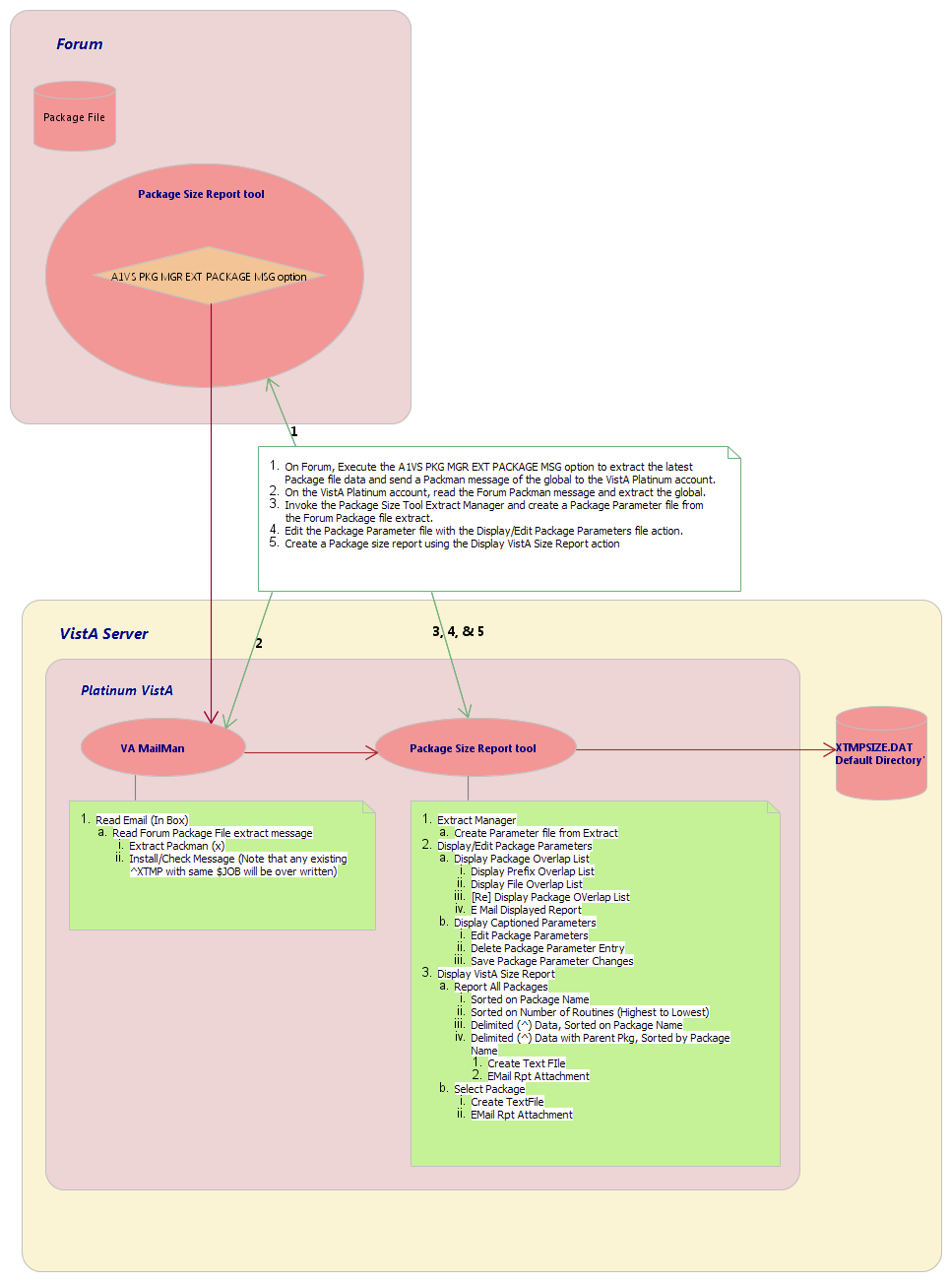 Figure 10: VPS Reporting Tool—Package Changes Flow (1 of 2)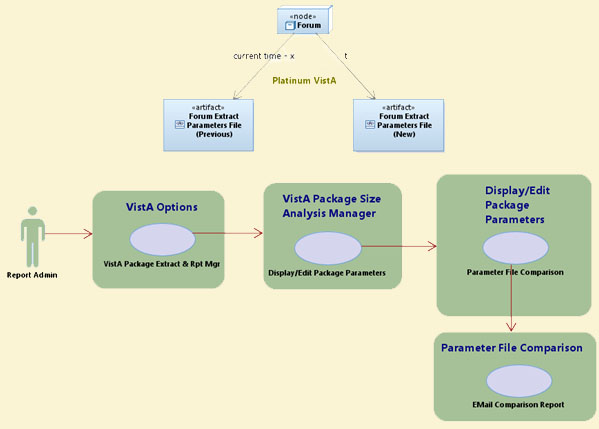 Figure 11: VPS Reporting Tool—Package Changes Flow (2 of 2)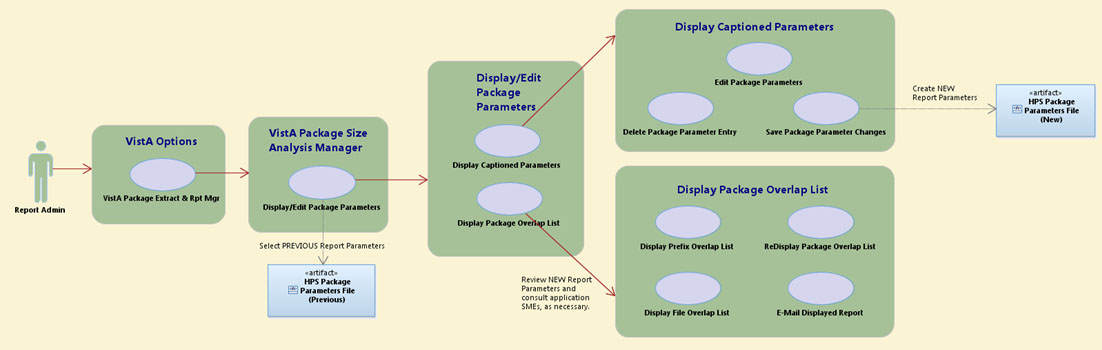 Figure 12: VPS Reporting Tool—Data Usage Map: Package File and Extract Global Data Elements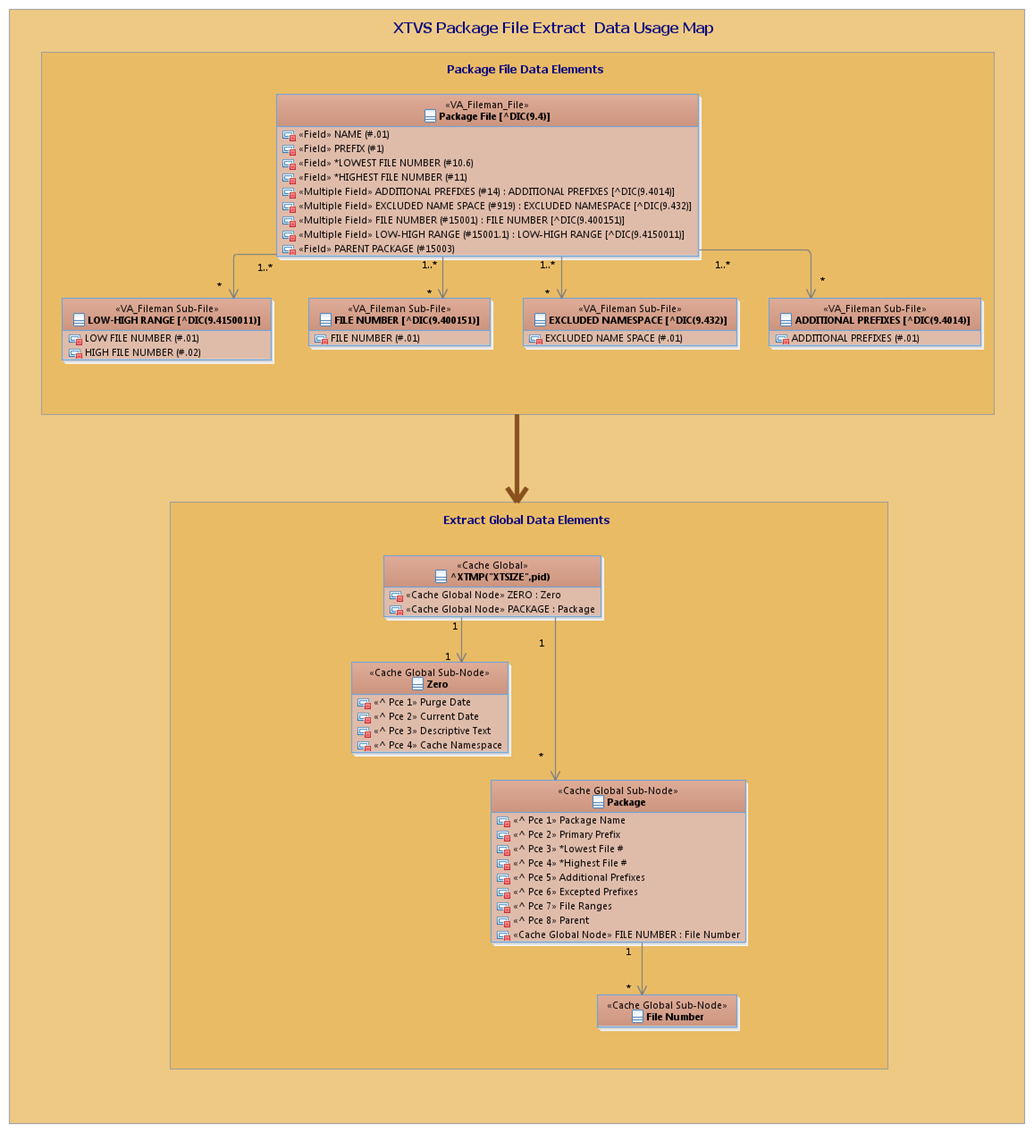 Figure 13: VPS Reporting Tool—Data Usage Map: Extract Global and Package Parameter File Data Elements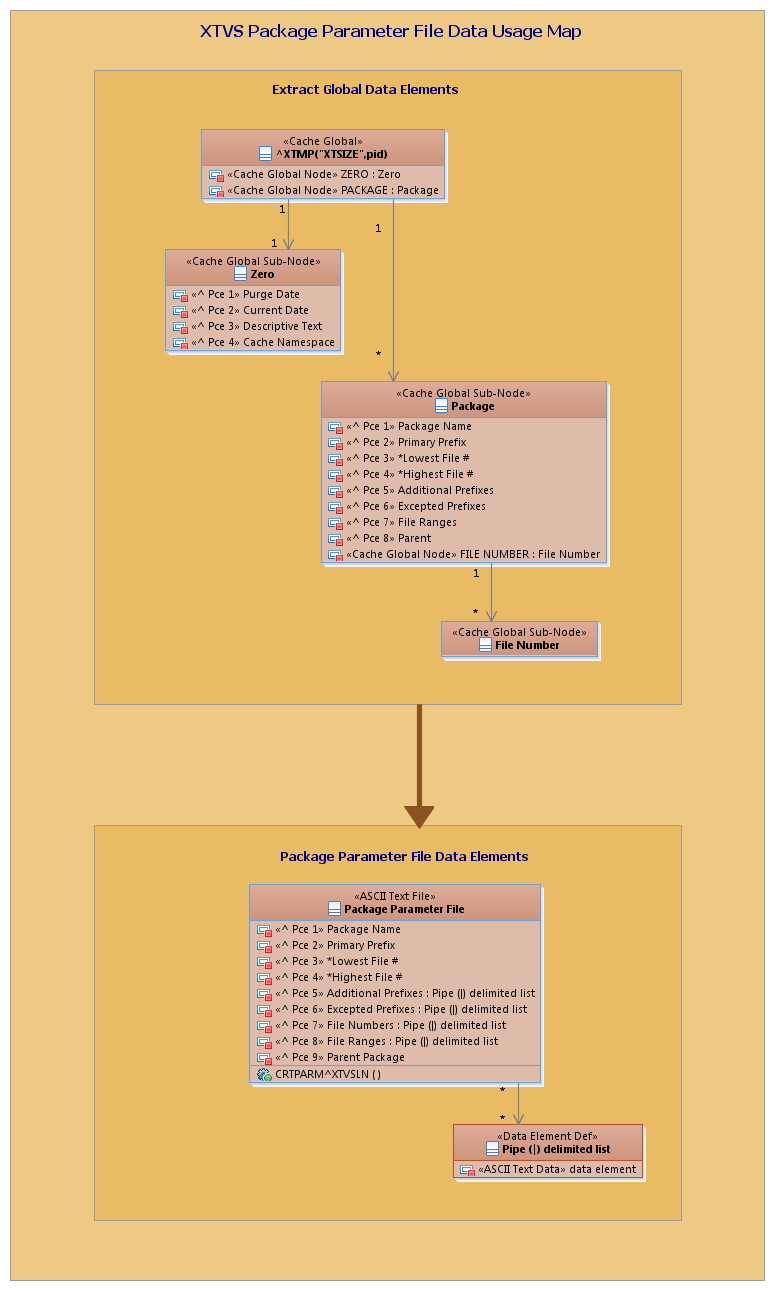 Run-Time ComponentsFigure 14 is a diagram of the VPS Reporting Tool run-time components:Figure 14: VPS Reporting Tool—Run-Time Components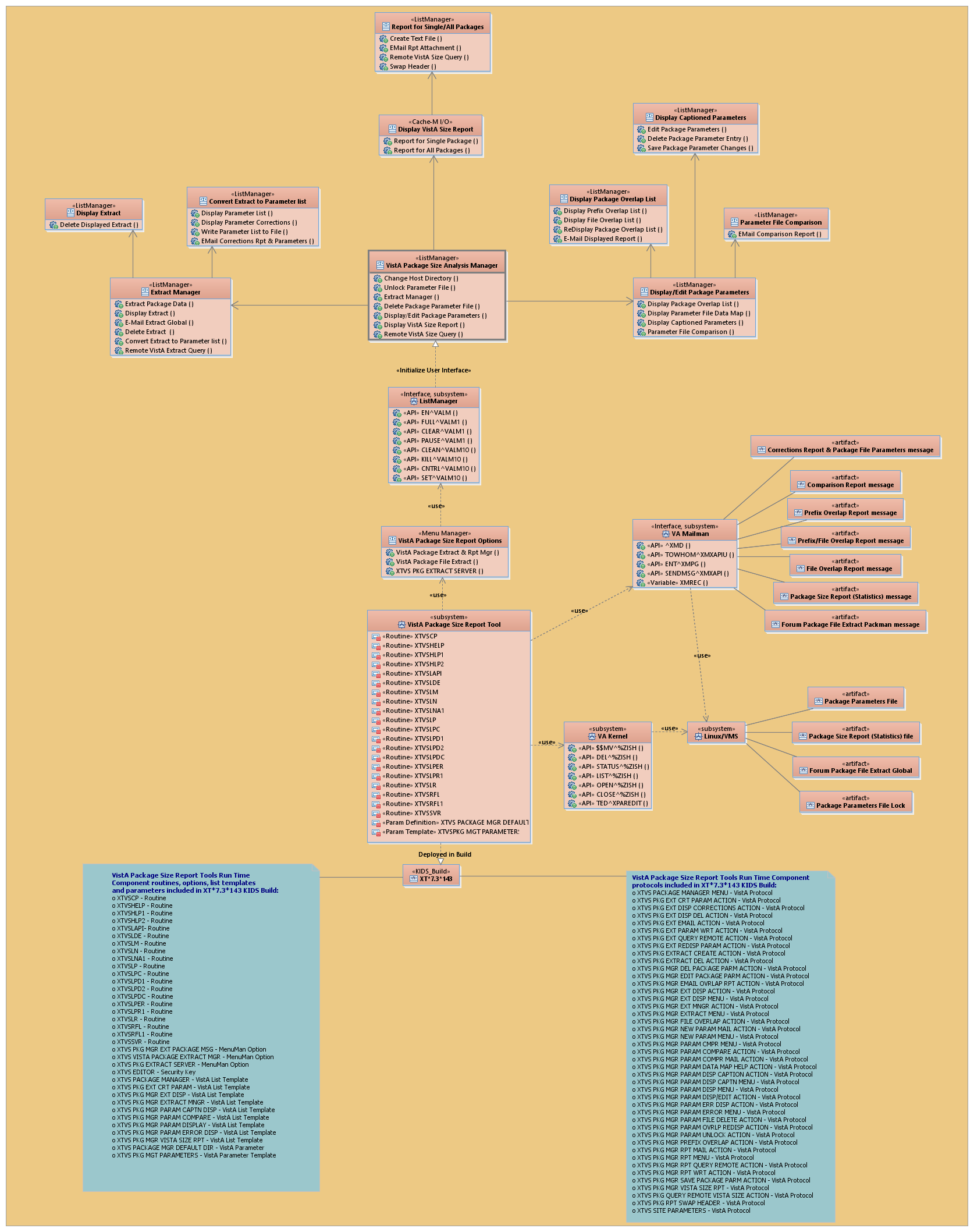 Using the VistA Package Size Reporting ToolThe VistA Package Size Reporting Tool (VPSRT) contains a suite of functionality that allows users to configure package parameters to report package size statistics without changing data in the Veterans Health Information Systems and Technology Architecture (VistA) PACKAGE (#9.4) file.Package Parameter Generation and Statistics Reporting Flow—OverviewCreate New Package Parameter FileTo create a new Package Parameter file (i.e., XTMPSIZE*.DAT), do the following:Extract the most current and accurate PACKAGE (#9.4) file data available. Currently, the most accurate PACKAGE (#9.4) file is located on FORUM (see Section 2.2.1). This extract be completed by either of the following methods:From FORUM via the CE—Extract Package Data [XTVS PKG EXTRACT CREATE ACTION] action on the “VistA Package Size Analysis Manager – Extract Manager” screen.

Or:From any VistA with VA MailMan access to FORUM via the REQ—Remote VistA Extract Query [XTVS PKG EXT QUERY REMOTE ACTION] action on the same ListMan screen.If any of package names in the extract contain a double quote (“), the following occurs:Double quote is converted to two single quotes to allow string parsing through the name.User receives a VA MailMan message indicating the changes applied in the extract (see Figure 15 and Figure 29).Send a PackMan message of the extracted PACKAGE (#9.4) file global to a “Platinum VistA” system, which is a fully-patched Class I instance of VistA where the package size report functions are executed (see Section 2.2.1).Read the FORUM PackMan message on the “Platinum VistA” system and extract the global from the message (see Section 2.2.2).Invoke the VistA Package Extract Manager [XTVS VISTA PACKAGE EXTRACT MGR] option (see Section 2.2.3). This opens the “VistA Package Size Analysis Manager” screen.From the “VistA Package Size Analysis Manager” screen, invoke the EM—Extract Manager [XTVS PKG MGR EXT MNGR ACTION] action (see Section 2.2.4). This opens the “VistA Package Size Analysis Manager - Extract Manager” screen.From the “VistA Package Size Analysis Manager - Extract Manager” screen, select the CXP—Convert Extract to Parameter List [XTVS PKG EXT CRT PARAM ACTION] action to create a Package Parameter file (i.e., XTMPSIZE*.DAT) list (see Section 2.2.5).The system displays the “VistA Package Size Analysis Manager – Package Parameters” screen with a list of the Extract Package Parameter file (i.e., XTMPSIZE*.DAT) created from the raw PACKAGE (#9.4) file extract data. The following actions are included:RPL—Display Parameter List [XTVS PKG EXT REDISP PARAM ACTION] (see Section 2.2.5.1)DPC—Display Parameter Corrections [XTVS PKG EXT DISP CORRECTIONS ACTION] (see Section 2.2.5.2)WPF—Write Parameter List to File [XTVS PKG EXT PARAM WRT ACTION] (see Section 2.2.6)EPC—Email Corrections Rpt & Parameters [XTVS PKG MGR NEW PARAM MAIL ACTION] (see Section 2.2.5.3)Use these actions as necessary to review the Package Parameter file (i.e., XTMPSIZE*.DAT) created (see Section 2.2.5).When satisfied with the Package Parameter file (i.e., XTMPSIZE*.DAT) created, invoke the WPF—Write Parameter List to File [XTVS PKG EXT PARAM WRT ACTION] action (see Section 2.2.6). This creates a .DAT file in the VistA Package Size default directory with the following file name format:XTMPSIZE_<user initials><mm-dd-yy_hhmm>.DAT	REF: For more information on setting the VistA Package Size default directory, see Section 2.2.15, “Change Host File Directory.”.Alternately, invoke the EPC—Email Corrections Rpt & Parameters [XTVS PKG MGR NEW PARAM MAIL ACTION] action (see Section 2.2.5.3) to send the Package Parameter file (i.e., XTMPSIZE*.DAT) and corrections report to another server and move it to an alternate Package Parameters reporting system.Return to the “VistA Package Size Analysis Manager” screen:Enter Quit in the “VistA Package Size Analysis Manager - Package Parameters” screen.Enter Quit again in the “VistA Package Size Analysis Manager - Extract Manager” screen.Verify the new Package Parameter file (i.e., XTMPSIZE*.DAT) has been added to the list for editing (see Section 2.2.7).Do a comparison to identify the differences between the previous FORUM Extract XTMPSIZE*.DAT file and the new FORUM Extract XTMPSIZE*.DAT file (see Section 2.2.8):From the “VistA Package Size Analysis Manager – Parameter Display” screen, select the DO—Display Package Overlap List [XTVS PKG MGR PARAM ERR DISP ACTION] action (see Section 2.2.9).If you need to change package parameters, from the “VistA Package Size Analysis Manager – Parameter Display” screen, select the DC—Display Captioned Parameters [XTVS PKG MGR PARAM DISP CAPTION ACTION] action (see Section 2.2.10).Once the Package Parameter file (i.e., XTMPSIZE*.DAT) has been updated to better reflect package definitions (see Sections 2.2.11 and 2.2.12), return to the “VistA Package Size Analysis Manager” screen and find the newly updated Package Parameter file (i.e., XTMPSIZE*.DAT) in the list.From the “VistA Package Size Analysis Manager” screen, select the VSR—Display VistA Size Report [XTVS PKG MGR VISTA SIZE RPT] action (see Section 2.2.13). It prompts the user for the Package Parameter file (i.e., XTMPSIZE*.DAT) to use for reporting size statistics.After choosing a Package Parameter file (i.e., XTMPSIZE*.DAT), the user selects one of the following report options:Selected VistA Package—Reports statistics for just the selected VistA package (see Section 2.2.13)ALL VistA Packages—Reports statistics for all VistA packages according to the format of one of five report selections (see Section 2.2.13.2).	NOTE: Reporting for “ALL VistA Packages” can take several minutes to complete.When the report is displayed on the “VistA Package Size Analysis Manager – Package Statistics” screen, the user can select either of the following actions (see Section 2.2.13):CTF—Create Text File [XTVS PKG MGR RPT WRT ACTION] (see Figure 70 in Section 2.2.13)RVQ—Remote VistA Size Query [XTVS PKG MGR RPT QUERY REMOTE ACTION and XTVS PKG QUERY REMOTE VISTA SIZE ACTION] (see Section 2.2.14)ER—Email Rpt Attachment [XTVS PKG MGR RPT MAIL ACTION] (see Figure 71 in Section 2.2.13)SHD—Swap Header [XTVS PKG RPT SWAP HEADER] (see Section 2.2.17)These actions allow users to write text files that can be input to other applications (e.g., Health Product Support [HPS] Parametric Estimation Model).Update Existing Package Parameter FileTo update an existing Package Parameter file (i.e., XTMPSIZE*.DAT), do the following:Extract the most current and accurate PACKAGE (#9.4) file data available. Currently, the most accurate PACKAGE (#9.4) file is located on FORUM (see Section 2.2.1).Send a PackMan message of the extracted PACKAGE (#9.4) file global to a “Platinum VistA” system, which is a fully patched Class I instance of VistA where the package size report functions are executed (see Section 2.2.1).Read the FORUM PackMan message on the “Platinum VistA” system and extract the global from the message (see Section 2.2.2).Invoke the VistA Package Extract Manager [XTVS VISTA PACKAGE EXTRACT MGR] option (see Section 2.2.3). This opens the “VistA Package Size Analysis Manager” screen.From the “VistA Package Size Analysis Manager” screen, invoke the EM—Extract Manager [XTVS PKG MGR EXT MNGR ACTION] action (see Section 2.2.4). This opens the “VistA Package Size Analysis Manager - Extract Manager” screen.From the “VistA Package Size Analysis Manager - Extract Manager” screen, select the CXP—Convert Extract to Parameter List [XTVS PKG EXT CRT PARAM ACTION] action to create a Package Parameter file (i.e., XTMPSIZE*.DAT) list (see Section 2.2.5).When satisfied with the Package Parameter file (i.e., XTMPSIZE*.DAT) created, invoke the WPF—Write Parameter List to File [XTVS PKG EXT PARAM WRT ACTION] action (see Section 2.2.6).This creates a .DAT file in the VistA Package Size default directory with the following file name format:XTMPSIZE_<user initials><mm-dd-yy_hhmm>.DAT	REF: For more information on setting the VistA Package Size default directory, see Section 2.2.15, “Change Host File Directory.”Alternately, invoke the EPC—Email Corrections Rpt & Parameters [XTVS PKG MGR NEW PARAM MAIL ACTION] action (see Section 2.2.5.3) to send the Package Parameter file (i.e., XTMPSIZE*.DAT) and corrections report to another server and move it to an alternate Package Parameters reporting system.Return to the “VistA Package Size Analysis Manager” screen:Enter Quit on the “VistA Package Size Analysis Manager - Package Parameters” screen.Enter Quit again on the “VistA Package Size Analysis Manager - Extract Manager” screen.Verify the new Package Parameter file (i.e., XTMPSIZE*.DAT) has been added to the list for editing (see Section 2.2.7).Do a comparison to identify the differences between the previous FORUM Extract XTMPSIZE*.DAT file and the new FORUM Extract XTMPSIZE*.DAT file (see Section 2.2.8).From the “VistA Package Size Analysis Manager – Parameter Display” screen, select the DO—Display Package Overlap List [XTVS PKG MGR PARAM ERR DISP ACTION] action (see Step 1 in Section 2.2.9).From the “VistA Package Size Analysis Manager – Parameter Display” screen, invoke the CPF—Parameter File Comparison [XTVS PKG MGR PARAM COMPARE ACTION] action and select the previous FORUM extract Package Parameter file (i.e., XTMPSIZE*.DAT) (see Step 4 in Section 2.2.9).If you need to change package parameters, from the “VistA Package Size Analysis Manager – Parameter Display” screen, select the DC—Display Captioned Parameters [XTVS PKG MGR PARAM DISP CAPTION ACTION] action (see Section 2.2.10).From the “VistA Package Size Analysis Manager” screen, invoke the PMD—Display/Edit Package Parameters [XTVS PKG MGR PARAM DISP/EDIT ACTION] action. Select the previous Package Parameter file (i.e., XTMPSIZE*.DAT) used to generate the last VistA Size Report (see Section 2.2.8).	NOTE: The PMD—Display/Edit Package Parameters [XTVS PKG MGR PARAM DISP/EDIT ACTION] action is locked with the XTVS EDITOR security key.From the “VistA Package Size Analysis Manager – Parameter Display” screen, invoke the DC—Display Captioned Parameters [XTVS PKG MGR PARAM DISP CAPTION ACTION] action to apply the necessary changes identified from the comparison of the new FORUM Package Extract to the previous FORUM Package Extract (see Section 2.2.10).From the “VistA Package Size Analysis Manager - Parameter Display” screen, use the DO—Display Package Overlap List [XTVS PKG MGR PARAM ERR DISP ACTION] action (see Step 1 in Section 2.2.9).	NOTE: If package edits are made, be sure to save the changes with the SPP—Save Package Parameter Changes [XTVS PKG MGR SAVE PACKAGE PARM ACTION] action on the “VistA Package Size Analysis Manager – Captioned List” screen (see Section 2.2.12). Make sure that you save the file to the same name.Once the Package Parameter file (i.e., XTMPSIZE*.DAT) has been updated to better reflect package definitions, the user can return to the “VistA Package Size Analysis Manager” screen and find the newly updated Package Parameter file (i.e., XTMPSIZE*.DAT) from the list (see Step 3 in Section 2.2.12).From the “VistA Package Size Analysis Manager” screen, select the VSR—Display VistA Size Report [XTVS PKG MGR VISTA SIZE RPT] action (see Section 2.2.13). It prompts the user for the Package Parameter file (i.e., XTMPSIZE*.DAT) to use for reporting size statistics.After choosing a Package Parameter file (i.e., XTMPSIZE*.DAT), the user selects one of the following report options:Selected VistA Package—Reports statistics for just the selected VistA package (see Section 2.2.13)ALL VistA Packages—Reports statistics for all VistA packages according to the format of one of five report selections (see Section 2.2.13.2).	NOTE: Reporting for “ALL VistA Packages” can take several minutes to complete.	NOTE: This step reports a VistA Package Size on the local VistA instance. A size report for a single VistA package can be requested from a remote VistA instance via the RVQ—Remote VistA Size Query [XTVS PKG MGR RPT QUERY REMOTE ACTION and XTVS PKG QUERY REMOTE VISTA SIZE ACTION] action on the “VistA Package Size Analysis Manager” screen.When the report is displayed on the “VistA Package Size Analysis Manager – Package Statistics” screen, users can select either of the following actions (see Section 2.2.13):CTF—Create Text File [XTVS PKG MGR RPT WRT ACTION] (see Figure 70 in Section 2.2.13)RVQ—Remote VistA Size Query [XTVS PKG MGR RPT QUERY REMOTE ACTION and XTVS PKG QUERY REMOTE VISTA SIZE ACTION] (see Section 2.2.14)ER—Email Rpt Attachment [XTVS PKG MGR RPT MAIL ACTION] (see Figure 71 in Section 2.2.13)SHD—Swap Header [XTVS PKG RPT SWAP HEADER] (see Section 2.2.17)These actions allow users to write text files that can be input to other applications (e.g., Health Product Support [HPS] Parametric Estimation Model).	NOTE: The “VistA Package Size Analysis Manager – Package Statistics” ListMan screen also includes the RVQ—Remote VistA Size Query [XTVS PKG MGR RPT QUERY REMOTE ACTION and XTVS PKG QUERY REMOTE VISTA SIZE ACTION] action, which allows the user to query another VistA instance for a single package size report. That report could be used to compare to the size reported for the same package on the local VistA.Package Parameter Generation and Statistics Reporting Flow—Detail	NOTE: The names of packages should not contain double quotation marks. If a PACKAGE (#9.4) file extract includes a package name that contains double quotation marks (“), the tool cannot parse the name of the package. Double quotation marks (“) need to be “cleaned up” from package names before the extract is completed.Extract Package File DataExtract the most current and accurate PACKAGE (#9.4) file data available. Currently, the most accurate PACKAGE (#9.4) file is located on FORUM.To extract package file data, use either of the following methods:Send Package File Extract via Packman Option [XTVS PKG MGR EXT PACKAGE MSG]Remote VistA Extract Query Action [XTVS PKG EXT QUERY REMOTE ACTION]If any of package names in the extract contain a double quote (“), the following occurs:Double quote is converted to two single quotes to allow string parsing through the name.User receives a VA MailMan message, as shown in Figure 15:Figure 15: Sample VA MailMan Message—Double Quote EditsSubj: PACKAGE EXTRACT (SITE1PRO) ; data cleanup!  [#160427] 10/08/20@13:363 linesFrom: POSTMASTER  In 'IN' basket.   Page 1----------------------------------------------------------------------------Notice for Package Extract on SITE1PRO.Data was cleaned up on ABC 4'' LABEL extract.Double Quotes changed to 2 single quotes in the ABC 4'' LABEL Package name.Enter message action (in IN basket): Ignore//Send Package File Extract via Packman OptionTo extract the most current and accurate PACKAGE (#9.4) file data using the Send Package File Extract via Packman [XTVS PKG MGR EXT PACKAGE MSG] option, do the following:Execute the Send Package File Extract via Packman [XTVS PKG MGR EXT PACKAGE MSG] option, as shown in Figure 16.Send the PackMan message of the PACKAGE (#9.4) file global extract to the user who will extract the global on a “Platinum VistA” system (e.g., HPS “Platinum VistA” system).	NOTE: A “Platinum VistA” system is a fully patched Class I instance of VistA where the package size report functions are executed.Figure 16: Send Package File Extract via Packman Option—Package File ExtractSelect OPTION NAME: XTVS PKG MGR EXT PACKAGE MSGSend Package File Extract via PackmanSend mail to: XUUSER,ONE// <Enter> XUUSER,ONESelect basket to send to: IN// <Enter>And Send to: ONE.XUUSER@VA.GOVLooking in Internet Suffix file...    US GOVERNMENT via REDACTED.VA.GOVAnd Send to: <Enter> Created by XUUSER,ONE at SITE1PRO.REDACTED.VA.GOV on Monday, 10/31/16 at 14:21......   ^XTMP("XTSIZE",7032) Emailed via PackMan.  [MSG #:77320]Press Return to continue: Remote VistA Extract Query ActionAlternatively, to request a Package file extract from FORUM using the REQ—Remote VistA Extract Query [XTVS PKG EXT QUERY REMOTE ACTION] action, do the following:Navigate to the “VistA Package Size Analysis Manager – Extract Manager” screen, as shown in Figure 17.From the “VistA Package Size Analysis Manager – Extract Manager” screen, select the REQ—Remote VistA Extract Query [XTVS PKG EXT QUERY REMOTE ACTION] action.At the “Do you want to query the Forum Package File? YES//” prompt, enter YES (default).At the “Do you want a VistA Package Size Report for all packages on Forum? NO//” prompt, enter NO (default). If you answer YES to this prompt, the system sends a VistA Package Size Report for all packages on FORUM.Figure 17: “VistA Package Size Analysis Manager – Extract Manager” Screen—Remote VistA Extract Query ActionSelect OPTION NAME: XTVS VISTA PACKAGE EXTRACT MGR <Enter> VistA Package Extract ManagerDo you want to Display XTMPSIZE*.BAK (backup files)? NO// <Enter>VistA Package Size Manager    Jul 29, 2020@09:44:36       Page:    1 of    1                     VistA Package Size Analysis Manager                         Version: 7.3     Build: 90   XTMPSIZE.DAT default directory: /srv/vista/<scd>/user/hfs/                   XTMPSIZE.DAT Package Parameter file list in /srv/vista/<scd>/user/hfs/:      --------------------------------------------------------------------          1) XTMPSIZE_GTS11-15-16_1436.DAT                                             2) XTMPSIZE_GTS4-2-20_0944.DAT                                               3) XTMPSIZE_GTS5-14-20_1023.DAT                                              4) XTMPSIZE_GTS5-14-20_1025.DAT                                              5) XTMPSIZE_GTS6-29-20_0712.DAT                                              6) XTMPSIZE_QG_Demo.DAT                                                            Enter ?? : more actions & Help, ??? : Process Help                 EM  Extract Manager                     DPF Delete Package Parameter FilePMD Display/Edit Package Parameters     CHD Change Host DirectoryVSR Display VistA Size Report           UNL Unlock Parameter FileRVQ Remote VistA Size QuerySelect Action:Quit// EM <Enter> Extract ManagerPackage Extract Manager       Jul 29, 2020@09:44:38       Page:    1 of    1            VistA Package Size Analysis Manager - Extract Manager                         Version: 7.3     Build: 90  Extracted package ^XTMP global list                                           XTMPSIZE.DAT default directory: /srv/vista/<scd>/user/hfs/                   Process ID        System                Date/Time                            ----------------------------------------------------                         No Extracts defined.                                                                Enter ?? for more actions and Help                                 CE  Extract Package Data             DEL (Delete Extract)ED  (Display Extract)                CXP (Convert Extract to Parameter list)ME  (E Mail Extract Global)          REQ Remote VistA Extract QuerySelect Action:Quit// REQ <Enter> Remote VistA Extract Query The response from a remote VistA can take some time.Do you want to query the Forum Package File? YES// <Enter>Do you want a VistA Package Size Report for all packages on Forum? NO// <Enter>   Query message sent!  Message # 91525Press Return to continue: <Enter>Package Extract Manager       Jul 29, 2020@09:45:10       Page:    1 of    1            VistA Package Size Analysis Manager - Extract Manager                         Version: 7.3     Build: 90  Extracted package ^XTMP global list                                           XTMPSIZE.DAT default directory: /srv/vista/<scd>/user/hfs/                   Process ID        System                Date/Time                            ----------------------------------------------------                         No Extracts defined.                                                                Enter ?? for more actions and Help                                 CE  Extract Package Data             DEL (Delete Extract)ED  (Display Extract)                CXP (Convert Extract to Parameter list)ME  (E Mail Extract Global)          REQ Remote VistA Extract QuerySelect Action:Quit// Package Extract ErrorsError messages are returned to the requesting user when the remote server fails to return the requested extract.The package extract errors in Figure 18 are also added to the Kernel error trap on the remote VistA when the error occurs:Figure 18: Sample Package Extract Errors Added to Kernel Error Trap16)  ONERPT^XTVSSVR : Package extract error10:14:40  SITE1PRO:DEVR0TSVR    3149313)  RPTSIZE^XTVSSVR : Package extract error10:14:34  SITE1PRO:DEVR0TSVR    3149312)  EEXT^XTVSSVR : Package extract error10:14:33  SITE1PRO:DEVR0TSVR    3149311)  EEXT^XTVSSVR : Package extract error10:14:32  SITE1PRO:DEVR0TSVR    31493The Package Extract error is broken into the following components (see Figure 18):Item Number—The item number for the Error entry. Developers enter this number to select an error for view (e.g., 16, 15, 14,…).Tag^Routine—This is the Tag^Routine that generated the error (e.g., ONERPT^XTVSSVR).Text following the colon:Error Description—The is the error description (e.g., Package extract error).Error Time—Time the error occurred (e.g., 10:14:40)Cache/IRIS Namespace (e.g., SITE1PRO).Name of the Server Host (e.g., DEVR0TSVR).Job Process ID (e.g., 31493).Figure 19: Sample Package Size Report Error Message—Extract Failed: ^XTMP Not Created on ServerSubj: PACKAGE SIZE REPORT (SITE1PRO ; remote request FAILED!  [#91771]08/21/20@10:27  2 linesFrom: XTUSER,ONE  In 'IN' basket.   Page 1-------------------------------------------------------------------------------Remote package size report on SITE1PRO failed!!Extract failed!  ^XTMP("XTSIZE",123) not created on Server!Enter message action (in IN basket): Ignore// Unload Package Extract Global on VistAExtracting the global from the PackMan message creates an ^XTMP(“XTSIZE”,$JOB) global. $JOB is assigned by the Caché process on FORUM from which the PackMan message was created. Extracting the message overwrites any existing ^XTMP(“XTSIZE”) global with the same $JOB process number.	NOTE: You should not overwrite an existing ^XTMP(“XTSIZE”) global if it has more current and accurate PACKAGE (#9.4) file data than that which is extracted from the current PackMan message.To unload the Package Extract global on the “Platinum VistA” system, do the following:On the “Platinum VistA” system:Open VistA MailMan 8.0.Read the PackMan message containing the PACKAGE (#9.4) file global extract, as shown in Figure 20:Figure 20: VistA MailMan PackMan Message Extract: Example (REDACTED)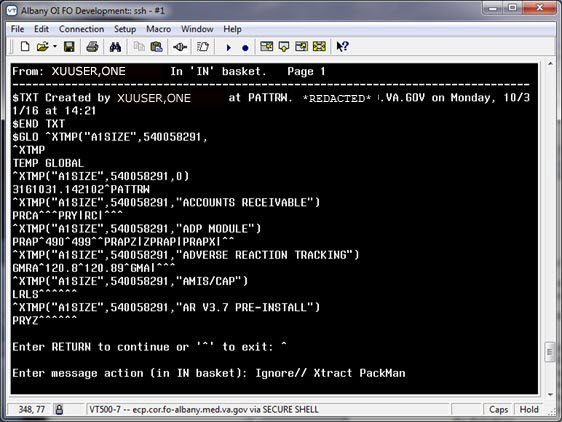 At the Enter message action (in IN basket): Ignore//” prompt enter X or Xtract PackMan to bring up the Load PackMan Message [XMPACK] option.	NOTE: The Load PackMan Message [XMPACK] option is defined in the ^DOPT global. This global supports VA FileMan but is not editable from VA FileMan (i.e., it is not a VA FileMan compatible global.)From the Load PackMan Message [XMPACK] option, select the Install/Check Message option to load the ^XTMP(“XTSIZE”) global onto the VistA system.	NOTE: The Install/Check Message option requires the user to hold the XUPROGMODE security key and have VA FileMan programmer privileges [DUZ(0)=“@”].The system installs the most updated PACKAGE (#9.4) file data from FORUM into a temporary global where it can be loaded and further modified to report the most current and accurate package size data from the VistA system.Invoke Vista Package Size Analysis ManagerOn the VistA system, do the following:Use the VistA Package Extract Manager [XTVS VISTA PACKAGE EXTRACT MGR] option to invoke the “VistA Package Size Analysis Manager” screen (aka “VistA Package Extract & Rpt Manager”).At the “Do you want to Display XTMPSIZE*.BAK (backup files)? NO//” prompt, enter NO (default), as shown in Figure 21:Figure 21: VistA Package Extract Manager Option—Sample User Prompts and ResponsesSelect OPTION NAME: XTVS VISTA PACKAGE EXTRACT MGRVistA Package Extract & Rpt ManagerDo you want to Display XTMPSIZE*.BAK (backup files)? NO// <Enter>In most cases, accept the NO default, so *.BAK files are not displayed.	NOTE: Generally, only *.BAK files would be displayed for selection and rewritten to another file when a Package Parameter “rollback” situation is necessary.The system displays the “VistA Package Size Analysis Manager” screen with the list of Package Parameter files (i.e., XTMPSIZE*.DAT), as shown in Figure 22:Figure 22: “VistA Package Size Analysis Manager” Screen—ListMan ScreenVista Package Size Manager    Apr 14, 2017@13:59:46       Page:    1 of    4                     VistA Package Size Analysis Manager                         Version: 1     Build: 0____________________________________________________________________________   XTMPSIZE.DAT default directory: VA3$:[XUUSER]                                XTMPSIZE.DAT Package Parameter file list in VA3$:[XUUSER]:                   ----------------------------------------------------------                    1) XTMPSIZE.DAT;1                                                            2) XTMPSIZE_FORUM_11-17-16.DAT;1                                             3) XTMPSIZE_FORUM_12-15-16_1017.DAT;1                                        4) XTMPSIZE_FORUM_4-11-17_0939.DAT;1                                         5) XTMPSIZE_FOR_HPS_REPORT_12-19-16.DAT;1                                    6) XTMPSIZE_FOR_HPS_REPORT_4-11-17.DAT;1                                     7) XTMPSIZE_GTS1-12-17_0949.DAT;1                                            8) XTMPSIZE_GTS1-18-17_1500.DAT;1                                        +         Enter ?? : more actions & Help, ??? : Process Help                 EM  Extract Manager                     DPF Delete Package Parameter FilePMD Display/Edit Package Parameters     CHD Change Host DirectoryVSR Display VistA Size Report           UNL Unlock Parameter FileRVQ Remote VistA Size QuerySelect Action:Next Screen// The following actions are available on the “VistA Package Size Analysis Manager” screen:EM—Extract Manager [XTVS PKG MGR EXT MNGR ACTION] (see Section 2.2.4)PMD—Display/Edit Package Parameters [XTVS PKG MGR PARAM DISP/EDIT ACTION] (see Section 2.2.8)VSR—Display VistA Size Report [XTVS PKG MGR VISTA SIZE RPT] (see Section 2.2.13 and 2.2.13.2)RVQ—Remote VistA Size Query [XTVS PKG MGR RPT QUERY REMOTE ACTION and XTVS PKG QUERY REMOTE VISTA SIZE ACTION] (see Section 2.2.14)DPF—Delete Package Parameter File [XTVS PKG MGR PARAM FILE DELETE ACTION] (see Section 2.2.3.1)CHD—Change Host Directory [XTVS SITE PARAMETERS] (see Section 2.2.15)UNL—Unlock Parameter File [XTVS PKG MGR PARAM UNLOCK ACTION] (see Section 2.2.16)DPF—Delete Package Parameter FileOn the “VistA Package Size Analysis Manager” screen, use the DPF—Delete Package Parameter File [XTVS PKG MGR PARAM FILE DELETE ACTION] action to delete from the system a selected Package Parameter file (i.e., XTMPSIZE*.DAT) listed, as shown in Figure 23.	NOTE: The DPF—Delete Package Parameter File [XTVS PKG MGR PARAM FILE DELETE ACTION] action is locked with the XTVS EDITOR security key.Figure 23: DPF—Delete Package Parameter File Action: ExampleVista Package Size Manager    Apr 14, 2017@14:07:04          Page:    1 of    4                     VistA Package Size Analysis Manager                         Version: 1     Build: 0________________________________________________________________________________   XTMPSIZE.DAT default directory: VA3$:[XUUSER]                                  XTMPSIZE.DAT Package Parameter file list in VA3$:[XUUSER]:                     ----------------------------------------------------------                       1) XTMPSIZE.DAT;1                                                               2) XTMPSIZE_FORUM_11-17-16.DAT;1                                                3) XTMPSIZE_FORUM_12-15-16_1017.DAT;1                                           4) XTMPSIZE_FORUM_4-11-17_0939.DAT;1                                            5) XTMPSIZE_FOR_HPS_REPORT_12-19-16.DAT;1                                       6) XTMPSIZE_FOR_HPS_REPORT_4-11-17.DAT;1                                        7) XTMPSIZE_GTS1-12-17_0949.DAT;1                                               8) XTMPSIZE_GTS1-18-17_1500.DAT;1                                               9) XTMPSIZE_GTS1-30-17_1235.DAT;1                                               10) XTMPSIZE_GTS10-11-16_1204.DAT;1                                             11) XTMPSIZE_GTS10-11-16_1208.DAT;1                                             12) XTMPSIZE_GTS10-28-16_1537.DAT;1                                             13) XTMPSIZE_GTS10-31-16_1535.DAT;1                                             14) XTMPSIZE_GTS11-17-16_1332.DAT;1                                             15) XTMPSIZE_GTS12-13-16_1102.DAT;1                                             16) XTMPSIZE_GTS12-15-16_1130.DAT;1                                             17) XTMPSIZE_GTS12-15-16_1348.DAT;1                                             18) XTMPSIZE_GTS12-16-16_0940.DAT;1                                             19) XTMPSIZE_GTS12-19-16_1005.DAT;1                                             20) XTMPSIZE_GTS2-10-17_1021.DAT;1                                              21) XTMPSIZE_GTS2-10-17_1347.DAT;1                                              22) XTMPSIZE_GTS2-9-17_1627.DAT;1                                               23) XTMPSIZE_GTS3-6-17_0922.DAT;1                                               24) XTMPSIZE_GTS4-10-17_0839.DAT;1                                              25) XTMPSIZE_GTS4-14-17_1336.DAT;1                                              26) XTMPSIZE_GTS4-14-17_1400.DAT;1                                              27) XTMPSIZE_GTS7-26-16_1054.DAT;1                                              28) XTMPSIZE_GTS7-26-16_1119.DAT;1                                              29) XTMPSIZE_GTS7-26-16_1527.DAT;1                                              30) XTMPSIZE_GTS7-26-16_1531.DAT;1                                              31) XTMPSIZE_GTS7-27-16_1016.DAT;1                                              32) XTMPSIZE_GTS8-11-16_0838.DAT;1                                              33) XTMPSIZE_GTS8-18-16_1014.DAT;1                                              34) XTMPSIZE_GTS8-3-16_1545.DAT;1                                           +         Enter ?? : more actions and Help, : ??? : Process Help                   EM  Extract Manager                     DPF Delete Package Parameter FilePMD Display/Edit Package Parameters     CHD Change Host DirectoryVSR Display VistA Size Report           UNL Unlock Parameter FileRVQ Remote VistA Size QuerySelect Action:Next Screen// DPF <Enter> Delete Package Parameter FileSelect the XTMPSIZE*.DAT Package Parameter file item number: 25Do you want to PERMANENTLY DELETE XTMPSIZE_GTS4-14-17_1336.DAT;1? NO// YESExtract ManagementTo create a new Package Parameter file (i.e., XTMPSIZE*.DAT) with the data in the unloaded ^XTMP(“XTSIZE”) global, do the following:From the “VistA Package Size Analysis Manager” screen, select the EM—Extract Manager [XTVS PKG MGR EXT MNGR ACTION] action, as shown in Figure 24.	NOTE: The EM—Extract Manager [XTVS PKG MGR EXT MNGR ACTION] action is locked with the XTVS EDITOR security key.Figure 24: EM—Extract Manager Action: ExampleVista Package Size Manager    Apr 14, 2017@13:59:46       Page:    1 of    4                     VistA Package Size Analysis Manager                         Version: 1     Build: 0____________________________________________________________________________   XTMPSIZE.DAT default directory: VA3$:[XUUSER]                                XTMPSIZE.DAT Package Parameter file list in VA3$:[XUUSER]:                   ----------------------------------------------------------                    1) XTMPSIZE.DAT;1                                                            2) XTMPSIZE_FORUM_11-17-16.DAT;1                                             3) XTMPSIZE_FORUM_12-15-16_1017.DAT;1                                        4) XTMPSIZE_FORUM_4-11-17_0939.DAT;1                                         5) XTMPSIZE_FOR_HPS_REPORT_12-19-16.DAT;1                                    6) XTMPSIZE_FOR_HPS_REPORT_4-11-17.DAT;1                                     7) XTMPSIZE_GTS1-12-17_0949.DAT;1                                            8) XTMPSIZE_GTS1-18-17_1500.DAT;1                                        +         Enter ?? : more actions & Help, ??? : Process Help                 EM  Extract Manager                     DPF Delete Package Parameter FilePMD Display/Edit Package Parameters     CHD Change Host DirectoryVSR Display VistA Size Report           UNL Unlock Parameter FileRVQ Remote VistA Size QuerySelect Action:Next Screen// EM <Enter> Extract ManagerThe “VistA Package Size Analysis Manager – Extract Manager” screen displays, as shown in Figure 25:Figure 25: “VistA Package Size Analysis Manager – Extract Manager” Screen—ListMan ScreenPackage Extract Manager       Apr 14, 2017@13:59:51       Page:    1 of    1            VistA Package Size Analysis Manager - Extract Manager                         Version: 1     Build: 0____________________________________________________________________________  Extracted package ^XTMP global list                                           XTMPSIZE.DAT default directory: /srv/vista/<scd>/user/hfs/                   Process ID        System                Date/Time                            ----------------------------------------------------                          543597941            FOR               Apr 06, 2017                                Enter ?? for more actions and Help                                 CE  Extract Package Data             DEL Delete ExtractED  Display Extract                  CXP Convert Extract to Parameter ListME  Email Extract Global             REQ Remote VistA Extract QuerySelect Action:Quit// The following actions are available on the “VistA Package Size Analysis Manager – Extract Manager” screen:CE—Extract Package Data [XTVS PKG EXTRACT CREATE ACTION] (see Section 2.2.4.1)ED—Display Extract [XTVS PKG MGR EXT DISP ACTION] (see Section 2.2.4.2)ME—Email Extract Global [XTVS PKG EXT EMAIL ACTION] (see Section 2.2.4.3)DEL—Delete Extract [XTVS PKG EXTRACT DEL ACTION] (see Section 2.2.4.4)CXP—Convert Extract to Parameter List [XTVS PKG EXT CRT PARAM ACTION] (see Section 2.2.5)REQ—Remote VistA Extract Query [XTVS PKG EXT QUERY REMOTE ACTION] (see Section 2.2.1.2)CE—Extract Package Data	NOTE: The names of packages should not contain double quotation marks. If a PACKAGE (#9.4) file extract includes a package name that contains double quotation marks (“), the tool cannot parse the name of the Package. Double quotation marks (“) need to be “cleaned up” from package names before the extract is completed.On the “VistA Package Size Analysis Manager - Extract Manager” screen, use the CE—Extract Package Data [XTVS PKG EXTRACT CREATE ACTION] action to extract PACKAGE (#9.4) file data into ^XTMP(“XTVS”) global, as shown in Figure 26 and Figure 27:Figure 26: CE—Extract Package Data Action—Example: File Does Not Already Exist (1 of 2)Package Extract Manager       Jun 02, 2017@09:29:45          Page:    1 of    1            VistA Package Size Analysis Manager - Extract Manager                         Version: 1     Build: 25________________________________________________________________________________  Extracted package ^XTMP global list                                              XTMPSIZE.DAT default directory: /srv/vista/<scd>/user/hfs/                      Process ID        System                Date/Time                               ----------------------------------------------------                                  3128            PLA    Apr 07, 2017 7:52:57 am                                   Enter ?? for more actions and Help                                    CE  Extract Package Data                DEL Delete ExtractED  Display Extract                     CXP Convert Extract to Parameter ListME  Email Extract Global                REQ Remote VistA Extract QuerySelect Action:Quit// CE <Enter> Extract Package DataFigure 27: CE—Extract Package Data Action—Example: File Does Not Already Exist (2 of 2)Package Extract Manager       Jun 02, 2017@09:29:51          Page:    1 of    1            VistA Package Size Analysis Manager - Extract Manager                         Version: 1     Build: 25________________________________________________________________________________  Extracted package ^XTMP global list                                              XTMPSIZE.DAT default directory: /srv/vista/<scd>/user/hfs/                      Process ID        System                Date/Time                               ----------------------------------------------------                                  3128            PLA    Apr 07, 2017 7:52:57 am                                 12756            PLA    Jun 02, 2017 9:29:50 am                                   Enter ?? for more actions and Help                                    CE  Extract Package Data                DEL Delete ExtractED  Display Extract                     CXP Convert Extract to Parameter ListME  Email Extract Global                REQ Remote VistA Extract QuerySelect Action:Quit// If the file already exists, you will see the following system response after selecting the CE—Extract Package Data [XTVS PKG EXTRACT CREATE ACTION] action, as shown in Figure 28:Figure 28: CE—Extract Package Data Action—Example: File Already ExistsPackage Extract Manager       Apr 14, 2017@14:03:39          Page:    1 of    1            VistA Package Size Analysis Manager - Extract Manager                         Version: 1     Build: 0________________________________________________________________________________  Extracted package ^XTMP global list                                              XTMPSIZE.DAT default directory: /srv/vista/<scd>/user/hfs/                      Process ID        System                Date/Time                               ----------------------------------------------------                             543209920       SITE1PRO    Apr 14, 2017 1:59:54 pm                             543597941            FOR               Apr 06, 2017                                   Enter ?? for more actions and Help                                    CE  Extract Package Data                DEL Delete ExtractED  Display Extract                     CXP Convert Extract to Parameter ListME  Email Extract Global                REQ Remote VistA Extract QuerySelect Action:Quit// CE <Enter> Extract Package Data^XTMP("XTSIZE",543209920) already exists!Do you want to delete ^XTMP("XTSIZE",543209920) and recreate it? NO// YESIf any of package names in the extract contain a double quote (“), the following occurs:Double quote is converted to two single quotes to allow string parsing through the name.User receives a VA MailMan message, as shown in Figure 29:Figure 29: Sample VA MailMan Message—Double Quote EditsSubj: PACKAGE EXTRACT (SITE1PRO) ; data cleanup!  [#160427] 10/08/20@13:363 linesFrom: POSTMASTER  In 'IN' basket.   Page 1----------------------------------------------------------------------------Notice for Package Extract on SITE1PRO.Data was cleaned up on ABC 4'' LABEL extract.Double Quotes changed to 2 single quotes in the ABC 4'' LABEL Package name.Enter message action (in IN basket): Ignore// ED—Display ExtractOn the “VistA Package Size Analysis Manager - Extract Manager” screen, use the ED—Display Extract [XTVS PKG MGR EXT DISP ACTION] action to enter the $J Process number for the ^XTMP(“XTVS”) global and display its data, as shown in Figure 30:Figure 30: ED—Display Extract Action: ExamplePackage Extract Manager       Apr 14, 2017@14:03:55          Page:    1 of    1            VistA Package Size Analysis Manager - Extract Manager                         Version: 1     Build: 0________________________________________________________________________________  Extracted package ^XTMP global list                                              XTMPSIZE.DAT default directory: /srv/vista/<scd>/user/hfs/                      Process ID        System                Date/Time                               ----------------------------------------------------                             543209920       SITE1PRO    Apr 14, 2017 2:03:55 pm                             543597941            FOR               Apr 06, 2017                                   Enter ?? for more actions and Help                                    CE  Extract Package Data                DEL Delete ExtractED  Display Extract                     CXP Convert Extract to Parameter ListME  Email Extract Global                REQ Remote VistA Extract QuerySelect Action:Quit// ED <Enter> Display ExtractEnter the Extract Process ID ($JOB) number:  543209920This opens the “VistA Package Size Analysis Manager - Display Extract” screen and presents a report of each package with captioned parameter data, as shown in Figure 31. Use this report to review the extracted PACKAGE (#9.4) file data to determine what parameter changes and corrections need to be made.The “VistA Package Size Analysis Manager - Display Extract” screen has the following action:DE—Delete Displayed Extract [XTVS PKG EXT DISP DEL ACTION] (see Section 2.2.4.2.1)DE—Delete Displayed ExtractOn the “VistA Package Size Analysis Manager - Display Extract” screen, use the DE—Delete Displayed Extract [XTVS PKG EXT DISP DEL ACTION] action to delete the ^XTMP(“XTVS”) global extract displayed, as shown in Figure 31:Figure 31: DE—Delete Displayed Extract Action: ExamplePackage File Extract Display  Apr 14, 2017@14:04:30          Page:    1 of  100            VistA Package Size Analysis Manager - Display Extract                         Version: 1     Build: 0      System: SITE1PRO  PID:543209920     Date: Apr 14, 2017 2:03:55 pm________________________________________________________________________________  Package data in ^XTMP extract                                                 ACCOUNTS RECEIVABLE                                                             Prefix: PRCA                                                                    *Low File#:      *High File#:                                                   File List:                                                                      Added Prefixes: PRY|RC|                                                         Excluded Prefixes:                                                              File Ranges:                                                                    Parent Package:                                                                 ADP MODULE                                                                      +         Enter ?? for more actions and Help                                    DE  Delete Displayed ExtractSelect Action:Next Screen// DE <Enter> Delete Displayed ExtractDo you want to delete ^XTMP("XTSIZE",543209920)? NO// YESME—Email Extract GlobalOn the “VistA Package Size Analysis Manager - Extract Manager” screen, use the ME—Email Extract Global [XTVS PKG EXT EMAIL ACTION] action to enter the $JOB Process ID number of the extract to mail and the recipients to receive it, as shown in Figure 32.	NOTE: This serves as an alternate to the Send Package File Extract via Packman [XTVS PKG MGR EXT PACKAGE MSG] option (see Section 2.2.1).Figure 32: ME—Email Extract Global Action: ExamplePackage Extract Manager       Apr 14, 2017@14:04:59          Page:    1 of    1            VistA Package Size Analysis Manager - Extract Manager                         Version: 1     Build: 0________________________________________________________________________________  Extracted package ^XTMP global list                                              XTMPSIZE.DAT default directory: /srv/vista/<scd>/user/hfs/                      Process ID        System                Date/Time                               ----------------------------------------------------                             543597941            FOR               Apr 06, 2017                                   Enter ?? for more actions and Help                                    CE  Extract Package Data                DEL Delete ExtractED  Display Extract                     CXP Convert Extract to Parameter ListME  Email Extract Global                REQ Remote VistA Extract QuerySelect Action:Quit// ME <Enter> Email Extract Global The message can take some time to be sent.Enter the Extract Process ID ($JOB) number: 543597941Send mail to: XUUSER,ONE// <Enter> XUUSER,ONESelect basket to send to: IN// <Enter>And Send to: <Enter> Created by XUUSER,ONE at REDACTED.VA.GOV on Friday, 04/14/17 at 14:05.........................................   ^XTMP("XTSIZE",543597941) Emailed via PackMan.  [MSG #:78619]Press Return to continue: DEL—Delete ExtractOn the “VistA Package Size Analysis Manager - Extract Manager” screen, use the DEL—Delete Extract [XTVS PKG EXTRACT DEL ACTION] action to enter the $JOB Process ID number of the ^XTMP(“XTSIZE”) global extract to be deleted, as shown in Figure 33:Figure 33: DEL—Delete Extract Action: ExamplePackage Extract Manager       Apr 14, 2017@14:06:14          Page:    1 of    1            VistA Package Size Analysis Manager - Extract Manager                         Version: 1     Build: 0________________________________________________________________________________  Extracted package ^XTMP global list                                              XTMPSIZE.DAT default directory: /srv/vista/<scd>/user/hfs/                      Process ID        System                Date/Time                               ----------------------------------------------------                             543597941            FOR               Apr 06, 2017                                   Enter ?? for more actions and Help                                    CE  Extract Package Data                DEL Delete ExtractED  Display Extract                     CXP Convert Extract to Parameter ListME  Email Extract Global                REQ Remote VistA Extract QuerySelect Action:Quit// DEL <Enter> Delete ExtractEnter the Extract Process ID ($JOB) number: 543597941Do you want to delete ^XTMP("XTSIZE",543597941)? NO// YESConvert Extract to Parameter ListTo create a new Package Parameter file (i.e., XTMPSIZE*.DAT) from the data in a ^XTMP(“XTSIZE”) global, do the following:From the “VistA Package Size Analysis Manager – Extract Manager” screen, select the CXP—Convert Extract to Parameter List [XTVS PKG EXT CRT PARAM ACTION] action, as shown in Figure 34.	NOTE: The CXP—Convert Extract to Parameter List [XTVS PKG EXT CRT PARAM ACTION] action is locked with the XTVS EDITOR security key.At the “Enter the Extract Process ID ($JOB) number:” prompt, enter the $JOB Process ID of the extract, as shown in Figure 34.Figure 34: CXP—Convert Extract to Parameter List Action: ExamplePackage Extract Manager       Apr 14, 2017@13:59:55       Page:    1 of    1            VistA Package Size Analysis Manager - Extract Manager                         Version: 1     Build: 0____________________________________________________________________________  Extracted package ^XTMP global list                                           XTMPSIZE.DAT default directory: /srv/vista/<scd>/user/hfs/                   Process ID        System                Date/Time                            ----------------------------------------------------                          543209920       SITE1PRO    Apr 14, 2017 1:59:54 pm                          543597941            FOR               Apr 06, 2017                                Enter ?? for more actions and Help                                 CE  Extract Package Data             DEL Delete ExtractED  Display Extract                  CXP Convert Extract to Parameter ListME  Email Extract Global             REQ Remote VistA Extract QuerySelect Action:Quit// CXP <Enter> Convert Extract to Parameter ListEnter the Extract Process ID ($JOB) number:  999999999The “VistA Package Size Analysis Manager – Package Parameters” screen displays (see Figure 35). This interface allows users to review the Package Parameters defined from the PACKAGE (#9.4) file extract.Figure 35: “VistA Package Size Analysis Manager – Package Parameters” Screen—ListMan Screen and ReportParameter File List           Apr 14, 2017@14:00:27       Page:    1 of   45            VistA Package Size Analysis Manager - Package Parameters                         Version: 1     Build: 0         System: FOR    Extract PID:543597941     Date: Apr 06, 2017____________________________________________________________________________ACCOUNTS RECEIVABLE^PRCA^412^439^PRY|RC|^^412|430|431|432|433|434|435|436|437|438|439|^412-439.9999|^                                                        AR (ACCOUNTS RECEIVABLE)^RC^330^349^^^330|331|332|333|334|335|336|337|338|339|340|341|342|343|344|345|346|347|348|349|^330-349.9999|^ACCOUNTS RECEIVABLE     MCCR NATIONAL DATABASE^PRQ^465^469^^PRQS|^465|466|467|468|469|^465-469.9999|^ADMINISTRATIVE MODULES                                             ADVERSE REACTION TRACK (GMA)^GMA^^^^^^^                                      ADVERSE REACTION TRACKING^GMRA^120^120^GMA|^^120|^120-120.9999|^ADVERSE REACTION TRACK (GMA)                                                         +         Enter ?? : more actions & Help, ??? : Process Help               RPL Display Parameter List           WPF Write Parameter List to FileDPC Display Parameter Corrections    EPC Email Corrections Rpt & ParametersSelect Action:Next Screen// The following actions are available on the “VistA Package Size Analysis Manager – Package Parameters” or “VistA Package Size Analysis Manager – Package Parameter Corrections” screens:RPL—Display Parameter List [XTVS PKG EXT REDISP PARAM ACTION] (see Section 2.2.5.1)DPC—Display Parameter Corrections [XTVS PKG EXT DISP CORRECTIONS ACTION] (see Section 2.2.5.2)WPF—Write Parameter List to File [XTVS PKG EXT PARAM WRT ACTION] (see Section 2.2.6)EPC—Email Corrections Rpt & Parameters [XTVS PKG MGR NEW PARAM MAIL ACTION] (see Section 2.2.5.3)These actions allow users to review the parameters that would be created from the selected Package Extract and write that extract to a Package Parameter file (i.e., XTMPSIZE*.DAT).Figure 36: “VistA Package Size Analysis Manager - Package Parameter Corrections” Screen—ListMan Screen and ReportParameter File List           Apr 14, 2017@14:01:32       Page:    1 of   74      VistA Package Size Analysis Manager - Package Parameter Corrections                         Version: 1     Build: 0         System: FOR    Extract PID:543597941     Date: Apr 06, 2017____________________________________________________________________________ACCOUNTS RECEIVABLE Package entry file number notes:                             412-439.9999  [Decimal on Range End extended by nine(s)]                 ADVERSE REACTION TRACK (GMA) Package entry file number notes:                    No File List  [No File Multiple Entries defined]                             Ranges Undefined [No File Ranges or High/Low Fields]                     ADVERSE REACTION TRACKING Package entry file number notes:                       120-120.9999  [Decimal on Range End extended by nine(s)]                 AIRBORNE HAZARD & OPEN BURN PIT REGISTRY Package entry file number notes:        No File List  [No File Multiple Entries defined]                             Ranges Undefined [No File Ranges or High/Low Fields]                     +         Enter ?? : more actions & Help, ??? : Process Help                       RPL Display Parameter List           WPF Write Parameter List to FileDPC Display Parameter Corrections    EPC Email Corrections Rpt & ParametersSelect Action:Next Screen// 	NOTE: The screen header displays either of the following utilities:VistA Package Size Analysis Manager - Package ParametersVistA Package Size Analysis Manager - Package Parameter CorrectionsThe RPL—Display Parameter List [XTVS PKG EXT REDISP PARAM ACTION] (see Section 2.2.5.1) and DPC—Display Parameter Corrections [XTVS PKG EXT DISP CORRECTIONS ACTION] (see Section 2.2.5.2) actions are a toggle between what header is displayed.RPL—Display Parameter ListOn the “VistA Package Size Analysis Manager - Package Parameters” or “VistA Package Size Analysis Manager - Package Parameter Corrections” screens, use the RPL—Display Parameter List [XTVS PKG EXT REDISP PARAM ACTION] action (see Figure 37) after users review corrections with the DPC—Display Parameter Corrections [XTVS PKG EXT DISP CORRECTIONS ACTION] action (see Section 2.2.5.2). It redisplays the package parameters as defined by the selected package extract file.Figure 37: RPL—Display Parameter List Action: ExampleParameter File List           Apr 14, 2017@14:01:32          Page:    1 of   74      VistA Package Size Analysis Manager - Package Parameter Corrections                         Version: 1     Build: 0         System: FOR    Extract PID:543597941     Date: Apr 06, 2017________________________________________________________________________________ACCOUNTS RECEIVABLE Package entry file number notes:                                412-439.9999  [Decimal on Range End extended by nine(s)]                    ADVERSE REACTION TRACK (GMA) Package entry file number notes:                       No File List  [No File Multiple Entries defined]                                Ranges Undefined [No File Ranges or High/Low Fields]                        ADVERSE REACTION TRACKING Package entry file number notes:                          120-120.9999  [Decimal on Range End extended by nine(s)]                    AIRBORNE HAZARD & OPEN BURN PIT REGISTRY Package entry file number notes:           No File List  [No File Multiple Entries defined]                                Ranges Undefined [No File Ranges or High/Low Fields]                        +         Enter ?? : more actions & Help, ??? : Process Help                    RPL Display Parameter List              WPF Write Parameter List to FileDPC Display Parameter Corrections       EPC Email Corrections Rpt & ParametersSelect Action:Next Screen// RPL <Enter> Display Parameter ListThe RPL—Display Parameter List [XTVS PKG EXT REDISP PARAM ACTION] action displays the “VistA Package Size Analysis Manager - Package Parameters” screen and report.DPC—Display Parameter CorrectionsOn the “VistA Package Size Analysis Manager - Package Parameters” or “VistA Package Size Analysis Manager - Package Parameter Corrections” screens, use the DPC—Display Parameter Corrections [XTVS PKG EXT DISP CORRECTIONS ACTION] action to review the changes that the CXP—Convert Extract to Parameter List [XTVS PKG EXT CRT PARAM ACTION] action made to the data written in the Package Parameters list when it was created from the raw PACKAGE (#9.4) file extract, as shown in Figure 38.Creation of Package Parameters from the PACKAGE (#9.4) file extract extends file range numbers out to four (4) decimal places (nines). For example, 1.5 becomes 1.5999. It also reports omissions and data integrity problems in the Package Parameter file (i.e., XTMPSIZE*.DAT).Figure 38: DPC—Display Parameter Corrections Action: ExampleParameter File List           Apr 14, 2017@14:00:27          Page:    1 of   45            VistA Package Size Analysis Manager - Package Parameters                         Version: 1     Build: 0         System: FOR    Extract PID:543597941     Date: Apr 06, 2017________________________________________________________________________________ACCOUNTS RECEIVABLE^PRCA^412^439^PRY|RC|^^412|430|431|432|433|434|435|436|437|438|439|^412-439.9999|^                                                           AR (ACCOUNTS RECEIVABLE)^RC^330^349^^^330|331|332|333|334|335|336|337|338|339|340|341|342|343|344|345|346|347|348|349|^330-349.9999|^ACCOUNTS RECEIVABLE        MCCR NATIONAL DATABASE^PRQ^465^469^^PRQS|^465|466|467|468|469|^465-469.9999|^ADMINISTRATIVE MODULES                                                             ADVERSE REACTION TRACK (GMA)^GMA^^^^^^^                                         ADVERSE REACTION TRACKING^GMRA^120^120^GMA|^^120|^120-120.9999|^ADVERSE REACTION TRACK (GMA)                                                                    +         Enter ?? : more actions & Help, ??? : Process Help                  RPL Display Parameter List              WPF Write Parameter List to FileDPC Display Parameter Corrections       EPC Email Corrections Rpt & ParametersSelect Action:Next Screen// DPC <Enter> Display Parameter CorrectionsThe DPC—Display Parameter Corrections [XTVS PKG EXT DISP CORRECTIONS ACTION] action displays the “VistA Package Size Analysis Manager - Package Parameter Corrections” screen and report, as shown in Figure 36.EPC—Email Corrections Rpt & ParametersOn the “VistA Package Size Analysis Manager - Package Parameters” or “VistA Package Size Analysis Manager - Package Parameter Corrections” screens, use the EPC—Email Corrections Rpt & Parameters [XTVS PKG MGR NEW PARAM MAIL ACTION] action to enter email recipients and send the Package Parameter file (i.e., XTMPSIZE*.DAT) optionally in an attachment file or in text with the corrections report in a mail message. Use this information as a starting point for correcting package information in the Parameters file.	NOTE: You can forward a message with an attachment file to a MailMan recipient. They will be able to read the Corrections report; however, the Package Parameter file (i.e., XTMPSIZE*.DAT) attachment will be encoded as an attachment. There are no MailMan tools available to the end-user to extract attachments. Thus, the message needs to be forwarded to a Microsoft® Outlook recipient, so the attachment can also be read. You have the option of creating the message with the Package Parameter file as text along with the Corrections report. This message form will allow a MailMan recipient to read the Package Parameter file text in MailMan.Figure 39: EPC—Email Corrections Rpt & Parameters Action: Attachment ExampleParameter File List           Apr 14, 2017@14:01          Page:    1 of   74      VistA Package Size Analysis Manager - Package Parameter Corrections                         Version: 1     Build: 0         System: FOR    Extract PID:543597941     Date: Apr 06, 2017________________________________________________________________________________ACCOUNTS RECEIVABLE Package entry file number notes:                                412-439.9999  [Decimal on Range End extended by nine(s)]                    ADVERSE REACTION TRACK (GMA) Package entry file number notes:                       No File List  [No File Multiple Entries defined]                                Ranges Undefined [No File Ranges or High/Low Fields]                        ADVERSE REACTION TRACKING Package entry file number notes:                          120-120.9999  [Decimal on Range End extended by nine(s)]                    AIRBORNE HAZARD & OPEN BURN PIT REGISTRY Package entry file number notes:           No File List  [No File Multiple Entries defined]                                Ranges Undefined [No File Ranges or High/Low Fields]                        +         Enter ?? : more actions & Help, ??? : Process Help                 RPL Display Parameter List              WPF Write Parameter List to FileDPC Display Parameter Corrections       EPC Email Corrections Rpt & ParametersSelect Action:Next Screen// EPC <Enter> Email Corrections Rpt & Parameters The message can take some time to be sent.Send mail to: XUUSER,ONE// <Enter> XUUSER,ONESelect basket to send to: IN// <Enter>And Send to: ONE.XUUSER@VA.GOVLooking in Internet Suffix file...    US GOVERNMENT via REDACTED.VA.GOVAnd Send to: <Enter>NOTE: Attachments sent to VA MailMan addresses will be unreadable.  Send the parameters in the message if sending to a VA MailMan address.Send the VistA Pkg Parameter File as a message or a text file attachment: A// <Enter> ttachment                                    [Creating attachments...  /Figure 40: EPC—Email Corrections Rpt & Parameters Action: Message ExampleParameter File List           Apr 14, 2017@14:01          Page:    1 of   74      VistA Package Size Analysis Manager - Package Parameter Corrections                         Version: 1     Build: 0         System: FOR    Extract PID:543597941     Date: Apr 06, 2017________________________________________________________________________________ACCOUNTS RECEIVABLE Package entry file number notes:                                412-439.9999  [Decimal on Range End extended by nine(s)]                    ADVERSE REACTION TRACK (GMA) Package entry file number notes:                       No File List  [No File Multiple Entries defined]                                Ranges Undefined [No File Ranges or High/Low Fields]                        ADVERSE REACTION TRACKING Package entry file number notes:                          120-120.9999  [Decimal on Range End extended by nine(s)]                    AIRBORNE HAZARD & OPEN BURN PIT REGISTRY Package entry file number notes:           No File List  [No File Multiple Entries defined]                                Ranges Undefined [No File Ranges or High/Low Fields]                        +         Enter ?? : more actions & Help, ??? : Process Help                 RPL Display Parameter List              WPF Write Parameter List to FileDPC Display Parameter Corrections       EPC Email Corrections Rpt & ParametersSelect Action:Next Screen// EPC <Enter> Email Corrections Rpt & Parameters The message can take some time to be sent.Send mail to: XUUSER,ONE// <Enter> XUUSER,ONESelect basket to send to: IN// <Enter>And Send to: ONE.XUUSER@VA.GOVLooking in Internet Suffix file...    US GOVERNMENT via REDACTED.VA.GOVAnd Send to: <Enter>NOTE: Attachments sent to VA MailMan addresses will be unreadable.  Send the parameters in the message if sending to a VA MailMan address.Send the VistA Pkg Parameter File as a message or a text file attachment: A// ??Enter 'M' to send the report in a message or 'A' to send in a file attached to a message.     Select one of the following:          M         Message          A         AttachmentSend the VistA Pkg Parameter File as a message or a text file attachment: A// M <Enter> essage                                    [Creating attachments...  /Create Parameter File from Package File ExtractThe “VistA Package Size Analysis Manager – Package Parameter Corrections” and “VistA Package Size Analysis Manager – Package Parameters” screens display data integrity problems/corrections or the Package Parameter file (i.e., XTMPSIZE*.DAT) created from the PACKAGE (#9.4) file extract; respectively.To create a Package Parameter file (i.e., XTMPSIZE*.DAT), do the following:On the “VistA Package Size Analysis Manager - Package Parameters” or “VistA Package Size Analysis Manager - Package Parameter Corrections” screens, invoke the WPF—Write Parameter List to File [XTVS PKG EXT PARAM WRT ACTION] action, which creates the Package Parameter file (i.e., XTMPSIZE*.DAT), as shown in Figure 41.	NOTE: The WPF—Write Parameter List to File [XTVS PKG EXT PARAM WRT ACTION] action is locked with the XTVS EDITOR security key.The Package Parameter file (i.e., XTMPSIZE*.DAT) can be edited and used for package size reporting with other tool functions.The system adds the indicated Package Parameter file (i.e., XTMPSIZE*.DAT) to the VistA Package Size default directory for further editing with the VistA Package Analysis Manager.	REF: For more information on setting the VistA Package Size default directory, see Section 2.2.15, “Change Host File Directory.”Once the Package Parameter file (i.e., XTMPSIZE*.DAT) is created, the user can review and edit the package parameters defined in the file by returning to the “VistA Package Size Analysis Manager” screen:Enter Quit on the “VistA Package Size Analysis Manager - Package Parameters” screen.Enter Quit again on the “VistA Package Size Analysis Manager - Extract Manager” screen.Figure 41: WPF—Write Parameter List to File Action: ExampleParameter File List           Apr 14, 2017@14:00:38       Page:    1 of   74      VistA Package Size Analysis Manager - Package Parameter Corrections                         Version: 1     Build: 0         System: FOR    Extract PID:543597941     Date: Apr 06, 2017____________________________________________________________________________ACCOUNTS RECEIVABLE Package entry file number notes:                             412-439.9999  [Decimal on Range End extended by nine(s)]                 ADVERSE REACTION TRACK (GMA) Package entry file number notes:                    No File List  [No File Multiple Entries defined]                             Ranges Undefined [No File Ranges or High/Low Fields]                     ADVERSE REACTION TRACKING Package entry file number notes:                       120-120.9999  [Decimal on Range End extended by nine(s)]                 AIRBORNE HAZARD & OPEN BURN PIT REGISTRY Package entry file number notes:        No File List  [No File Multiple Entries defined]                             Ranges Undefined [No File Ranges or High/Low Fields]                     +         Enter ?? : more actions and Help, ??? : Process Help               RPL Display Parameter List           WPF Write Parameter List to FileDPC Display Parameter Corrections    EPC Email Corrections Rpt & ParametersSelect Action:Next Screen// WPF <Enter> Write Parameter List to File   Parameter file: XTMPSIZE_GTS4-14-17_1400.DAT, will be created.Press Return to continue: <Enter>Return to VistA Package Size Analysis Manager & Review/Edit Parameter FileFigure 42 shows the “VistA Package Size Analysis Manager – Parameter Display” screen display for the newly created (or updated) Package Parameter files (i.e., XTMPSIZE*.DAT):Figure 42: “VistA Package Size Analysis Manager – Parameter Display” Screen—ListMan Screen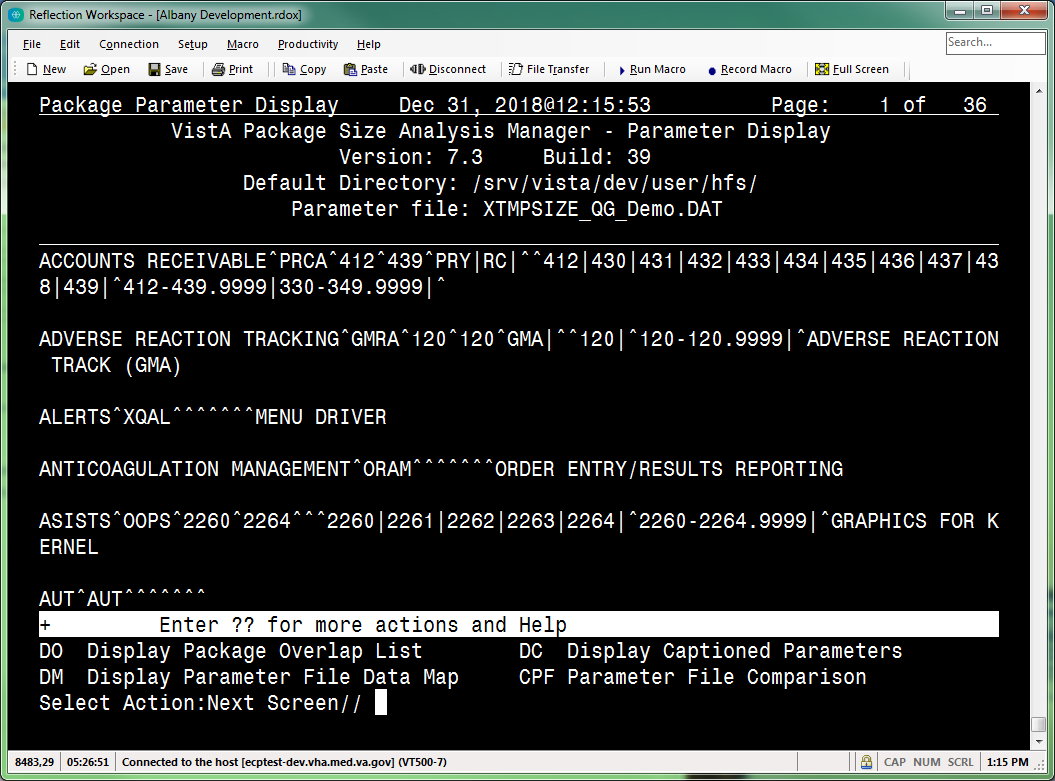 In the example in Figure 42, the demonstration file is XTMPSIZE_QG_Demo.DAT (#6 in the list).	NOTE: From the operating system (OS), you can rename the new Package Parameter file (i.e., XTMPSIZE*.DAT) to something that reflects this is the new FORUM Package Parameters extract file.The following actions are available on the “VistA Package Size Analysis Manager” screen:EM—Extract Manager [XTVS PKG MGR EXT MNGR ACTION] (see Section 2.2.4)PMD—Display/Edit Package Parameters [XTVS PKG MGR PARAM DISP/EDIT ACTION] (see Section 2.2.8)VSR—Display VistA Size Report [XTVS PKG MGR VISTA SIZE RPT] (see Section 2.2.13 and 2.2.13.2)RVQ—Remote VistA Size Query [XTVS PKG MGR RPT QUERY REMOTE ACTION and XTVS PKG QUERY REMOTE VISTA SIZE ACTION] (see Section 2.2.14)DPF—Delete Package Parameter File [XTVS PKG MGR PARAM FILE DELETE ACTION] (see Section 2.2.3.1)CHD—Change Host Directory [XTVS SITE PARAMETERS] (see Section 2.2.15)UNL—Unlock Parameter File [XTVS PKG MGR PARAM UNLOCK ACTION] (see Section 2.2.16)Display Package Parameter ListTo review and edit the new Package Parameter file (e.g., XTMPSIZE_QG_Demo.DAT), do the following:From the “VistA Package Size Analysis Manager” screen, invoke the PMD—Display/Edit Package Parameters [XTVS PKG MGR PARAM DISP/EDIT ACTION] action.	NOTE: The PMD—Display/Edit Package Parameters [XTVS PKG MGR PARAM DISP/EDIT ACTION] action is locked with the XTVS EDITOR security key.At the “Select the XTMPSIZE*.DAT Package Parameter file item number:” prompt, select the newly added XTMPSIZE*.DAT file, as shown in Figure 43:Figure 43: PMD—Display/Edit Package Parameters Action: ExampleVista Package Size Manager    Apr 14, 2017@14:07:52       Page:    3 of    4                     VistA Package Size Analysis Manager                         Version: 1     Build: 0____________________________________________________________________________    23) XTMPSIZE_GTS3-6-17_0922.DAT;1                                            24) XTMPSIZE_GTS4-10-17_0839.DAT;1                                           25) XTMPSIZE_GTS7-26-16_1054.DAT;1                                           26) XTMPSIZE_GTS7-26-16_1119.DAT;1                                           27) XTMPSIZE_GTS7-26-16_1527.DAT;1                                           28) XTMPSIZE_GTS7-26-16_1531.DAT;1                                           29) XTMPSIZE_GTS7-27-16_1016.DAT;1                                           30) XTMPSIZE_GTS8-11-16_0838.DAT;1                                           31) XTMPSIZE_GTS8-18-16_1014.DAT;1                                           32) XTMPSIZE_GTS8-3-16_1545.DAT;1                                            33) XTMPSIZE_GTS8-4-16_1321.DAT;1                                            34) XTMPSIZE_GTS8-8-16_1532.DAT;1                                            35) XTMPSIZE_QG_Demo.DAT;1                                               +         Enter ?? : more actions & Help, ??? : Process Help                 EM  Extract Manager                     DPF Delete Package Parameter FilePMD Display/Edit Package Parameters     CHD Change Host DirectoryVSR Display VistA Size Report           UNL Unlock Parameter FileRVQ Remote VistA Size QuerySelect Action:Next Screen// PMD <Enter> Display/Edit Package ParametersSelect the XTMPSIZE*.DAT Package Parameter file item number: 35This displays the “VistA Package Size Analysis Manager – Parameter Display” screen, as shown in Figure 44:Figure 44: “VistA Package Size Analysis Manager – Parameter Display” Screen—ListMan Screen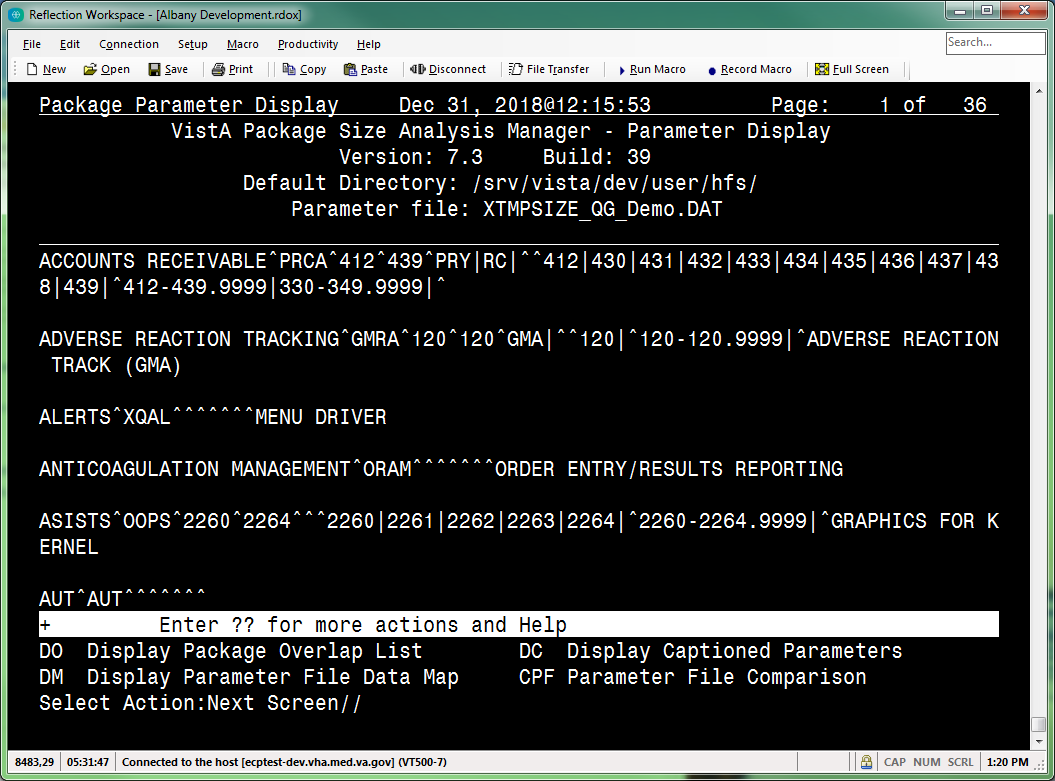 The “VistA Package Size Analysis Manager – Parameter Display” screen includes the following actions:DO—Display Package Overlap List [XTVS PKG MGR PARAM ERR DISP ACTION] (see Section 2.2.9)DM—Display Parameter File Data Map [XTVS PKG MGR PARAM DATA MAP HELP ACTION] (see Section 2.2.8.1)DC—Display Captioned Parameters [XTVS PKG MGR PARAM DISP CAPTION ACTION] (see Section 2.2.10)CPF—Parameter File Comparison [XTVS PKG MGR PARAM COMPARE ACTION] (see Section 2.2.9)Use these actions to review the parameters defined from the extracted package data. This allows users to report potential problems with the parameters defined in the selected XTMPSIZE*.DAT file.DM—Display Parameter File Data MapOn the “VistA Package Size Analysis Manager - Parameter Display” screen, use the DM—Display Parameter File Data Map [XTVS PKG MGR PARAM DATA MAP HELP ACTION] action to display a data map of the Package Parameter file (i.e., XTMPSIZE*.DAT) list data, as shown in Figure 45:Figure 45: DM—Display Parameter File Data Map Action: ExamplePackage Parameter Display     Apr 14, 2017@14:14:30          Page:    1 of   45            VistA Package Size Analysis Manager - Parameter Display                         Version: 1     Build: 0                      Default Directory: VA3$:[XUUSER]                     Parameter file: XTMPSIZE_OLD1.DAT;1________________________________________________________________________________ACCOUNTS RECEIVABLE^PRCA^412^439^PRY|RC|^^412|430|431|432|433|434|435|436|437|438|439|^412-439.9999|^                                                           AR (ACCOUNTS RECEIVABLE)^RC^330^349^^^330|331|332|333|334|335|336|337|338|339|340|341|342|343|344|345|346|347|348|349|^330-349.9999|^ACCOUNTS RECEIVABLE        MCCR NATIONAL DATABASE^PRQ^465^469^^PRQS|^465|466|467|468|469|^465-469.9999|^ADMINISTRATIVE MODULES                                                             ADP PLANNING^PRA^490^499^^^490|491|492|493|494|495|496|497|498|499|^490-499.9999|^                                                                              ADP PLANNING STATION^PRAS^^^^^^^ADP PLANNING                                    +         Enter ?? for more actions and Help                                    DO  Display Package Overlap List        DC  Display Captioned ParametersDM  Display Parameter File Data Map     CPF Parameter File ComparisonSelect Action:Next Screen// DM <Enter> Display Parameter File Data MapParameter List data map from Package file:------------------------------------------ ^ pce 1 : Package Name              [Source: NAME (#.01)] ^ pce 2 : Primary Prefix              [Source: PREFIX (#1)] ^ pce 3 : *Lowest File #              [Source: *LOWEST FILE NUMBER (#10.6)] ^ pce 4 : *Highest File #              [Source: *HIGHEST FILE NUMBER (#11)] ^ pce 5 : Pipe character (|) delimited list of Additional Prefixes              [Source: ADDITIONAL PREFIXES multiple (#14)] ^ pce 6 : Pipe character (|) delimited list of Excepted Prefixes              [Source: EXCLUDED NAME SPACE multiple (#919)] ^ pce 7 : Pipe character (|) delimited list of File entries              [Source: FILE NUMBER multiple (#15001)] ^ pce 8 : Pipe character (|) delimited list of File Range entries               [Source: LOW-HIGH RANGE multiple (#15001.1)] ^ pce 9 : Parent Package              [Source: PARENT PACKAGE field (#15003)]Press Return to continue: Analyze Package Parameter Data for CorrectnessThere are several tools to assist users in analysis of the Package Parameter data files. Review of the Package Parameter data could begin with checking the list of packages with intersecting prefixes (namespaces) and file ranges.To analyze the package parameter data for correctness, do the following:From the “VistA Package Size Analysis Manager – Parameter Display” screen, select the DO—Display Package Overlap List [XTVS PKG MGR PARAM ERR DISP ACTION] action, as shown in Figure 46:Figure 46: DO—Display Package Overlap List Action: ExamplePackage Parameter Display     Apr 14, 2017@14:09:40       Page:    1 of   45            VistA Package Size Analysis Manager - Parameter Display                         Version: 1     Build: 24                      Default Directory: C:\TEMP              Parameter file: XTMPSIZE_QG_Demo.DAT____________________________________________________________________________ACCOUNTS RECEIVABLE^PRCA^412^439^PRY|RC|^^412|430|431|432|433|434|435|436|437|438|439|^412-439.9999|330-349.9999^                                                 ADVERSE REACTION TRACKING^GMRA^120^120^GMA|^^120|^120-120.9999|^ADVERSE REACTION TRACK (GMA)                                                         ALERTS^XQAL^^^^^^^MENU DRIVERANTICOAGULATION MANAGEMENT^ORAM^^^^^^^ORDER ENTRY/RESULTS REPORTINGASISTS^OOPS^2260^2264^^^2260|2261|2262|2263|2264|^2260-2264.9999|^GRAPHICS FOR KERNELAUT^AUT^^^^^^^+         Enter ?? for more actions and Help                                DO  Display Package Overlap List        DC  Display Captioned ParametersDM  Display Parameter File Data Map     CPF Parameter File ComparisonSelect Action:Next Screen// DO <Enter> Display Package Overlap ListThis displays the “VistA Package Size Analysis Manager – Prefix/File Overlap” screen, which supports review of package component overlap of the Package Parameter file: (e.g., XTMPSIZE_QG_Demo.DAT), as shown in Figure 47. Use the information provided to change package parameters, so they better reflect the package definitions.	NOTE: The overlap report varies for different XTMPSIZE*.DAT files.Figure 47: “VistA Package Size Analysis Manager – Prefix/File Overlap” Screen—ListMan Screen and Report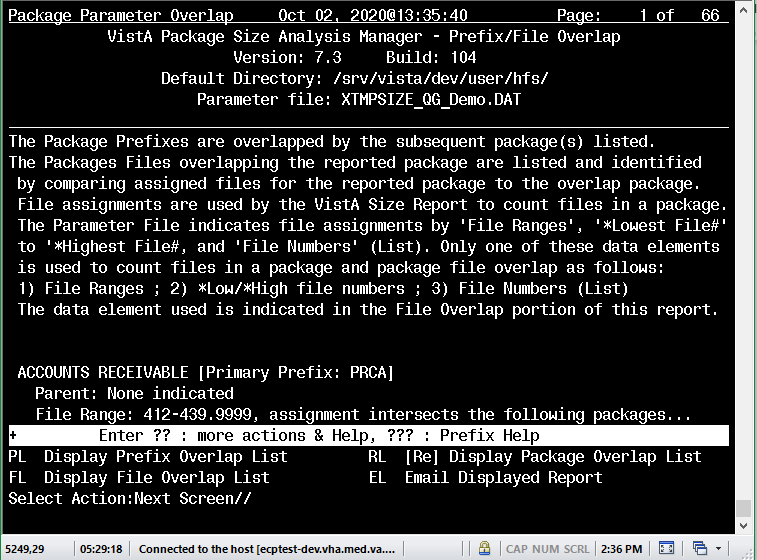 The “Prefix/File Overlap” report displays prefix (namespace) and file intersections common to multiple packages (e.g., Package A and Package B both reference File #1000 and Prefix ABC). Use the information provided to change package parameters, so they better reflect the package definitions.To report the components for a package, the VistA Package Size Reporting tool uses the XTMPSIZE*.DAT file to determine which components belong to a package. If a file range or a prefix (namespace) belongs to multiple packages, those components are counted for both packages.	NOTE: To create a report with better integrity, users with package knowledge should review the overlap report to determine if the package prefix and file intersections need to be removed.The “VistA Package Size Analysis Manager – Prefix/File Overlap” screen includes the following actions:PL—Display Prefix Overlap List [XTVS PKG MGR PREFIX OVERLAP ACTION] (see Section 2.2.9.1)FL—Display File Overlap List [XTVS PKG MGR FILE OVERLAP ACTION] (see Section 2.2.9.2)RL—[Re] Display Package Overlap List [XTVS PKG MGR PARAM OVRLP REDISP ACTION] (see Section 2.2.9.3)EL—Email Displayed Report [XTVS PKG MGR EMAIL OVRLAP RPT ACTION] (see Figure 48)For example: Use the EL—Email Displayed Report [XTVS PKG MGR EMAIL OVRLAP RPT ACTION] action to send the overlap report to package SMEs for review, as shown in Figure 48:Figure 48: EL—Email Displayed Report Action: ExamplePackage Parameter Overlap     Apr 14, 2017@14:10:54       Page:    1 of   79            VistA Package Size Analysis Manager - Prefix/File Overlap                         Version: 1     Build: 0                      Default Directory: C:\TEMP                     Parameter file: XTMPSIZE_QG_Demo.DAT____________________________________________________________________________The Package Prefixes are overlapped by the subsequent package(s) listed.    The Packages Files overlapping the reported package are listed and identified by comparing assigned files for the reported package to the overlap package. The VistA Size Report tool uses File assignments to count files in a package. The Parameter File defines file assignments in 'File Ranges', '*Lowest File#' to '*Highest File#, and 'File Numbers' (List). Only one of these data elements is used to count files in a package and package file overlap as follows: 1) File Ranges ; 2) *Low/*High file numbers ; 3) File Numbers (List) The data element used is indicated in the File Overlap portion of this report  ACCOUNTS RECEIVABLE [Primary Prefix: PRCA]                                    Parent: None indicated                                                      File Range: 412-439.9999, assignment intersects the following packages...+         Enter ?? for more actions and Help                                PL  Display Prefix Overlap List        RL  [Re] Display Package Overlap ListFL  Display File Overlap List          EL  Email Displayed ReportSelect Action:Next Screen// EL <Enter> Email Displayed Report The message can take some time to be sent.Send mail to: XUUSER,ONE// ONE.XUUSER@VA.GOVLooking in Internet Suffix file...    US GOVERNMENT via REDACTED.VA.GOVAnd Send to: <Enter>   Prefix/File Overlap Emailed.  [MSG #:78620]Press Return to continue: The report can also be used with the DC—Display Captioned Parameters [XTVS PKG MGR PARAM DISP CAPTION ACTION] action on the “VistA Package Size Analysis Manager – Parameter Display” screen to change package definitions (see Section 2.2.10).Return to the “VistA Package Size Analysis Manager – Parameter Display” screen.From the “VistA Package Size Analysis Manager – Parameter Display” screen, invoke the CPF—Parameter File Comparison [XTVS PKG MGR PARAM COMPARE ACTION] action, as shown in Figure 49:Figure 49: CPF—Parameter File Comparison Action: ExamplePackage Parameter Display     Apr 14, 2017@14:20:46       Page:    1 of   36            VistA Package Size Analysis Manager - Parameter Display                         Version: 1     Build: 24                      Default Directory: C:\TEMP              Parameter file: XTMPSIZE_QG_Demo.DAT____________________________________________________________________________ACCOUNTS RECEIVABLE^PRCA^412^439^PRY|RC|^^412|430|431|432|433|434|435|436|437|438|439|^412-439.9999|330-349.9999^                                                 ADVERSE REACTION TRACKING^GMRA^120^120^GMA|^^120|^120-120.9999|^ADVERSE REACTION TRACK (GMA)                                                         ALERTS^XQAL^^^^^^^MENU DRIVERANTICOAGULATION MANAGEMENT^ORAM^^^^^^^ORDER ENTRY/RESULTS REPORTINGASISTS^OOPS^2260^2264^^^2260|2261|2262|2263|2264|^2260-2264.9999|^GRAPHICS FOR KERNELAUT^AUT^^^^^^^+         Enter ?? for more actions and Help                                 DO  Display Package Overlap List        DC  Display Captioned ParametersDM  Display Parameter File Data Map     CPF Parameter File ComparisonSelect Action:Next Screen// CPF <Enter> Parameter File Comparison   1: XTMPSIZE.BAK;1   2: XTMPSIZE.DAT;1   3: XTMPSIZE_FORUM_11-17-16.BAK;1   4: XTMPSIZE_FORUM_11-17-16.DAT;1   5: XTMPSIZE_FORUM_12-15-16_1017.DAT;1   6: XTMPSIZE_FORUM_4-11-17_0939.DAT;1   7: XTMPSIZE_FOR_HPS_REPORT_12-19-16.DAT;1   8: XTMPSIZE_FOR_HPS_REPORT_4-11-17.DAT;1   9: XTMPSIZE_GTS1-12-17_0949.DAT;1...Enter RETURN to continue or '^' to exit: ^Select File: 2 <Enter> XTMPSIZE.DAT;1Ideally, select the most current Package Parameter file (i.e., XTMPSIZE*.DAT) to compare to the current file. Figure 50 displays the Package Parameter file (e.g., XTMPSIZE_QG_Demo.DAT).This displays the “VistA Package Size Analysis Manager - Parameter Compare” screen displaying the PACKAGE (#9.4) file changes that have occurred on FORUM since the last Package Extract occurred, as shown in Figure 50:Figure 50: “VistA Package Size Analysis Manager - Parameter Compare” Screen—ListMan Screen and Report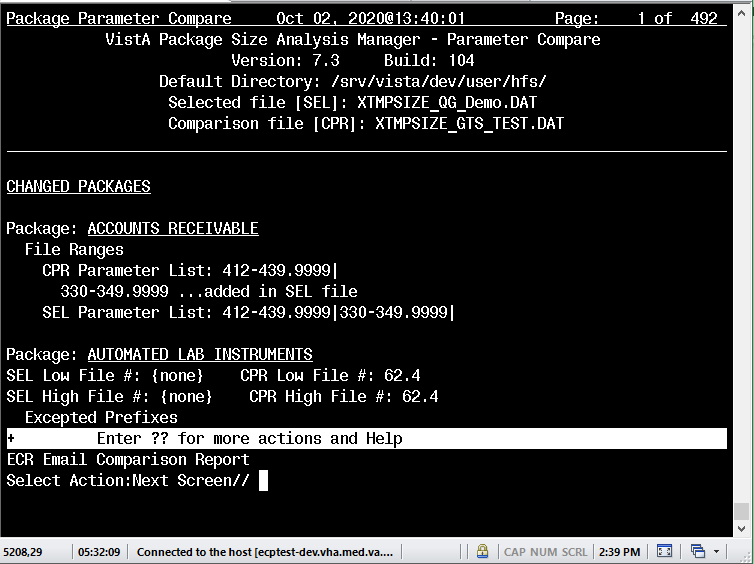 The “VistA Package Size Analysis Manager - Parameter Compare” screen includes the following action:ECR—Email Comparison Report [XTVS PKG MGR PARAM COMPR MAIL ACTION]—Use this action to send you and others an email copy of the comparison report (see Section 2.2.9.4).The “Parameter Compare” report (Figure 50) allows users to quickly identify the differences between the current Package Parameter file (i.e., XTMPSIZE*.DAT) and a selected Package Parameter file (i.e., XTMPSIZE*.DAT).Review the Changed, Added, and Deleted packages:Changed and Deleted Packages—You can confirm changed or deleted packages with the package developers; however, it is expected the edits or deletions were needed on FORUM and should continue in the updated Package Parameters XTMPFILE for Health Product Support. You can anticipate it will be necessary to apply these changes to the updated XTMPSIZE*.DAT file.Added Packages—Determine if added packages are released and need to be reported with the VistA Package Size reporting tool. Since they have been added, it is expected a development effort was started on the packages since the last FORUM Package extract. Confirm with Health Product Support; however, it is expected that only released packages need to be added to the updated XTMPSIZE*.DAT file.After comparisons and appropriate action has been determined, exit from the “VistA Package Size Analysis Manager - Parameter Compare” screen, and exit the “VistA Package Size Analysis Manager - Parameter Display” interface. This returns you to the “VistA Package Size Analysis Manager” screen.	NOTE: It is a good idea to retain the most recent Package Parameter files (i.e., XTMPSIZE*.DAT) for historical reference. The CPF—Parameter File Comparison [XTVS PKG MGR PARAM COMPARE ACTION] action can be used to compare Package Parameter files. Comparing the a new Package Parameter file (i.e., XTMPSIZE*.DAT) (from FORUM) to an older Package Parameter file can show the changes applied to package parameters during a period of time.

REF: To review the defined process, see the “Update Existing Package Parameter File” section.PL—Display Prefix Overlap ListOn the “VistA Package Size Analysis Manager - Prefix/File Overlap,” “VistA Package Size Analysis Manager - Prefix Overlap,” or “VistA Package Size Analysis Manager - File Overlap” screens, use the PL—Display Prefix Overlap List [XTVS PKG MGR PREFIX OVERLAP ACTION] action to sort out and display only the packages that have prefix (namespace) overlaps (intersections), as shown in Figure 51:Figure 51: PL—Display Prefix Overlap List Action: ExamplePackage Parameter Overlap     Apr 14, 2017@14:09:57          Page:    1 of   77            VistA Package Size Analysis Manager - Prefix/File Overlap                         Version: 1     Build: 0                      Default Directory: VA3$:[XUUSER]              Parameter file: XTMPSIZE_FORUM_4-11-17_0939.DAT;1________________________________________________________________________________The Package Prefixes are overlapped by the subsequent package(s) listed.        The Packages Files overlapping the reported package are listed and identified    by comparing assigned files for the reported package to the overlap package.    The VistA Size Report tool uses File assignments to count files in a package.  The Parameter File defines file assignments in 'File Ranges', '*Lowest File#'   to '*Highest File#, and 'File Numbers' (List). Only one of these data elements   is used to count files in a package and package file overlap as follows:        1) File Ranges ; 2) *Low/*High file  numbers ; 3) File Numbers (List)           The data element used is indicated in the File Overlap portion of this report.  ACCOUNTS RECEIVABLE [Primary Prefix: PRCA]                                        Parent: None indicated                                                          File Range: 412-439.9999, assignment intersects the following packages...    +         Enter ?? for more actions and Help                                    PL  Display Prefix Overlap List         RL  [Re] Display Package Overlap ListFL  Display File Overlap List           EL  Email Displayed ReportSelect Action:Next Screen// PL <Enter> Display Prefix Overlap ListThe system displays the “VistA Package Size Analysis Manager – Prefix Overlap” screen.FL—Display File Overlap ListOn the “VistA Package Size Analysis Manager – Prefix/File Overlap” or “VistA Package Size Analysis Manager - Prefix Overlap” screens, use the FL—Display File Overlap List [XTVS PKG MGR FILE OVERLAP ACTION] action to sort out and display only those packages that have file overlaps (intersections), as shown in Figure 52:Figure 52: FL—Display File Overlap List Action: ExamplePackage Parameter Overlap     Dec 07, 2018@10:03:22          Page:    1 of   23            VistA Package Size Analysis Manager - Prefix Overlap                         Version: 7.3     Build: 39                 Default Directory: /srv/vista/<scd>/user/hfs/                     Parameter file: XTMPSIZE_QG_Demo.DATThe Package Prefixes are overlapped by the subsequent package(s) listed:         CAPACITY MANAGEMENT [Primary Prefix: KMP]                                         Parent: None indicated                                                          Prefix: KMP ; intersects the following packages...                                   .  CAPACITY MANAGEMENT TOOLS [KMPD]                                             .  CAPACITY MANAGEMENT - RUM [KMPR]                                             .  SAGG PROJECT [KMPS]                                                   CLINICAL CASE REGISTRIES [Primary Prefix: ROR]                                    Parent: None indicated                                                          Prefix: IMR ; intersects the following packages...                           +         Enter ?? for more actions and Help                                    PL  Display Prefix Overlap List         RL  [Re] Display Package Overlap ListFL  Display File Overlap List           EL  Email Displayed ReportSelect Action:Next Screen// FL <Enter> Display File Overlap ListThe system displays the “VistA Package Size Analysis Manager – File Overlap” screen (see Figure 53).RL—[Re] Display Package Overlap ListOn the “VistA Package Size Analysis Manager - Prefix/File Overlap,” “VistA Package Size Analysis Manager - Prefix Overlap,” or “VistA Package Size Analysis Manager - File Overlap” screens, use the RL—[Re] Display Package Overlap List [XTVS PKG MGR PARAM OVRLP REDISP ACTION] action to display both prefix (namespace) and file overlaps for packages that intersect, as shown in Figure 53:Figure 53: RL—[Re] Display Package Overlap List Action: ExamplePackage Parameter Overlap     DEc 07, 2018@10:10:43          Page:    1 of   40            VistA Package Size Analysis Manager - File Overlap                         Version: 7.3     Build: 39                      Default Directory: /srv/vista/<scd>/user/hfs/              Parameter file: XTMPSIZE_GG_Demo.DAT;1________________________________________________________________________________The Packages Files overlapping the reported package are listed and identified    by comparing assigned files for the reported package to the overlap package.    File assignments are used by the VistA Size Report to count files in a package.The Parameter File indicates file assignments by 'File Ranges', '*Lowest File#' to '*Highest File#, and 'File Numbers' (List). Only one of these data elements   is used to count files in a package and package file overlap as follows:        1) File Ranges ; 2) *Low/*High file numbers ; 3) File Numbers (List)            The data element used is indicated in the File Overlap portion of this report.  ACCOUNTS RECEIVABLE [Primary Prefix: PRCA]                                        Parent: None indicated                                                          File Range: 412-439.9999, assignment intersects the following packages...        . IFCAP [File Range: 410-449.9999]                                          +         Enter ?? for more actions and Help                                    PL  Display Prefix Overlap List         RL  [Re] Display Package Overlap ListFL  Display File Overlap List           EL  Email Displayed ReportSelect Action:Next Screen// RL <Enter> [Re] Display Package Overlap ListThe system displays the “VistA Package Size Analysis Manager – Prefix/File Overlap” screen.ECR—Email Comparison ReportOn the “VistA Package Size Analysis Manager - Parameter Compare” screen, use the ECR—Email Comparison Report [XTVS PKG MGR PARAM COMPR MAIL ACTION] action to email a comparison report using VistA MailMan, as shown in Figure 54:Figure 54: ECR—Email Comparison Report Action: ExamplePackage Parameter Compare     Apr 14, 2017@14:22:56          Page:    1 of   75            VistA Package Size Analysis Manager - Parameter Compare                         Version: 1     Build: 0                      Default Directory: VA3$:[XUUSER]              Current [New] file: XTMPSIZE_GTS4-14-17_1418.DAT;1              Comparison [Old] file: XTMPSIZE_FOR_HPS_REPORT_4-11-17.DAT;1________________________________________________________________________________CHANGED PACKAGES                                                                Package: CAPACITY MANAGEMENT                                                    New Low File #: 8970    Old Low File #: {none}                                  New High File #: 8974    Old High File #: {none}                                  Files                                                                             Added entire list in New file:                                                    8970|8971|8972|8973|8974|                                                   File Ranges                                                                       Old List: 8969-8974.9999|                                                         8969-8974.9999 ...deleted in New file                                           8970-8974.9999 ...added in New file                                       +         Enter ?? for more actions and Help                                    ECR Email Comparison ReportSelect Action:Next Screen// ECR <Enter> Email Comparison Report The message can take some time to be sent.Send mail to: XUUSER,ONE// <Enter> XUUSER,ONESelect basket to send to: IN// <Enter>And Send to: <Enter>   Parameter Compare Emailed.  [MSG #:78621]Press Return to continue: Edit Package Parameter Data (As Needed)Once a Package Parameter file (i.e., XTMPSIZE*.DAT) has been reviewed to determine what package intersections need correction and further package definition necessary, the user can make edits.To edit Package Parameter file data, do the following:From the “VistA Package Size Analysis Manager – Parameter Display” screen, select the DC—Display Captioned Parameters [XTVS PKG MGR PARAM DISP CAPTION ACTION] action, as shown in Figure 55:Figure 55: DC—Display Captioned Parameters Action: ExamplePackage Parameter Display     Apr 14, 2017@14:14:34       Page:    1 of   45            VistA Package Size Analysis Manager - Parameter Display                         Version: 1     Build: 24                      Default Directory: C:\TEMP              Parameter file: XTMPSIZE_QG_Demo.DAT____________________________________________________________________________ACCOUNTS RECEIVABLE^PRCA^412^439^PRY|RC|^^412|430|431|432|433|434|435|436|437|438|439|^412-439.9999|330-349.9999^                                                 ADVERSE REACTION TRACKING^GMRA^120^120^GMA|^^120|^120-120.9999|^ADVERSE REACTION TRACK (GMA)                                                         ALERTS^XQAL^^^^^^^MENU DRIVERANTICOAGULATION MANAGEMENT^ORAM^^^^^^^ORDER ENTRY/RESULTS REPORTINGASISTS^OOPS^2260^2264^^^2260|2261|2262|2263|2264|^2260-2264.9999|^GRAPHICS FOR KERNELAUT^AUT^^^^^^^+         Enter ?? for more actions and Help                                DO  Display Package Overlap List        DC  Display Captioned ParametersDM  Display Parameter File Data Map     CPF Parameter File ComparisonSelect Action:Next Screen// DC <Enter> Display Captioned ParametersThis opens the “VistA Package Size Analysis Manager – Captioned List” screen. It displays the list of packages (alphabetically) with captioned data elements, as shown in Figure 56. It also supports Package Parameter editing actions.Figure 56: “VistA Package Size Analysis Manager – Captioned List” Screen—ListMan Screen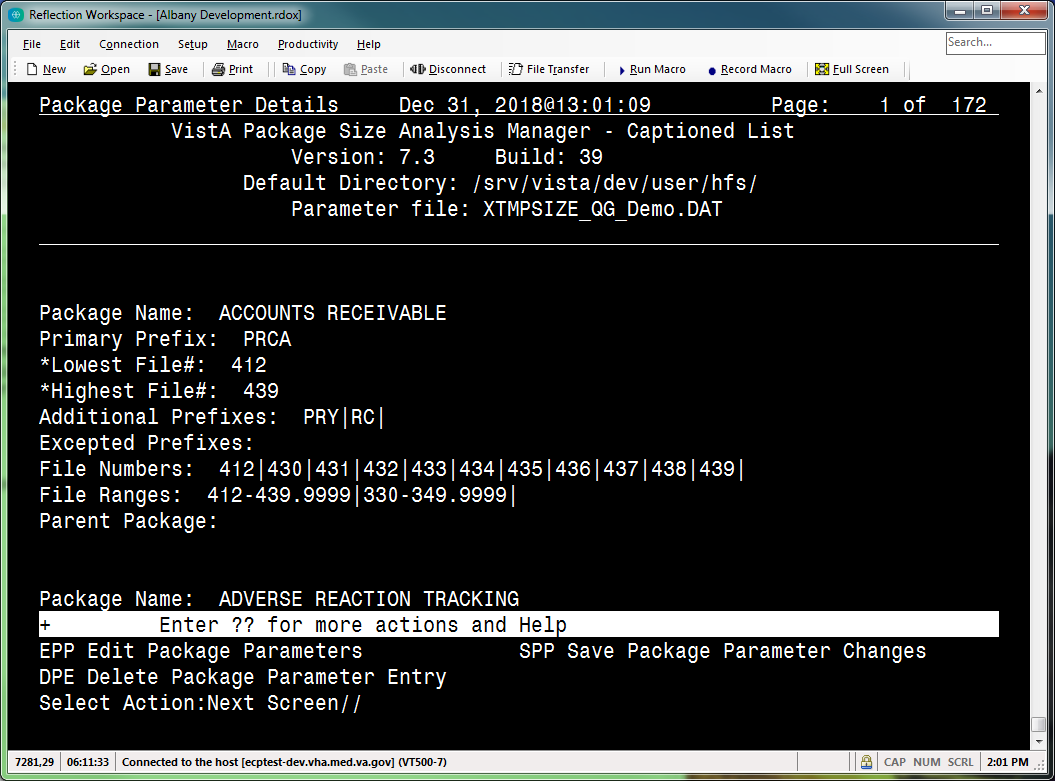 The following actions are available on the “VistA Package Size Analysis Manager – Captioned List” screen:EPP—Edit Package Parameters [XTVS PKG MGR EDIT PACKAGE PARM ACTION]—Use this action to apply any changes made to a Package definition on FORUM to the definition of the package in the (new) Package Parameter file (i.e., XTMPSIZE*.DAT). This includes adding any new packages created on FORUM, since the last extract, that need to be included in an updated VistA Package Size report (see Section 2.2.11.1).DPE—Delete Package Parameter Entry [XTVS PKG MGR DEL PACKAGE PARM ACTION]—Use this action to delete any “Added Package” identified as not part of the set of packages Health Product Support needs to size (see Section 2.2.11.2).SPP—Save Package Parameter Changes [XTVS PKG MGR SAVE PACKAGE PARM ACTION]—Use this action and save the file in a new name (see Section 2.2.12).	NOTE: From the operating system (OS), you can rename the new Package Parameter file (i.e., XTMPSIZE*.DAT) to something that reflects this is the Package Parameter file (i.e., XTMPSIZE*.DAT) used to generate an updated VistA size report for Health Product Support (HPS).These actions allow redefinition of packages and updating a Package Parameter file (i.e., XTMPSIZE*.DAT) that can be used for creating the VistA Package Size Report.Edit Package Parameters ProcessThe “VistA Package Size Analysis Manager – Captioned List” screen includes the following actions (see Figure 56):EPP—Edit Package Parameters [XTVS PKG MGR EDIT PACKAGE PARM ACTION] (see Section 2.2.11.1)DPE—Delete Package Parameter Entry [XTVS PKG MGR DEL PACKAGE PARM ACTION] (see Section 2.2.11.2)SPP—Save Package Parameter Changes [XTVS PKG MGR SAVE PACKAGE PARM ACTION] (see Section 2.2.12)If the displayed Package Parameter files (i.e., XTMPSIZE*.DAT) have been edited but not saved, “{EDITED}” is displayed next to the Package Parameter file (i.e., XTMPSIZE*.DAT) name on the “VistA Package Size Analysis Manager – Captioned List” screen heading. For example:Figure 57: Package Parameter Files Edited but Not Yet Saved: ExampleParameter file: XTMPSIZE_QG_Demo.DAT  {EDITED}Editing Package Parameters to correctly reflect the set of components included in the package requires review of the package definition by a package expert. The actions available on the “VistA Package Size Analysis Manager – Prefix/File Overlap” screen can aid analysis of the package definitions.For example, the definition of the (sample) Accounts Receivable package (Figure 56) is shown in Figure 58:Figure 58: Accounts Receivable Captioned Parameter List: ExamplePackage Name:  ACCOUNTS RECEIVABLEPrimary Prefix:  PRCA*Lowest File#:  412*Highest File#:  439Additional Prefixes:  PRY|RC|Excepted Prefixes:File Numbers:  412|430|431|432|433|434|435|436|437|438|439|File Ranges:  412-439.9999|330-349.9999|Parent Package:The “VistA Package Size Analysis Manager – Prefix/File Overlap” screen report indicates no prefix (namespace) overlap, but it does note file range overlap as shown in Figure 59:Figure 59: Accounts Receivable Overlap Report Item: ExampleACCOUNTS RECEIVABLE [Primary Prefix: PRCA]   Parent: None indicated   File range, 412-439.9999, overlaps with the following packages...    . IFCAP [410-449.9999]    . EQUIPMENT/TURN-IN REQUEST [413-413.9] (Parent: IFCAP)Notice that Accounts Receivable has file range overlaps with IFCAP and EQUIPMENT/TURN-IN REQUEST.IFCAP and EQUIPMENT/TURN-IN REQUEST package definitions are defined in Figure 60:Figure 60: EQUIPMENT/TURN-IN REQUEST & IFCAP Captioned Parameter List: ExamplesPackage Name:  EQUIPMENT/TURN-IN REQUESTPrimary Prefix:  PRCN*Lowest File#:  413*Highest File#:  413.9Additional Prefixes:Excepted Prefixes:File Numbers:  413|File Ranges:  413-413.9|Parent Package:  IFCAPPackage Name:  IFCAPPrimary Prefix:  PRC*Lowest File#:  410*Highest File#:  449Additional Prefixes:  PRX|Excepted Prefixes: PRCA|PRCN|File Numbers:  410|411|412|413|414|415|416|417|418|419|420|421|422|423|424|425|426|427|428|429|430|431|432|433|434|435|436|437|438|439|440|441|442|443|444|445|446|447|448|449|File Ranges:  410-449.9999|Parent Package:A Subject Matter Expert (SME) would need to look at these packages to determine if the File Numbers defined for each package should overlap. If the intersecting set of File Numbers remains, the Package Size Report counts the overlapping files under reports for both Packages. The package definition can be edited with the EPP—Edit Package Parameters [XTVS PKG MGR EDIT PACKAGE PARM ACTION] action (see Section 2.2.11.1).An SME can also determine if any of the packages can be deleted. The DPE—Delete Package Parameter Entry [XTVS PKG MGR DEL PACKAGE PARM ACTION] action (see Section 2.2.11.2) allows deletion of a selected package from the Package Parameter file (i.e., XTMPSIZE*.DAT).Figure 61 is an example of a report for the PATIENT (#2) file from the “VistA Package Size Analysis Manager – Prefix/File Overlap” screen. It shows a package definition that overlaps both files and prefixes (namespaces) with another package.Figure 61: PATIENT FILE Accounts Receivable Overlap Report Item: ExamplePATIENT FILE [Primary Prefix: DPT]   Parent:  REGISTRATION   Prefix:  DPT ; intersects the following packages...        .  REGISTRATION [DPT]   File range,  2-2.9999, overlaps with the following packages...    . KERNEL WITHOUT MAILMAN [0-41]    . REGISTRATION [2-2.9999]Consider the prefix (namespace) overlap between the PATIENT FILE and REGISTRATION packages. The PATIENT FILE and REGISTRATION package parameters are defined as shown in Figure 62:Figure 62: PATIENT FILE and REGISTRATION Captioned Parameter List: ExamplesPackage Name:  PATIENT FILEPrimary Prefix:  DPT*Lowest File#:  2*Highest File#:  2Additional Prefixes:Excepted Prefixes:File Numbers:  2|File Ranges:  2-2.9999|Parent Package:  REGISTRATIONPackage Name:  REGISTRATIONPrimary Prefix:  DG*Lowest File#:  8*Highest File#:  409Additional Prefixes:  DGQE|DPT|VA|VIC|DGPT|Excepted Prefixes:  DGYA|DGJ|DGBT|VALM|File Numbers: 2|8|10|11|12|13|21|22|23|24|25|30|32|33|35|37|38|39|45|46|47|48|391|392|393|394|398|399|400|401|402|405|406|408|File Ranges: 8-48.9999|389-391.9999|398-408.9999|393-394.9999|2-2.9999|392-392.9999|Parent Package:Again, an SME would need to review these packages to determine if both should be reported on the VistA Size Report. If so, further decisions would be needed to reconcile the prefix (namespace) and file intersections between the two packages so that the package size report includes the correct number of components for each package.EPP—Edit Package ParametersOn the “VistA Package Size Analysis Manager - Captioned List” screen, use the EPP—Edit Package Parameters [XTVS PKG MGR EDIT PACKAGE PARM ACTION] action to enter a package to add/edit. The user is then prompted to edit the parameters required for Package Size Reporting, as shown in Figure 63:Figure 63: EPP—Edit Package Parameters Action: ExamplePackage Parameter Details     Apr 14, 2017@14:14:43          Page:    1 of  218            VistA Package Size Analysis Manager - Captioned List                     Version: 1     Build: 0                      Default Directory: VA3$:[XUUSER]                     Parameter file: XTMPSIZE_OLD1.DAT;1________________________________________________________________________________Package Name:  ACCOUNTS RECEIVABLE                                              Primary Prefix:  PRCA                                                           *Lowest File#:  412                                                             *Highest File#:  439                                                            Additional Prefixes:  PRY|RC|                                                   Excepted Prefixes:                                                              File Numbers:  412|430|431|432|433|434|435|436|437|438|439|                     File Ranges:  412-439.9999|                                                     Parent Package:                                                                 Package Name:  ADP PLANNING                                                     +         Enter ?? for more actions and Help                                    EPP Edit Package Parameters             SPP Save Package Parameter ChangesDPE Delete Package Parameter EntrySelect Action:Next Screen// EPP <Enter> Edit Package ParametersSelect Package: ACCOUNTS RECEADD ENTRY? NO// <Enter>   1: ACCOUNTS RECEIVABLEEnter number for Selected Package: 1 <Enter> ACCOUNTS RECEIVABLEPrimary Prefix: PRCA// <Enter>*Lowest File#: 412// <Enter>*Highest File#: 439// <Enter>Additional Prefixes:PRY|RC|Enter Additional Prefix: ZRC Prefix: ZRC// <Enter>ADD ENTRY? NO// YESAdditional Prefixes:PRY|RC|ZRC|Enter Additional Prefix: <Enter>Excepted Prefixes:{no data list}Enter Excepted Prefix: ZRCX Prefix: ZRCX// <Enter>ADD ENTRY? NO// YESExcepted Prefixes:ZRCX|Enter Excepted Prefix: <Enter>File Numbers:412|430|431|432|433|434|435|436|437|438|439|Enter File Number: 438 File Number: 438// <Enter>File Numbers:412|430|431|432|433|434|435|436|437|438|439|Enter File Number: 438 File Number: 438// @DELETE ENTRY? NO// YESFile Numbers:412|430|431|432|433|434|435|436|437|439|Enter File Number: 438 File Number: 438// <Enter>ADD ENTRY? NO// YESFile Numbers:412|430|431|432|433|434|435|436|437|439|438|Enter File Number: <Enter>File Ranges:412-439.9999|Enter File Number Range: 1-2.9999 File Number Range: 1-2.9999// <Enter>ADD ENTRY? NO// YESFile Ranges:412-439.9999|1-2.9999|Enter File Number Range: <Enter>Parent Package: ACCOUNTS REC   1: ACCOUNTS RECEIVABLEEnter number for Selected Package: 1 <Enter> ACCOUNTS RECEIVABLEDPE—Delete Package Parameter EntryOn the “VistA Package Size Analysis Manager - Captioned List” screen, use the DPE—Delete Package Parameter Entry [XTVS PKG MGR DEL PACKAGE PARM ACTION] action to enter a package to delete. The user is reminded that deletion removes the package from the size report created with the Package Parameter file (i.e., XTMPSIZE*.DAT) being edited, as shown in Figure 64:Figure 64: DPE—Delete Package Parameter Entry Action: ExamplePackage Parameter Details     Apr 14, 2017@14:15:52          Page:    1 of  218            VistA Package Size Analysis Manager - Captioned List                     Version: 1     Build: 0                      Default Directory: VA3$:[XUUSER]                Parameter file: XTMPSIZE_OLD1.DAT;1   {EDITED}________________________________________________________________________________Package Name:  ACCOUNTS RECEIVABLE                                              Primary Prefix:  PRCA                                                           *Lowest File#:  412                                                             *Highest File#:  439                                                            Additional Prefixes:  PRY|RC|ZRC|                                               Excepted Prefixes:  ZRCX|                                                       File Numbers:  412|430|431|432|433|434|435|436|437|439|438|                     File Ranges:  412-439.9999|1-2.9999|                                            Parent Package:  ACCOUNTS RECEIVABLE                                            Package Name:  ADP PLANNING                                                     +         Enter ?? for more actions and Help                                    EPP Edit Package Parameters             SPP Save Package Parameter ChangesDPE Delete Package Parameter EntrySelect Action:Next Screen// DPE <Enter> Delete Package Parameter EntrySelect Package: ACCOUNTS   1: ACCOUNTS RECEIVABLEEnter number for Selected Package: 1 <Enter> ACCOUNTS RECEIVABLEYou have chosen to delete the ACCOUNTS RECEIVABLE entry from the XTMPSIZE_OLD1.DAT;1 Package Parameter file.[If deleted, ACCOUNTS RECEIVABLE will not be included  in the VistA Size Report!]Are you SURE you want to delete the parameters for this package? NO// YESSave Edited Package Parameter ListTo save the edited Package Parameter list, do the following:From the “VistA Package Size Analysis Manager – Captioned List” screen, select the SPP—Save Package Parameter Changes [XTVS PKG MGR SAVE PACKAGE PARM ACTION] action. It allows users to overwrite the displayed Package Parameter file (i.e., XTMPSIZE*.DAT) or create a new Package Parameter file (i.e., XTMPSIZE*.DAT).Figure 65: SPP—Save Package Parameter Changes Action: Example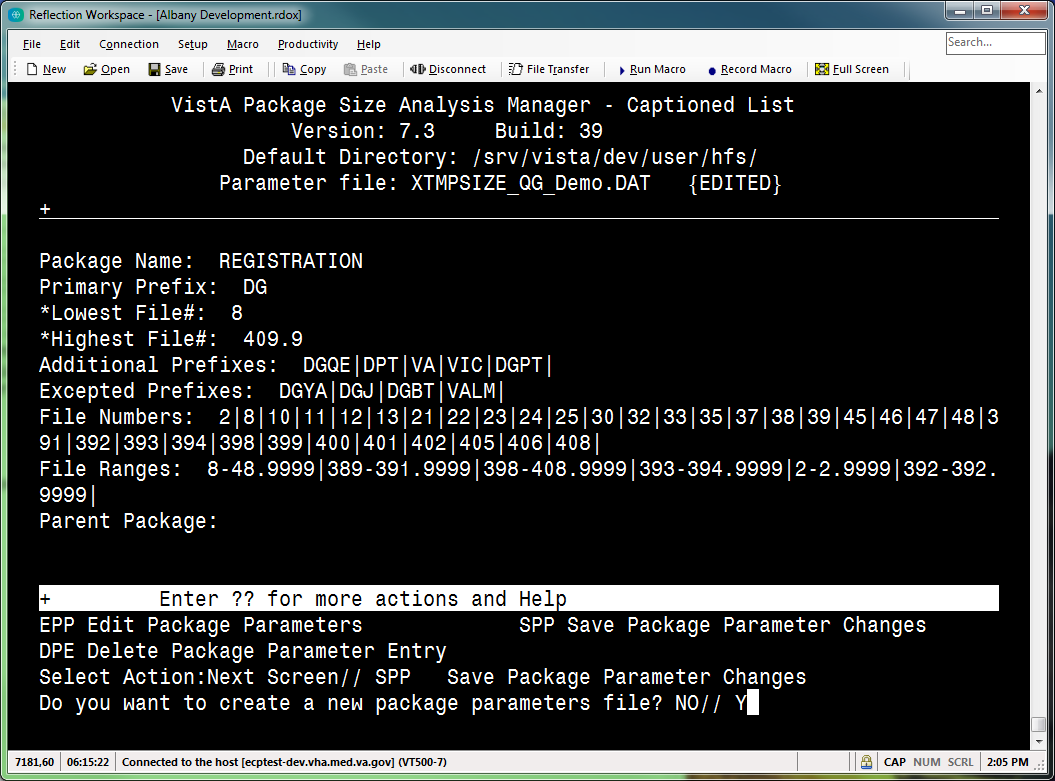 If you choose to save the edited parameters to a new XTMPSIZE*.DAT file, the system creates a new file with the following file name format:XTMPSIZE_<user initials><mm-dd-yy_hhmm>.DATThe name of the new file is listed on the “VistA Package Size Analysis Manager – Captioned List” screen. For example:Parameter file: XTMPSIZE_GTS11-15-16_1436.DATThe edited (and saved) Package Parameter file (i.e., XTMPSIZE*.DAT) is then displayed on the “VistA Package Size Analysis Manager” screen, as shown in Figure 66:Figure 66: “VistA Package Size Analysis Manager” Screen: Updated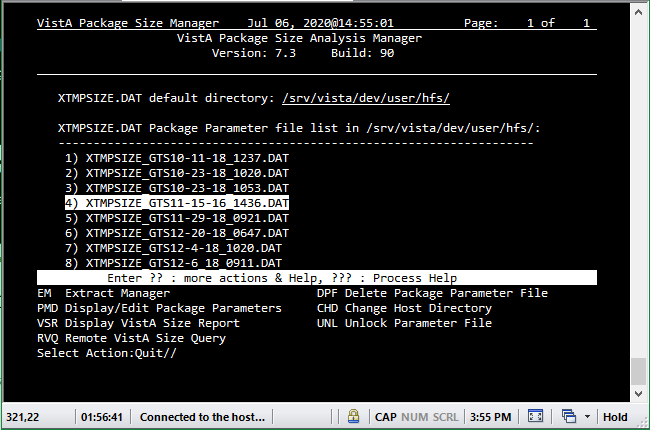 Create VistA Package Size ReportYou can create a VistA Package Size Report for the following:Single PackageAll Packages	REF: For a list of Package Size Report errors, see the “Package Size Report Errors” section.Single PackageTo create a VistA Package Size Report for a single package, do the following:From the “VistA Package Size Analysis Manager” screen, select the VSR—Display VistA Size Report [XTVS PKG MGR VISTA SIZE RPT] action, as shown in Figure 67.At the “Select the XTMPSIZE*.DAT Package Parameter file item number:” prompt, enter the number corresponding to the desired Package Parameter file (i.e., XTMPSIZE*.DAT) from a list of .DAT file, as shown in Figure 67.At the “Do you want to display Sizing Information for ALL VistA Packages? NO//” prompt, enter NO (default), as shown in Figure 67.At the “Select Package:” prompt, enter a package name, as shown in Figure 67.Figure 67: VSR—Display VistA Size Report Action: Example: Single PackageVista Package Size Manager    Apr 14, 2017@14:24:07       Page:    2 of    4                     VistA Package Size Analysis Manager                         Version: 1     Build: 13____________________________________________________________________________   10: XTMPSIZE_GTS1-18-17_1500.DAT;1   11: XTMPSIZE_GTS1-30-17_1235.DAT;1   12: XTMPSIZE_GTS10-11-16_1204.DAT;1   13: XTMPSIZE_GTS10-11-16_1208.DAT;1   14: XTMPSIZE_GTS10-28-16_1537.DAT;1   15: XTMPSIZE_GTS10-31-16_1535.DAT;1   16: XTMPSIZE_GTS11-17-16_1332.DAT;1   17: XTMPSIZE_GTS12-13-16_1102.BAK;1   18: XTMPSIZE_GTS12-13-16_1102.DAT;1   19: XTMPSIZE_GTS12-15-16_1130.BAK;1   20: XTMPSIZE_QG_Demo.DAT+         Enter ?? : more actions & Help, ??? : Process Help                EM  Extract Manager                     DPF Delete Package Parameter FilePMD Display/Edit Package Parameters     CHD Change Host DirectoryVSR Display VistA Size Report           UNL Unlock Parameter FileRVQ Remote VistA Size QuerySelect Action:Next Screen// VSR <Enter> Display VistA Size ReportSelect the XTMPSIZE*.DAT Package Parameter file item number: 20VistA Package Sizing ReportDo you want to display Sizing Information for ALL VistA Packages? NO// <Enter>Select Package: ACCOUNTS RECEIV   1: ACCOUNTS RECEIVABLEEnter number for Selected Package: 1 <Enter> ACCOUNTS RECEIVABLE...counting...    ...files...    ...routines...    ...options...    ...remote procedures...    ...edit, print, & sort templates...When using the VSR—Display VistA Size Report [XTVS PKG MGR VISTA SIZE RPT] action, if a package is selected from the Package Parameter file that does not have the same name in the PACKAGE (#9.4) file, the message in Figure 68 is displayed to the user:Figure 68: Sample Error Message—Package Not DefinedSelected package is not defined in the Package file (#9.4) on this VistA.Protocol count may be incorrect.The package statistics are reported on the “VistA Package Size Analysis Manager – Package Statistics” screen, as shown in Figure 69:Figure 69: “VistA Package Size Analysis Manager – Package Statistics” Screen—ListMan Screen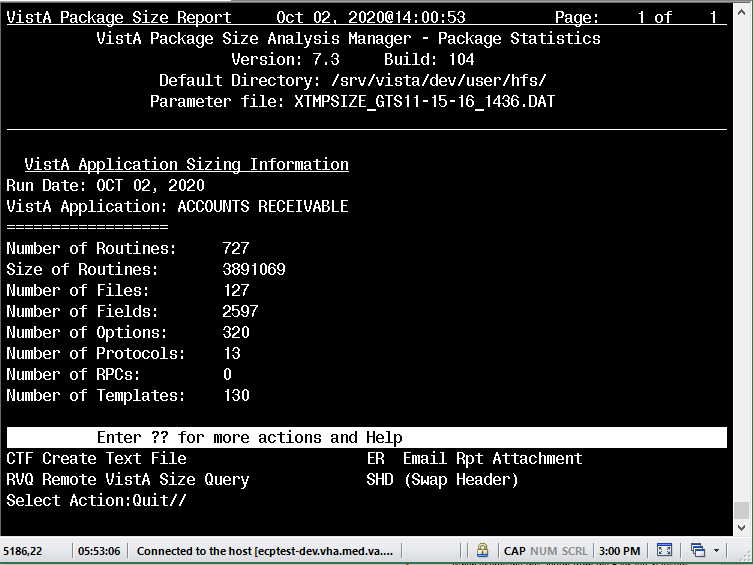 When the report is displayed on the “VistA Package Size Analysis Manager – Package Statistics” screen, the user can select any of the following actions:CTF—Create Text File [XTVS PKG MGR RPT WRT ACTION] (see Figure 70 in Section 2.2.13)RVQ—Remote VistA Size Query [XTVS PKG MGR RPT QUERY REMOTE ACTION and XTVS PKG QUERY REMOTE VISTA SIZE ACTION] (see Section 2.2.14)ER—Email Rpt Attachment [XTVS PKG MGR RPT MAIL ACTION] (see Figure 71)SHD—Swap Header [XTVS PKG RPT SWAP HEADER] (see Section 2.2.17)These actions allow users to write text files that can be input to other applications (e.g., HPS Parametric Estimation Model).Figure 70: CTF—Create Text File Action: ExampleVistA Package Size Report     Nov 15, 2016@15:19:30       Page:    1 of    1           VistA Package Size Analysis Manager - Package Statistics                         Version: 1     Build: 13                      Default Directory: C:\TEMP              Parameter file: XTMPSIZE_QG_Demo.DAT____________________________________________________________________________  VistA Application Sizing Information                                       Run Date: NOV 15, 2016                                                       VistA Application: ACCOUNTS RECEIVABLE                                       ==================                                                           Number of Routines:     544                                                  Size of Routines:       2709216                                              Number of Files:        121                                                  Number of Fields:       TBD                                                  Number of Options:      275                                                  Number of Protocols:    146                                                  Number of RPCs:         0                                                    Number of Templates:    82                                                             Enter ?? for more actions and Help                                CTF Create Text File                    ER  Email Rpt AttachmentRVQ Remote VistA Size Query             SHD (Swap Header)Select Action:Quit// CTF <Enter> Create Text FileEnter directory to write report file: VA3$:[XUUSER]// <Enter>Enter the name of the Host File VistAPkgSize_31704141425.txt// <Enter>Figure 71: ER—Email Rpt Attachment Action: ExampleVistA Package Size Report     Nov 15, 2016@15:19:30       Page:    1 of    1           VistA Package Size Analysis Manager - Package Statistics                         Version: 1     Build: 13                      Default Directory: C:\TEMP              Parameter file: XTMPSIZE_QG_Demo.DAT____________________________________________________________________________  VistA Application Sizing Information                                       Run Date: NOV 15, 2016                                                       VistA Application: ACCOUNTS RECEIVABLE                                       ==================                                                           Number of Routines:     544                                                  Size of Routines:       2709216                                              Number of Files:        121                                                  Number of Fields:       TBD                                                  Number of Options:      275                                                  Number of Protocols:    146                                                  Number of RPCs:         0                                                    Number of Templates:    82                                                             Enter ?? for more actions and Help                                 CTF Create Text File                    ER  Email Rpt AttachmentRVQ Remote VistA Size Query             SHD (Swap Header)Select Action:Quit// ER <Enter> Email Rpt Attachment The message can take some time to be sent.Send mail to: XUUSER,ONE// ONE.XUUSER@VA.GOVLooking in Internet Suffix file...    US GOVERNMENT via REDACTED.VA.GOVAnd Send to: <Enter>NOTE: Attachments sent to VA Mailman addresses will be unreadable.  Send the report in a message if sending to a VA MailMan address.Send the VistA Size Report as a message or a text file attachment: A// <Enter> ttachment                                    [Creating attachments...All PackagesTo create a VistA Package Size Report of all packages on the VistA instance, do the following:From the “VistA Package Size Analysis Manager” screen, select the VSR—Display VistA Size Report [XTVS PKG MGR VISTA SIZE RPT] action, as shown in Figure 72.At the “Select the XTMPSIZE*.DAT Package Parameter file item number:” prompt, enter the number corresponding to the desired Package Parameter file (i.e., XTMPSIZE*.DAT) from a list of .DAT file, as shown in Figure 72.At the “Do you want to display Sizing Information for ALL VistA Packages? NO//” prompt, enter “YES” to display the report for all packages, as shown in Figure 72.	NOTE: Reporting for “ALL VistA Packages” can take several minutes to complete.The system prompts the user to select the type of report (for all packages), as shown in Figure 72.Selection of any of these report options can take 3 to 5 minutes to complete the counting process for all components in all of the packages.Figure 72: VSR—Display VistA Size Report Action: Example: All PackagesVista Package Size Manager    Apr 14, 2017@14:24:07       Page:    2 of    4                     VistA Package Size Analysis Manager                         Version: 1     Build: 24____________________________________________________________________________   10: XTMPSIZE_GTS1-18-17_1500.DAT;1   11: XTMPSIZE_GTS1-30-17_1235.DAT;1   12: XTMPSIZE_GTS10-11-16_1204.DAT;1   13: XTMPSIZE_GTS10-11-16_1208.DAT;1   14: XTMPSIZE_GTS10-28-16_1537.DAT;1   15: XTMPSIZE_GTS10-31-16_1535.DAT;1   16: XTMPSIZE_GTS11-17-16_1332.DAT;1   17: XTMPSIZE_GTS12-13-16_1102.BAK;1   18: XTMPSIZE_GTS12-13-16_1102.DAT;1   19: XTMPSIZE_GTS12-15-16_1130.BAK;1   20: XTMPSIZE_QG_Demo.DAT+         Enter ?? : more actions & Help, ??? : Process Help                 EM  Extract Manager                     DPF Delete Package Parameter FilePMD Display/Edit Package Parameters     CHD Change Host DirectoryVSR Display VistA Size Report           UNL Unlock Parameter FileRVQ Remote VistA Size QuerySelect Action:Next Screen// VSR <Enter> Display VistA Size ReportSelect the XTMPSIZE*.DAT Package Parameter file item number: 20VistA Package Sizing ReportDo you want to display Sizing Information for ALL VistA Packages? NO// YESSelect which method to display the package size data:   1. Sorted on PACKAGE NAME  2. Sorted on NUMBER of ROUTINES (Highest to Lowest)  3. Sorted on TOTAL ROUTINE SIZE (Highest to Lowest)  4. Delimited (^) Data, Sorted on PACKAGE NAME  5. Delimited (^) Data with PARENT PKG, Sorted by PACKAGE NAMESelect VistA Size Report: 4 <Enter> SORT ON PKG NAME, CARET DELIMITED DATACompiling component totals for selected Package data file...  \To generate the input report for the HPS Parametric Estimation Model, select one of the “Delimited” options shown in Figure 73:Figure 73: VSR—Display VistA Size Report Action: Choosing Option 4, Delimited (^) Data, Sorted on PACKAGE NAME  4. Delimited (^) Data, Sorted on PACKAGE NAME  5. Delimited (^) Data with PARENT PKG, Sorted by PACKAGE NAMESelect VistA Size Report: 4 <Enter> SORT ON PKG NAME, CARET DELIMITED DATACompiling component totals for selected Package data file...  \For example, Option 4—Delimited (^) Data, Sorted on PACKAGE NAME is used to generate the text file for input to the HPS Parametric Estimation Model.The package statistics are reported on the “VistA Package Size Analysis Manager – Package Statistics” screen, as shown in Figure 74:Figure 74: VSR—Display VistA Size Report Action: Sample Delimited (^) Data, Sorted on PACKAGE NAME Output: Package Statistics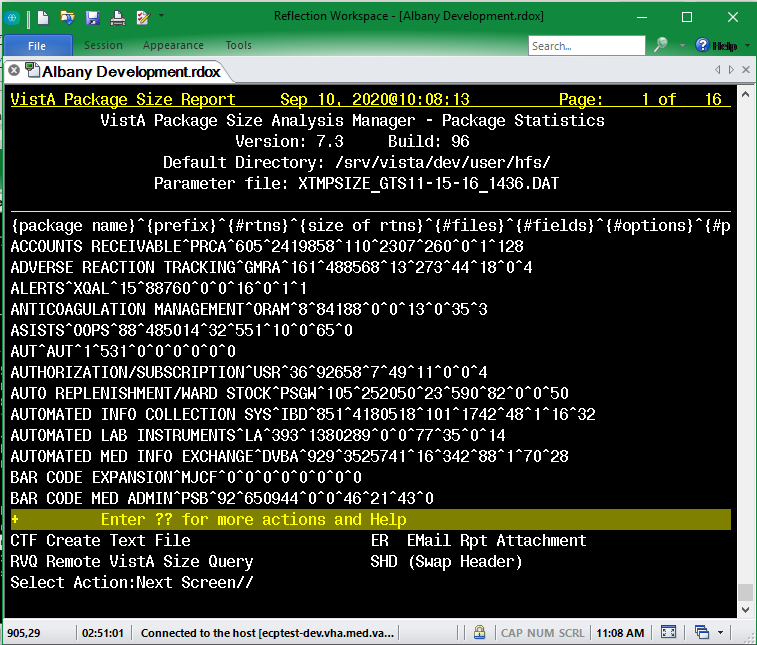 The output from the Delimited (^) Data, Sorted on PACKAGE NAME option contains a caret delimited report of package size data that is displayed on the “VistA Package Size Analysis Manager – Package Statistics” screen.If a report of all packages encounters package names in the Package Parameter file that are not defined in the local Package Parameter file, the user receives a VA MailMan message listing the package names missing from the PACKAGE (#9.4) file, as shown in Figure 75:Figure 75: Sample VA MailMan Message—Missing Package NamesSubj: PACKAGE REPORT NOTICE (SITE1PRO) ; Report process warning.  [#160415] 10/08/20@12:53  5 linesFrom: VISTA PACKAGE SIZE ANALYSIS MANAGER  In 'IN' basket.   Page 1-------------------------------------------------------------------Package Size Report warning for SITE1PRO.  The following package(s) are not found on this VistA.       (The number of protocols reported may be incorrect.)  - MY LOCAL PACKAGE  - ABC 4'' LABELWhen the report is displayed on the “VistA Package Size Analysis Manager – Package Statistics” screen, the user can select any of the following actions:CTF—Create Text File [XTVS PKG MGR RPT WRT ACTION] (see Section 2.2.13)RVQ—Remote VistA Size Query [XTVS PKG MGR RPT QUERY REMOTE ACTION and XTVS PKG QUERY REMOTE VISTA SIZE ACTION] (see Section 2.2.14)ER—Email Rpt Attachment [XTVS PKG MGR RPT MAIL ACTION] (see Section 2.2.13)SHD—Swap Header [XTVS PKG RPT SWAP HEADER] (see Section 2.2.17)These actions allow users to write text files that can be input to other applications (e.g., HPS Parametric Estimation Model).Package Size Report ErrorsError messages are returned to the requesting user when the remote server fails to return the requested report.The package size report errors in Figure 76 are also added to the VistA error trap on the remote VistA when the error occurs:Figure 76: Sample Package Size Report Errors Added to VistA Error Trap15)  ONEPKGSZ^XTVSSVR : Package Size Rpt error10:14:36  SITE1PRO:DEVR0TSVR    3114)  ONEPKGSZ^XTVSSVR : Package Size Rpt error10:14:35  SITE1PRO:DEVR0TSVR    31 10)  SRVREXT^XTVSSVR : Package Size Rpt error10:14:31  SITE1PRO:DEVR0TSVR    314Figure 77: Sample Package Size Report Error Message—MISSING PACKAGE NAMESubj: PACKAGE SIZE REPORT (FOR ; remote request FAILED!  [#91770]08/21/20@10:27  3 linesFrom: XTUSER,ONE  In 'IN' basket.   Page 1-------------------------------------------------------------------------------Notice for Remote Package size report on FOR.Remote size report request FAILED for {MISSING PACKAGE NAME}.Parameters for a selected package not sent in server request.Enter message action (in IN basket): Ignore// Figure 78: Sample Package Size Report Error Message—^XTMP Not Sent in PackManSubj: PACKAGE SIZE REPORT (FOR ; remote request FAILED!  [#91772]08/21/20@10:27  2 linesFrom: XTUSER,ONE  In 'IN' basket.   Page 1-------------------------------------------------------------------------------Remote package size report on FOR failed!!Error: ^XTMP("XTSIZE",123) not sent in Packman to XTUSER.ONE@REDACTED.VA.GOV!Enter message action (in IN basket): Ignore//Figure 79: Sample Package Size Report Error Message—Remote Size Report Request FAILED for ALL PackagesSubj: PACKAGE SIZE REPORT (FOR ; remote request FAILED!  [#91773]08/21/20@10:27  3 linesFrom: XTUSER,ONE  In 'IN' basket.   Page 1-------------------------------------------------------------------------------Notice for Remote Package size report on FOR.Remote size report request FAILED for ALL Packages.Error: ^XTMP("XTVS-REMOTE-SIZE",31493) not sent in Packman to XTUSER.ONE@REDACTED.VA.GOV!Enter message action (in IN basket): Ignore// Figure 80: Sample Package Size Report Error Message—Remote Size Report Request FAILED: Selected Package is Not Defined in the PACKAGE (#9.4) File on this VistASubj: PACKAGE SIZE REPORT (FOR ; remote request FAILED!  [#91774]08/21/20@10:27  3 linesFrom: XTUSER,ONE  In 'IN' basket.   Page 1-------------------------------------------------------------------------------Notice for Remote Package size report on FOR.Remote size report request FAILED for ZGTS TEST 2.Selected package is not defined in the Package file (#9.4) on this VistA.Enter message action (in IN basket): Ignore// Figure 81: Sample Package Size Report Error Message—Remote Size Report Request FAILED: PREFIX Not Found for Package SelectedSubj: PACKAGE SIZE REPORT (FOR ; remote request FAILED!  [#91775]08/21/20@10:27  3 linesFrom: XTUSER,ONE  In 'IN' basket.   Page 1-------------------------------------------------------------------------------Notice for Remote Package size report on FOR.Remote size report request FAILED for ZGTS TEST 2.PREFIX not found for package selected.Enter message action (in IN basket): Ignore// Figure 82: Sample Package Size Report Error Message—Remote Size Report Request FAILED: ^XTMP Not Sent in PackManSubj: PACKAGE SIZE REPORT (FOR ; remote request FAILED!  [#91776]08/21/20@10:27  3 linesFrom: XTUSER,ONE  In 'IN' basket.   Page 1-------------------------------------------------------------------------------Notice for Remote Package size report on PFOR.Remote size report request FAILED for ZGTS TEST 2.Error: ^XTMP("XTVS-REMOTE-RPT") not sent in Packman to XTUSER.ONE@REDACTED.VA.GOV!Enter message action (in IN basket): Ignore// Query a Remote VistAThe RVQ—Remote VistA Size Query [XTVS PKG MGR RPT QUERY REMOTE ACTION and XTVS PKG QUERY REMOTE VISTA SIZE ACTION] action is available from the following screens:VistA Package Size Analysis Manager - Package StatisticsVistA Package Size Analysis ManagerThis action allows a user to request a VistA Package Size report for a single package from a selected remote VistA.When exercising this action from the “VistA Package Size Analysis Manager - Package Statistics” screen, the request sends the Package Parameter file used to create the displayed report to the remote VistA so that an apples-to-apples size report is returned from the remote VistA. That is the same package parameters are used to create the report.When exercising this action from the “VistA Package Size Analysis Manager” screen, the request prompts the user to select a Package Parameter file and send in the request to the remote VistA so the report can be created on the remote VistA.If the remote VistA does not have a package in the PACKAGE (#9.4) file with a name that matches the package name selected for reporting, the user receives a VA MailMan message similar to Figure 83:Figure 83: Sample VA MailMan Message—Missing PackageSubj: PACKAGE REPORT NOTICE (SITE1PRO) ; Report process warning.  [#160374]10/08/20@12:19  2 linesFrom: POSTMASTER  In 'IN' basket.   Page 1  *New*-------------------------------------------------------------------------------Package Size Report warning for SITE1PRO.Package: GTS LOCAL PACKAGE...not found!  Protocol count may be incorrect.In addition to selecting the package to report and the VistA to report, the user needs to select the Package Parameter file to use for creating the Package size on the remote VistA.Figure 84: RVQ—Remote VistA Size Query Action: Example 1Do you want to Display XTMPSIZE*.BAK (backup files)? NO// <Enter>  VistA Package Size Manager    Jul 30, 2020@09:29:23          Page:    1 of    1                     VistA Package Size Analysis Manager                         Version: 7.3     Build: 93   XTMPSIZE.DAT default directory: /srv/vista/<scd>/user/hfs/                      XTMPSIZE.DAT Package Parameter file list in /srv/vista/<scd>/user/hfs/:         --------------------------------------------------------------------             1) XTMPSIZE_GTS11-15-16_1436.DAT                                                2) XTMPSIZE_GTS4-2-20_0944.DAT                                                  3) XTMPSIZE_GTS5-14-20_1023.DAT                                                 4) XTMPSIZE_GTS5-14-20_1025.DAT                                                 5) XTMPSIZE_GTS6-29-20_0712.DAT                                                 6) XTMPSIZE_QG_Demo.DAT                                                               Enter ?? : more actions & Help, ??? : Process Help                    EM  Extract Manager                     DPF Delete Package Parameter FilePMD Display/Edit Package Parameters     CHD Change Host DirectoryVSR Display VistA Size Report           UNL Unlock Parameter FileRVQ Remote VistA Size QuerySelect Action:Quit// RVQ <Enter> Remote VistA Size QuerySelect the XTMPSIZE*.DAT Package Parameter file item number:  (1-6): 1 The response from a remote VistA can take some time.Do you want to request a report from a remote VistA? YES// <Enter>   XTMPSIZE_GTS11-15-16_1436.DAT LOCK obtained.Press Return to continue: <Enter> ...Loading Parameters...   Parameter file XTMPSIZE_GTS11-15-16_1436.DAT LOCK released.Press Return to continue: <Enter>Select Package: ACCOUNTS R   1: ACCOUNTS RECEIVABLEEnter number for Selected Package: 1 <Enter> ACCOUNTS RECEIVABLEDomain server to query: SITE1PRO.REDACTED.VA.GOV   Query message sent!  Message # 91549Press Return to continue: <Enter> VistA Package Size Manager    Jul 30, 2020@09:30          Page:    1 of    1                     VistA Package Size Analysis Manager                         Version: 7.3     Build: 93   XTMPSIZE.DAT default directory: /srv/vista/<scd>/user/hfs/                      XTMPSIZE.DAT Package Parameter file list in /srv/vista/<scd>/user/hfs/:         --------------------------------------------------------------------             1) XTMPSIZE_GTS11-15-16_1436.DAT                                                2) XTMPSIZE_GTS4-2-20_0944.DAT                                                  3) XTMPSIZE_GTS5-14-20_1023.DAT                                                 4) XTMPSIZE_GTS5-14-20_1025.DAT                                                 5) XTMPSIZE_GTS6-29-20_0712.DAT                                                 6) XTMPSIZE_QG_Demo.DAT                                                               Enter ?? : more actions & Help, ??? : Process Help                    EM  Extract Manager                     DPF Delete Package Parameter FilePMD Display/Edit Package Parameters     CHD Change Host DirectoryVSR Display VistA Size Report           UNL Unlock Parameter FileRVQ Remote VistA Size QuerySelect Action:Quit// The user only needs to select the package to report and the VistA to report. The Package Parameter file was selected when creating the local report to execute the VSR—Display VistA Size Report [XTVS PKG MGR VISTA SIZE RPT] action.Figure 85: RVQ—Remote VistA Size Query Action: Example 2Do you want to Display XTMPSIZE*.BAK (backup files)? NO// <Enter> VistA Package Size Manager    Jul 30, 2020@12:01:55          Page:    1 of    1                     VistA Package Size Analysis Manager                         Version: 7.3     Build: 93   XTMPSIZE.DAT default directory: /srv/vista/<scd>/user/hfs/                      XTMPSIZE.DAT Package Parameter file list in /srv/vista/<scd>/user/hfs/:         --------------------------------------------------------------------             1) XTMPSIZE_GTS11-15-16_1436.DAT                                                2) XTMPSIZE_GTS4-2-20_0944.DAT                                                  3) XTMPSIZE_GTS5-14-20_1023.DAT                                                 4) XTMPSIZE_GTS5-14-20_1025.DAT                                                 5) XTMPSIZE_GTS6-29-20_0712.DAT                                                 6) XTMPSIZE_QG_Demo.DAT                                                               Enter ?? : more actions & Help, ??? : Process Help                    EM  Extract Manager                     DPF Delete Package Parameter FilePMD Display/Edit Package Parameters     CHD Change Host DirectoryVSR Display VistA Size Report           UNL Unlock Parameter FileRVQ Remote VistA Size QuerySelect Action:Quit// VSR <Enter> Display VistA Size ReportSelect the XTMPSIZE*.DAT Package Parameter file item number:  (1-6): 1   XTMPSIZE_GTS11-15-16_1436.DAT LOCK obtained.Press Return to continue: <Enter>VistA Package Sizing ReportDo you want to display Sizing Information for ALL VistA Packages? NO// <Enter>Select Package: ACCOUNTS   1: ACCOUNTS RECEIVABLEEnter number for Selected Package: 1 <Enter> ACCOUNTS RECEIVABLE...counting...    ...files and fields...    ...routines...    ...options...    ...protocols...    ...remote procedures...    ...edit, print, & sort templates...   Parameter file XTMPSIZE_GTS11-15-16_1436.DAT LOCK released.Press Return to continue: <Enter> VistA Package Size Report     Jul 30, 2020@12:02:14          Page:    1 of    1           VistA Package Size Analysis Manager - Package Statistics                         Version: 7.3     Build: 93                 Default Directory: /srv/vista/<scd>/user/hfs/                Parameter file: XTMPSIZE_GTS11-15-16_1436.DAT                     VistA Application Sizing Information                                          Run Date: JUL 30, 2020                                                          VistA Application: ACCOUNTS RECEIVABLE                                          ==================                                                              Number of Routines:     605                                                     Size of Routines:       2419858                                                 Number of Files:        110                                                     Number of Fields:       2307                                                    Number of Options:      260                                                     Number of Protocols:    0                                                       Number of RPCs:         1                                                       Number of Templates:    128                                                               Enter ?? for more actions and Help                                    CTF Create Text File                    ER  Email Rpt AttachmentRVQ Remote VistA Size Query             SHD (Swap Header)Select Action:Quit// RVQ <Enter> Remote VistA Size Query The response from a remote VistA can take some time.Do you want to request a report from a remote VistA? YES// <Enter>   XTMPSIZE_GTS11-15-16_1436.DAT LOCK obtained.Press Return to continue: <Enter> ...Loading Parameters...   Parameter file XTMPSIZE_GTS11-15-16_1436.DAT LOCK released.Press Return to continue: <Enter>Select Package: ACCOUNTS RE   1: ACCOUNTS RECEIVABLEEnter number for Selected Package: 1 <Enter> ACCOUNTS RECEIVABLEDomain server to query: SITE1PRO.REDACTED.VA.GOV   Query message sent!  Message # 91553Press Return to continue: <Enter> VistA Package Size Report     Jul 30, 2020@12:02:44          Page:    1 of    1           VistA Package Size Analysis Manager - Package Statistics                         Version: 7.3     Build: 93                 Default Directory: /srv/vista/<scd>/user/hfs/                Parameter file: XTMPSIZE_GTS11-15-16_1436.DAT                     VistA Application Sizing Information                                          Run Date: JUL 30, 2020                                                          VistA Application: ACCOUNTS RECEIVABLE                                          ==================                                                              Number of Routines:     605                                                     Size of Routines:       2419858                                                 Number of Files:        110                                                     Number of Fields:       2307                                                    Number of Options:      260                                                     Number of Protocols:    0                                                       Number of RPCs:         1                                                       Number of Templates:    128                                                               Enter ?? for more actions and Help                                    CTF Create Text File                    ER  Email Rpt AttachmentRVQ Remote VistA Size Query             SHD (Swap Header)Select Action:Quit// Figure 86 is an example of the RVQ—Remote VistA Size Query [XTVS PKG MGR RPT QUERY REMOTE ACTION and XTVS PKG QUERY REMOTE VISTA SIZE ACTION] action when executed from a local size report for all packages.Figure 86: RVQ—Remote VistA Size Query Action: Example 3Do you want to Display XTMPSIZE*.BAK (backup files)? NO// <Enter> VistA Package Size Manager    Jul 30, 2020@12:05:17          Page:    1 of    1                     VistA Package Size Analysis Manager                         Version: 7.3     Build: 93   XTMPSIZE.DAT default directory: /srv/vista/<scd>/user/hfs/                      XTMPSIZE.DAT Package Parameter file list in /srv/vista/<scd>/user/hfs/:         --------------------------------------------------------------------             1) XTMPSIZE_GTS11-15-16_1436.DAT                                                2) XTMPSIZE_GTS4-2-20_0944.DAT                                                  3) XTMPSIZE_GTS5-14-20_1023.DAT                                                 4) XTMPSIZE_GTS5-14-20_1025.DAT                                                 5) XTMPSIZE_GTS6-29-20_0712.DAT                                                 6) XTMPSIZE_QG_Demo.DAT                                                               Enter ?? : more actions & Help, ??? : Process Help                    EM  Extract Manager                     DPF Delete Package Parameter FilePMD Display/Edit Package Parameters     CHD Change Host DirectoryVSR Display VistA Size Report           UNL Unlock Parameter FileRVQ Remote VistA Size QuerySelect Action:Quit// VSR <Enter> Display VistA Size ReportSelect the XTMPSIZE*.DAT Package Parameter file item number:  (1-6): 1   XTMPSIZE_GTS11-15-16_1436.DAT LOCK obtained.Press Return to continue: <Enter>VistA Package Sizing ReportDo you want to display Sizing Information for ALL VistA Packages? NO// YESSelect which method to display the package size data:   1. Sorted on PACKAGE NAME  2. Sorted on NUMBER of ROUTINES (Highest to Lowest)  3. Sorted on TOTAL ROUTINE SIZE (Highest to Lowest)  4. Delimited (^) Data, Sorted on PACKAGE NAME  5. Delimited (^) Data with PARENT PKG, Sorted by PACKAGE NAMESelect VistA Size Report: 4 <Enter> SORT ON PKG NAME, CARET DELIMITED DATACompiling component totals for selected Package data file...  -   Parameter file XTMPSIZE_GTS11-15-16_1436.DAT LOCK released.Press Return to continue: <Enter> VistA Package Size Report     Jul 30, 2020@12:05:42          Page:    1 of   16           VistA Package Size Analysis Manager - Package Statistics                         Version: 7.3     Build: 93                 Default Directory: /srv/vista/<scd>/user/hfs/                Parameter file: XTMPSIZE_GTS11-15-16_1436.DAT{package name}^{prefix}^{#rtns}^{size of rtns}^{#files}^{#fields}^{#options}^{#pACCOUNTS RECEIVABLE^PRCA^605^2419858^110^2307^260^0^1^128                       ADVERSE REACTION TRACKING^GMRA^161^488568^13^273^44^18^0^4                      ALERTS^XQAL^15^88760^0^0^16^0^1^1                                               ANTICOAGULATION MANAGEMENT^ORAM^8^84188^0^0^13^0^35^3                           ASISTS^OOPS^88^485014^32^551^10^0^65^0                                          AUT^AUT^1^531^0^0^0^0^0^0                                                       AUTHORIZATION/SUBSCRIPTION^USR^36^92658^7^49^11^0^0^4                           AUTO REPLENISHMENT/WARD STOCK^PSGW^105^252050^23^590^82^0^0^50                  AUTOMATED INFO COLLECTION SYS^IBD^851^4180518^101^1742^48^1^16^32               AUTOMATED LAB INSTRUMENTS^LA^393^1380289^0^0^77^35^0^14                         AUTOMATED MED INFO EXCHANGE^DVBA^929^3525741^16^342^88^1^70^28                  BAR CODE EXPANSION^MJCF^0^0^0^0^0^0^0^0                                         BAR CODE MED ADMIN^PSB^92^650944^0^0^46^21^43^0                                 +         Enter ?? for more actions and Help                                    CTF Create Text File                    ER  Email Rpt AttachmentRVQ Remote VistA Size Query             SHD (Swap Header)Select Action:Next Screen// RVQ <Enter> Remote VistA Size Query The response from a remote VistA can take some time.Do you want to request a report from a remote VistA? YES// <Enter>   XTMPSIZE_GTS11-15-16_1436.DAT LOCK obtained.Press Return to continue: <Enter> ...Loading Parameters...   Parameter file XTMPSIZE_GTS11-15-16_1436.DAT LOCK released.Press Return to continue: <Enter>Select Package: ACCOUNTS RE   1: ACCOUNTS RECEIVABLEEnter number for Selected Package: 1 <Enter> ACCOUNTS RECEIVABLEDomain server to query: SITE1PRO.REDACTED.VA.GOV   Query message sent!  Message # 91555Press Return to continue: <Enter> VistA Package Size Report     Jul 30, 2020@12:06:10          Page:    1 of   16           VistA Package Size Analysis Manager - Package Statistics                         Version: 7.3     Build: 93                 Default Directory: /srv/vista/<scd>/user/hfs/                Parameter file: XTMPSIZE_GTS11-15-16_1436.DAT{package name}^{prefix}^{#rtns}^{size of rtns}^{#files}^{#fields}^{#options}^{#pACCOUNTS RECEIVABLE^PRCA^605^2419858^110^2307^260^0^1^128                       ADVERSE REACTION TRACKING^GMRA^161^488568^13^273^44^18^0^4                      ALERTS^XQAL^15^88760^0^0^16^0^1^1                                               ANTICOAGULATION MANAGEMENT^ORAM^8^84188^0^0^13^0^35^3                           ASISTS^OOPS^88^485014^32^551^10^0^65^0                                          AUT^AUT^1^531^0^0^0^0^0^0                                                       AUTHORIZATION/SUBSCRIPTION^USR^36^92658^7^49^11^0^0^4                           AUTO REPLENISHMENT/WARD STOCK^PSGW^105^252050^23^590^82^0^0^50                  AUTOMATED INFO COLLECTION SYS^IBD^851^4180518^101^1742^48^1^16^32               AUTOMATED LAB INSTRUMENTS^LA^393^1380289^0^0^77^35^0^14                         AUTOMATED MED INFO EXCHANGE^DVBA^929^3525741^16^342^88^1^70^28                  BAR CODE EXPANSION^MJCF^0^0^0^0^0^0^0^0                                         BAR CODE MED ADMIN^PSB^92^650944^0^0^46^21^43^0                                 +         Enter ?? for more actions and Help                                    CTF Create Text File                    ER  Email Rpt AttachmentRVQ Remote VistA Size Query             SHD (Swap Header)Select Action:Quit// Figure 87 is an example of the Remote VistA Size Report message received when the RVQ—Remote VistA Size Query [XTVS PKG MGR RPT QUERY REMOTE ACTION and XTVS PKG QUERY REMOTE VISTA SIZE ACTION] action is completed.Figure 87: VA MailMan—Sample Remote VistA Size Report Message ReceivedSelect MailMan Option: ??   Choose from:   1            SEND A MESSAGE   2            READ/MANAGE MESSAGES   3            NEW MESSAGES AND RESPONSES   4            LOAD PACKMAN MESSAGE   5            EDIT USER OPTIONS   6            PERSONAL MAIL GROUP EDIT   7            JOIN MAIL GROUP   8            MAILBOX CONTENTS LIST   9            LOG-IN TO ANOTHER SYSTEM (TalkMan)   10           QUERY/SEARCH FOR MESSAGES   11           BLOB SENDSelect MailMan Option: NEW MESSAGES AND RESPONSESSelect New mail option: Read new mail by basket// <Enter>Subj: PACKAGE SIZE REPORT (SITE1PRO ; Jul 29, 2020 12:56:26 pm ; $JOB#: 9[#91530] 07/29/20@12:56  16 linesFrom: POSTMASTER  In 'IN' basket.   Page 1  *New*-------------------------------------------------------------------------------  VistA Application Sizing Information    Site Domain: SITE1PRO.REDACTED.VA.GOV       Run Date: JUL 29, 2020VistA Application: ACCOUNTS RECEIVABLE==================Number of Routines:     605Size of Routines:       2419858Number of Files:        110Number of Fields:       2307Number of Options:      260Number of Protocols:    0Number of RPCs:         1Number of Templates:    128Enter message action (in IN basket): Ignore// Change Host File DirectoryUsing the “VistA Package Size Analysis Manager” screen, set the Package Parameter file (i.e., XTMPSIZE*.DAT) default directory as follows:Invoke the VistA Package Extract Manager [XTVS VISTA PACKAGE EXTRACT MGR] option.At the “Do you want to Display XTMPSIZE*.BAK (backup files)? NO//” prompt, press Enter to accept the NO default response.From the “VistA Package Size Analysis Manager” screen, select the CHD—Change Host Directory [XTVS SITE PARAMETERS] action, as shown in Figure 88.	NOTE: The CHD—Change Host Directory [XTVS SITE PARAMETERS] action is locked with the XTVS EDITOR security key.Set the “VistA Package Size default directory” to a directory on the VistA server host system that the user, who will be managing package parameters and creating package size reports, has READ and WRITE privileges.Figure 88: CHD—Change Host Directory Action: ExampleVista Package Size Manager    Apr 14, 2017@14:07:44             Page:    3 of    4                     VistA Package Size Analysis Manager                         Version: 1     Build: 0___________________________________________________________________________________    22) XTMPSIZE_GTS2-9-17_1627.DAT;1                                                  23) XTMPSIZE_GTS3-6-17_0922.DAT;1                                                  24) XTMPSIZE_GTS4-10-17_0839.DAT;1                                                 25) XTMPSIZE_GTS7-26-16_1054.DAT;1                                                 26) XTMPSIZE_GTS7-26-16_1119.DAT;1                                                 27) XTMPSIZE_GTS7-26-16_1527.DAT;1                                                 28) XTMPSIZE_GTS7-26-16_1531.DAT;1                                                 29) XTMPSIZE_GTS7-27-16_1016.DAT;1                                                 30) XTMPSIZE_GTS8-11-16_0838.DAT;1                                                 31) XTMPSIZE_GTS8-18-16_1014.DAT;1                                                 32) XTMPSIZE_GTS8-3-16_1545.DAT;1                                                  33) XTMPSIZE_GTS8-4-16_1321.DAT;1                                                  34) XTMPSIZE_GTS8-8-16_1532.DAT;1                                              +         Enter ?? : more actions & Help, ??? : Process Help                       EM  Extract Manager                     DPF Delete Package Parameter FilePMD Display/Edit Package Parameters     CHD Change Host DirectoryVSR Display VistA Size Report           UNL Unlock Parameter FileRVQ Remote VistA Size QuerySelect Action:Next Screen// CHD <Enter> Change Host DirectoryPackage Size Parameter Edit for System: REDACTED.VA.GOV------------------------------------------------------------------------------VistA Package Size default directory              VA3$:[XUUSER]------------------------------------------------------------------------------VistA Package Size default directory: VA3$:[XUUSER]// Unlock Parameter FileThe UNL—Unlock Parameter File [XTVS PKG MGR PARAM UNLOCK ACTION] action deletes the lock file for the Package Parameter file. Typical use of unlock would occur when a system-level problem removes a lock while a file is being used. To display and unlock a LOCKED Package Parameter file, do the following:From the “VistA Package Size Manager” screen, invoke the UNL—Unlock Parameter File [XTVS PKG MGR PARAM UNLOCK ACTION] action.A list of LOCKED files is displayed, as shown in Figure 89:Figure 89: Sample List of LOCKED Files   1: XTMPSIZE_GTS5-16-19_1052.LCKSelect File:Select the file that was LOCKED.At the “Do you want to UNLOCK XTMPSIZE_<your initials>mm-dd-yy_hhss.DAT?” prompt, enter YES. This removes the lock on that file.Swapping HeadersThe SHD—Swap Header [XTVS PKG RPT SWAP HEADER] action swaps the “List Manager” header on a displayed VistA size report for all packages. The user can display either of the following headers:Default report header format (Figure 90).Column headings for the listed packages (Figure 91).This action is not active (displayed in parenthesis) from the “VistA Package Size Analysis Manager - Package Statistics” screen for a single package (see Figure 86), because the date headings are displayed next to the data. The SHD—Swap Header [XTVS PKG RPT SWAP HEADER] action is only active when a user readable report for all packages is displayed.Specifically, the display of the sample report headings in Figure 90 and Figure 91 is toggled by the SHD—Swap Header [XTVS PKG RPT SWAP HEADER] action:Figure 90: “List Manager” Header Format—Example 1          VistA Package Size Analysis Manager - Package Statistics                         Version: 7.3     Build: 108                 Default Directory: /srv/vista/<scd>/user/hfs/                     Parameter file: XTMPSIZE_QG_Demo.DATFigure 91: “List Manager” Header Format—Example 2                       TotalApplication             Rtn(Namespace)  Routines  Size   Files  Fields  Options  Protocols  RPCs  TemplatesWhen the SHD—Swap Header [XTVS PKG RPT SWAP HEADER] action is executed, it would change the “first” header format (Figure 90) to the “second” header format (Figure 91).Figure 92: SHD—Swap Header Action: Example 1Select OPTION NAME: XTVS VISTA PACKAGE EXTRACT MGR <Enter> VistA Package Extract ManagerVistA Package Extract ManagerDo you want to Display XTMPSIZE*.BAK (backup files)? NO// <Enter> VistA Package Size Manager    Sep 09, 2020@07:26:31          Page:    1 of    2                     VistA Package Size Analysis Manager                         Version: 7.3     Build: 96   XTMPSIZE.DAT default directory: /srv/vista/<scd>/user/hfs/                      XTMPSIZE.DAT Package Parameter file list in /srv/vista/<scd>/user/hfs/:         --------------------------------------------------------------------             1) XTMPSIZE_GTS11-15-16_1436.DAT                                                2) XTMPSIZE_GTS4-2-20_0944.DAT                                                  3) XTMPSIZE_GTS5-14-20_1023.DAT                                                 4) XTMPSIZE_GTS5-14-20_1025.DAT                                                 5) XTMPSIZE_GTS6-29-20_0712.DAT                                                 6) XTMPSIZE_GTS8-11-20_1305.DAT                                                 7) XTMPSIZE_GTS8-11-20_1318.DAT                                                 8) XTMPSIZE_QG_Demo.DAT                                                     +         Enter ?? : more actions & Help, ??? : Process HelpEM  Extract Manager                     DPF Delete Package Parameter FilePMD Display/Edit Package Parameters     CHD Change Host DirectoryVSR Display VistA Size Report           UNL Unlock Parameter FileRVQ Remote VistA Size QuerySelect Action:Next Screen// VSR <Enter> Display VistA Size ReportSelect the XTMPSIZE*.DAT Package Parameter file item number:  (1-10): 8   XTMPSIZE_QG_Demo.DAT LOCK obtained.Press Return to continue: <Enter>VistA Package Sizing ReportDo you want to display Sizing Information for ALL VistA Packages? NO// YESSelect which method to display the package size data:   1. Sorted on PACKAGE NAME  2. Sorted on NUMBER of ROUTINES (Highest to Lowest)  3. Sorted on TOTAL ROUTINE SIZE (Highest to Lowest)  4. Delimited (^) Data, Sorted on PACKAGE NAME  5. Delimited (^) Data with PARENT PKG, Sorted by PACKAGE NAMESelect VistA Size Report: 1 <Enter> SORT ON PKG NAMESCompiling component totals for selected Package data file...  -   Parameter file XTMPSIZE_QG_Demo.DAT LOCK released.Press Return to continue: <Enter> VistA Package Size Report     Sep 09, 2020@07:26:54          Page:    1 of   47           VistA Package Size Analysis Manager - Package Statistics                         Version: 7.3     Build: 96                 Default Directory: /srv/vista/<scd>/user/hfs/                     Parameter file: XTMPSIZE_QG_Demo.DATVistA Application Sizing Information                               Sort Type: 1                        Total                                                    Application             Rtn                                                     (Namespace)  Routines  Size   Files  Fields  Options  Protocols  RPCs  Templates================================================================================ACCOUNTS RECEIVABLE                                                             (PRCA)        605     2419858  110    2307      260         0      1     128    --------------------------------------------------------------------------------ADVERSE REACTION TRACKING                                                       (GMRA)        161      488568   13     273       44        18      0       4    --------------------------------------------------------------------------------ALERTS                                                                          (XQAL)         15       88760    0       0       16         0      1       1    --------------------------------------------------------------------------------ANTICOAGULATION MANAGEMENT                                                      (ORAM)          8       84188    0       0       13         0     35       3    --------------------------------------------------------------------------------ASISTS                                                                          (OOPS)         88      485014   32     551       10         0     65       0    --------------------------------------------------------------------------------AUT                                                                             (AUT)           1         531    0       0        0         0      0       0    --------------------------------------------------------------------------------AUTHORIZATION/SUBSCRIPTION                                                      (USR)          36       92658    7      49       11         0      0       4    --------------------------------------------------------------------------------AUTO REPLENISHMENT/WARD STOCK                                                   +         Enter ?? for more actions and HelpCTF Create Text File                    ER  Email Rpt AttachmentRVQ Remote VistA Size Query             SHD Swap HeaderSelect Action:Next Screen// SHD <Enter> Swap HeaderFigure 93: SHD—Swap Header Action: Example 2Select Action:Next Screen// SHD <Enter> Swap Header VistA Package Size Report     Sep 09, 2020@07:27:06          Page:    3 of   47                        TotalApplication             Rtn(Namespace)  Routines  Size   Files  Fields  Options  Protocols  RPCs  Templates+                                                                               (PSGW)        105      252050   23     590       82         0      0      50    --------------------------------------------------------------------------------AUTOMATED INFO COLLECTION SYS                                                   (IBD)         851     4180518  101    1742       48         1     16      32    --------------------------------------------------------------------------------AUTOMATED LAB INSTRUMENTS                                                       (LA)          393     1380289    0       0       77        35      0      14    --------------------------------------------------------------------------------AUTOMATED MED INFO EXCHANGE                                                     (DVBA)        929     3525741   16     342       88         1     70      28    --------------------------------------------------------------------------------BAR CODE EXPANSION                                                              (MJCF)          0           0    0       0        0         0      0       0    --------------------------------------------------------------------------------+         Enter ?? for more actions                                             CTF Create Text File                    ER  Email Rpt AttachmentRVQ Remote VistA Size Query             SHD Swap HeaderSelect Action:Next Screen// SHD <Enter> Swap HeaderFigure 94: SHD—Swap Header Action: Example 3Select Action:Next Screen// SHD <Enter> Swap Header VistA Package Size Report     Sep 09, 2020@07:27:17          Page:    3 of   47           VistA Package Size Analysis Manager - Package Statistics                         Version: 7.3     Build: 96                 Default Directory: /srv/vista/<scd>/user/hfs/                     Parameter file: XTMPSIZE_QG_Demo.DAT+                                                                               (PSGW)        105      252050   23     590       82         0      0      50    --------------------------------------------------------------------------------AUTOMATED INFO COLLECTION SYS                                                   (IBD)         851     4180518  101    1742       48         1     16      32    --------------------------------------------------------------------------------AUTOMATED LAB INSTRUMENTS                                                       (LA)          393     1380289    0       0       77        35      0      14    --------------------------------------------------------------------------------AUTOMATED MED INFO EXCHANGE                                                     (DVBA)        929     3525741   16     342       88         1     70      28    --------------------------------------------------------------------------------BAR CODE EXPANSION                                                              (MJCF)          0           0    0       0        0         0      0       0    --------------------------------------------------------------------------------+         Enter ?? for more actions                                             CTF Create Text File                    ER  Email Rpt AttachmentRVQ Remote VistA Size Query             SHD Swap HeaderAppendix A—System MailMan MessagesThe examples in this section are VistA Package Size Reporting Tool (VPSRT) messages that can be received by the user via VA MailMan. These messages are sent from VPSRT to notify the user of special package configuration circumstances.Warning Message—When Create Report of a Single Package RemotelyFigure 95: VPSRT MailMan Message—Warning Message: When Create Report of a Single Package RemotelySubj: PACKAGE REPORT NOTICE (SITE1PRO) ; Report process warning.  [#160374]10/08/20@12:19  2 linesFrom: POSTMASTER  In 'IN' basket.   Page 1  *New*-----------------------------------------------------------------------------Package Size Report warning for SITE1PRO.Package: MY LOCAL PACKAGE...not found!  Protocol count may be incorrect.Enter message action (in IN basket): Ignore// Warning Message—When Create Report of All Packages LocallyFigure 96: VPSRT MailMan Message—Warning Message: When Create Report of All Packages LocallySubj: PACKAGE REPORT NOTICE (SITE1PRO) ; Report process warning.  [#160415]10/08/20@12:53  5 linesFrom: VISTA PACKAGE SIZE ANALYSIS MANAGER  In 'IN' basket.   Page 1  *New*-----------------------------------------------------------------------------Package Size Report warning for SITE1PRO.  The following package(s) are not found on this VistA.       (The number of protocols reported may be incorrect.)  - MY LOCAL PACKAGE  - ABC 4'' LABELEnter message action (in IN basket): Ignore// Clean Up Message—When Request Extract from Remote or Local VistAFigure 97: VPSRT MailMan Message—Clean Up Message: When Request Extract from Remote or Local VistASubj: PACKAGE EXTRACT (FOR) ; data cleanup!  [#160427] 10/08/20@13:363 linesFrom: POSTMASTER  In 'IN' basket.   Page 1  *New*-----------------------------------------------------------------------------Notice for Package Extract on FOR.Data was cleaned up on ABC 4'' LABEL extract.Double Quotes changed to 2 single quotes in the ABC 4'' LABEL Package name.Enter message action (in IN basket): Ignore//DateRevisionDescriptionAuthor04/19/20211.0Initial VistA Package Size Reporting Tool (VPSRT) Kernel Toolkit Patch XT*7.3*143 User Guide.VistA Infrastructure (VI) / VistA Kernel Development Team: Patch XU*8.0*143SymbolDescriptionNOTE / REF: Used to inform the reader of general information including references to additional reading material.CAUTION / RECOMMENDATION / DISCLAIMER: Used to caution the reader to take special notice of critical information.